ГБУК АО «Астраханская областная научная библиотека им. Н. К. Крупской»Отдел научно – исследовательской и методической работыБиблиотечный вестникВыпуск 11Астрахань2018УДК 02ББК 78.347.2	Б 595Редакционный совет:Н. Ф. Потехина, зав. отделом научно-исследовательской и методической работыИ. О. Шуминова, гл. библиотекарь отдела научно-исследовательской и методической работыКомпьютерная верстка:Е.Н. Попова, гл. библиотекарь отдела научно-исследовательской и методической работыОтветственный за выпуск: Н. Ф. ПотехинаБ 595Библиотечный вестник: сб. /ГБУК АО «Астраханская областная научная библиотека им. Н. К. Крупской». – Астрахань, 2018.  – Вып. 11. – 117 с.; ил.В сборник включены теоретические рекомендации, практические материалы, статьи об интересном опыте коллег.	Сборник предназначен для практических работников библиотек, специалистов государственных и муниципальных органов управления.ББК 78.347.2ISBN 978-5-901918-78-4ISBN 978-5-901918-78-4© ГБУК АО «Астраханская областная научная библиотека им. Н. К. Крупской», 2018Уважаемые коллеги!	В соответствии с указом Президента Российской Федерации от 5 января 2016 г. № 7 2017 год в России объявлен Годом экологии «в целях привлечения внимания к проблемным вопросам, существующим в экологической сфере, и улучшения состояния экологической безопасности страны».	Экологическое просвещение, как одно из важных и перспективных направлений развития общества, в Год экологии приобрело для библиотек региона особую значимость.11-ый выпуск «Библиотечного вестника» посвящен важнейшим событиям Года экологии в муниципальных библиотеках Астраханской области. В сборнике представлены материалы трех областных конкурсов:  «Библиотека и краеведческий туризм»; «С чего начинается Родина?», посвященного 300-летия образования Астраханской губернии, областного конкурса буктрейлеров, посвященного Году экологии;: положения о конкурсах, списки их победителей и номинантов, материалы, обобщающие итоги этих конкурсов.Вашему вниманию представлены и традиционные рубрики сборника.СодержаниеПОЗДРАВЛЯЕМ!Воронкову Ирину Васильевну – заведующую Енотаевской библиотечной системой МКУК «Районный центр культуры» МО «Енотаевский район» с присвоением Почетного знака Губернатора Астраханской области «За профессиональные заслуги»Турилину Светлану Георгиевну – ведущего библиографа отдела методико-библиографической работы МБУК «Межпоселенческая центральная библиотека» МО «Ахтубинский район» с награждением Почетной грамотой Российской библиотечной ассоциации «За вклад в развитие библиотечного краеведения России»ЮБИЛЕИ И ЮБИЛЯРЫДорога в волшебный мир знаний, как и прежде, открыта для всех(50 лет Харабалинской библиотечной системе)Галина Вихляева, заместитель директораМКУК «Харабалинская межпоселенческая библиотека»              Харабалинская библиотечная система на протяжении десятилетий остается востребованной и все активнее входит в самые разные сферы  деятельности населения своего района. Дорога в волшебный мир книг, знаний, как и прежде, открыта для всех.        Значительные усилия по созданию благоприятных условий для духовно – нравственного развития, интеллектуального общения, приобщения населения к достижениям мировой и общественной культуры увенчались для Харабалинской библиотечной системы в юбилейный год знаковыми событиями: - Харабалинская межпоселенческая библиотека стала победителем областного конкурса, объявленного Министерством культуры и туризма Астраханской области по отбору лучших муниципальных учреждений культуры, находящихся на территориях сельских поселений Астраханской области, и их работников;  - победителем международного открытого грантового конкурса «Православная инициатива».         Динамизм и инновационность, ставшие обязательной составляющей деятельности учреждения, позволили оперативно, в зависимости от меняющихся условий, изменять не только себя, но и перечень предоставляемых пользователям услуг через систему электронных библиотек, внутрисистемного обмена, виртуальной справочной службы, веб-сайтов библиотек.         В настоящее   время доступ жителей Харабалинского района к информационным ресурсам МКУК «Харабалинская межпоселенческая библиотека» осуществляют 17 библиотек, в том числе 3 модельные сельские библиотеки: Тамбовская, Воленская, Сасыкольская.        Регулярно пополняются новой информацией страницы МКУК «Харабалинская межпоселенческая библиотека» в социальных сетях «Одноклассники», «Facebook», «ВКонтакте», что позволяет расширять круг пользователей библиотек, и в первую очередь молодёжи.  В учреждении успешно функционируют 11 сайтов: Межпоселенческой библиотеки, Детского отделения, Кочковатского, Сасыкольского, Селитренского, Воленского, Заволжского, Михайловского, Хошеутовского и Тамбовского сельских филиалов, Харабалинского филиала №1.  Компьютерный парк системы составляет 44 единицы. Выход в Интернет имеют все 17 библиотек филиалов.           В системе активно работает внутрисистемный краеведческий проект «Твой городок». Проект размещен на популярной в России платформе краудфандинга «Планета».          Межпоселенческая библиотека продолжает работать над созданием аудиогида по Харабалинскому району, приняв участие в проекте izi. TRAVEL Изюминка такой технологии краеведческой работы в том, что после размещения на сайте аудиогид становится доступным любому обладателю смартфона с загруженной в него программой. Проект, надеемся, будет интересен для молодого поколения и для   любителей покопаться в фактах,         Сотрудники Межпоселенческой библиотеки создали в социальной сети «Одноклассники» группу «Литературный салон писателей и поэтов Харабали». Страничка посвящена творческим людям Харабалинского района, и тем, кто любит литературу. Мы сделали первую попытку объединить талантливых людей района в Интернет – пространстве.        Пользуется успехом видеофильм «Исторический репортаж из прошлого», в котором сотрудники Межпоселенческой библиотеки рассказали об истории одной из центральных улиц города Харабали. Специалистами Сасыкольской библиотеки создан фильм «История одного памятника», посвященный юбилею села и набравший в YouTube более 13,0тыс. просмотров. Еще один фильм «Об ушедшем с почтением», посвященный 90–летию со дня рождения местного краеведа И.Ф. Жилякова, созданный сотрудниками Харабалинского филиала №1, также размещен на сервисе YouTube.          Волонтёрство – перспективное и уже реализуемое направление деятельности МКУК «Харабалинская межпоселенческая библиотека». Практически все мероприятия, все услуги библиотеки связаны с инициативным и безвозмездным участием помощников, для которых библиотека больше чем просто учреждение культуры. Традиционным стало участие волонтёров в различных акциях, таких как «Библионочь», «Пришло время читать», «Мы вместе» и многих других.            На авторитет библиотеки работает реализация проекта «Художественный салон в библиотеке», мероприятия которого высоко оценены сообществом района. В салоне прошли выставки работ петербургских художников, заслуженного художника России -  акварелиста Александра Шапошникова, авторские фотовыставки Александра Касаткина, Владислава Каннуникова, Александра Зорина, Рината Гадилова, Анны Лазаревой, выставки картин самобытных художников Николая Машарова, Надежды Зубковой и др. И в этой работе у библиотеки есть добровольные активные помощники – члены Первого творческого объединения фотолюбителей района.          С успехом прошли презентация фотовыставки «Учитель глазами ребёнка», посвященного Всемирному Дню учителя, фотоконкурс детских работ «Мир вокруг меня». По инициативе настоятеля храма Вознесения Господня г. Харабали о. Сергия, хорошего друга библиотеки, в Художественном салоне межпоселенческой библиотеки прошел отборочный районный этап VII конкурса юных чтецов «Русское слово».     Еще одним культурным событием года в масштабе района стал первый районный поэтический конкурс имени поэта, земляка Юрия Богатова. Инициатива его проведения принадлежала литературной общественности города Харабали, организатором конкурса выступила администрация МО «Харабалинский район». Активное участие в его организации и проведении приняли сотрудники межпоселенческой библиотеки.  Библиотеки района – одно из любимых мест проведения досуга и общения многих поколений жителей района, и библиотечные работники стремятся сделать это общение максимально полезным и интересным.На базе Харабалинской библиотечной системы успешно работают 22 клуба по интересам: семейный клуб «Семицветик», организаторы – сотрудники Харабалинского филиала №1 и член Харабалинского отделения Астраханской региональной общественной организации «Ассоциация замещающих семей «Содружество» И.А. Симонова, 25 лет работают клубы «Дачники» и «Созвучие», 20 лет клуб «Собеседник», созданные при Харабалинской межпоселенческой библиотеке, 10 лет отметил клуб «Кунак» Тамбовского сельского филиала.В стремительно развивающейся цифровой среде библиотеки Харабалинского района системы активно позиционируют себя в качестве пространства для интеллектуального досуга и осуществления всех видов культурно-просветительской деятельности и межкультурных коммуникаций. И года не беда, если есть любимое делоАнна Дьякова,методист МБУК «Центр культуры и библиотечного обслуживания  Черноярского района»В этом году свой 70-летний юбилей отмечает Бабакаленко Екатерина Викторовна. 51 год назад после окончания Астраханского культпросвет училища приехала Екатерина Викторовна в село Зубовка Черноярского района на должность заведующей сельской библиотекой. Здесь она вышла замуж, здесь у нее родились дети и внуки. В 1975 году заочно окончила Московский государственный институт культуры. 	Как и у всех сельчан, её рабочий день начинается с раннего утра. Управившись с домашними делами, она с гордостью идет на работу. Встречает хорошо знакомых людей, разговаривает с ними, справляется о здоровье у пожилых односельчан – наверное, это самая отличительная особенность сельской жизни: всех знаешь ты, все знают тебя. Работа Екатерины Викторовны позволяет и обязывает быть в центре всех событий.  	Зубовская сельская библиотека много лет располагалась в Доме культуры. Именно это место было очагом досуга и информационным центром для сельчан. Здесь проводились все календарные праздники, другие мероприятия, участниками которых были как дети, так и взрослые. Так сложились обстоятельства, что здание Дома культуры и библиотеки пришлось освободить для женского монастыря. Сейчас библиотека находится во временном помещении, скоро начнется строительство нового Дома культуры, в котором будет располагаться и библиотека.  Екатерина Викторовна очень легко сходится с людьми, быстро находит общий язык, будь то ребенок или взрослый человек. Она очень добрый покладистый человек, исполнительный и ответственный работник. Когда - то давно запали ей в душу слова Льва Кассиля «Труд библиотекаря всегда казался мне чрезвычайно ответственным, значительным, благородным по самому существу и требующим не только знаний, но и сердца». Эти слова стали её девизом в трудовой биографии.     Двери сельской библиотеки всегда распахнуты для всех. Учитывая интересы читателей разных возрастов, библиотекарь всегда старается сделать так, чтобы необходимую книгу, газету или журнал могли взять почитать. Екатерине Викторовне всегда удается создать уют в библиотеке, порядок не только в библиотечном пространстве, но и внутри книжного фонда, каждая книга стоит на своем месте. Как любая сельская библиотека Зубовская библиотека работает по разным направлениям - ЗОЖ, патриотическое, экологическое, нравственно-эстетическое воспитание. Но наиболее значимым является краеведение. С 2009 г. продолжает свою работу Программа «Здесь я живу и край мне этот дорог». С большим уважением, ответственностью относится Екатерина Викторовна к сохранению традиций, культуры своего края, к воспитанию у молодежи чувства гордости, уважения к истории своих предков. В библиотеке оформлен мини музей – уголок старинных предметов, представлены папки-досье «С гордостью о земляках» (о людях- передовиках производства в советские годы), «В суровые годы» (об участниках Великой Отечественной войны войны).Большое внимание уделяется работе с детьми. Екатерина Викторовна частый гость на классных часах в школе, где она знакомит ребят с новинками литературы, с подборками литературы на разные темы. После школы ребятишки спешат в библиотеку, где любят проводить свободное после школы время, вместе с Екатериной Викторовной мастерят всевозможные поделки, читают любимые детские журналы, играют в настольные игры.Совместно с работниками Дома культуры, администрацией села устраиваются Дни села, Праздники улицы «Сердцу милый уголок», «По родным улочкам». Ни одно крупное массовое мероприятие не обходится без участия библиотекаря. Екатерина Викторовна-организатор и ведущая многих мероприятий, концертов. Ее знают, уважают и ценят жители села, некоторые уже давно не живут в родном селе, но с уважением вспоминают библиотекаря Екатерину Викторовну.Ни одна предвыборная компания не обходится без Бабакаленко Е.В., много лет она является председателем участковой избирательной комиссии, за что неоднократно получала благодарственные письма от главы района.Много лет при библиотеке работает женский клуб «Встреча», который объединяет жительниц села старшего поколения. Его участники с удовольствием встречаются, чтобы узнать что-то новое, интересное, поделиться мастерством в рукоделии, да и просто пообщаться друг с другом. Традиционными стали Рождественские посиделки, «Как на масленой неделе», День памяти «Дети войны», ежегодные конкурсные программы «Мама бабушка и я – рукодельная семья» и др. 	Доброжелательная атмосфера в библиотеке притягивает жителей села, сюда заходят не только за тем, чтобы поменять книги, но и просто узнать новости, поделиться своими проблемами, радостями, зная, что здесь всегда выслушают, поддержат. Несколько лет назад, когда из-за сложной экономической обстановки в стране и области руководству района пришлось провести оптимизацию, встал вопрос о сокращении продолжительности рабочего времени сельских библиотек. Актив Зубовской библиотеки встал на защиту своего библиотекаря: неоднократные встречи с руководством помогли отстоять очаг культуры. За тот период, когда решались экономические вопросы, Екатерина Викторовна работала и на 0,2 и на 0,5 ставки, а полгода совсем бесплатно. Сейчас это осталось позади, библиотека вновь работает в полноценном режиме.Жизнь библиотечная неповторима, порой непостижима для людей иных профессий. В ней свои печали и невзгоды, радости и открытия. Библиотека на селе – больше чем библиотека, она - явление духовно-нравственное, та самая непотопляемая историко-культурная «соломинка», за которую держится село. Зубовская сельская библиотека небольшая, книжный фонд около десяти тысяч экземпляров, здесь пока нет компьютеров и современных мультимедийных установок, но есть работник, горячо любящий свою профессию, своих читателей, не представляющий своей жизни без родной библиотеки. За многолетний добросовестный труд она неоднократно награждалась грамотами и благодарственными письмами Министерства культуры АО, Губернатора Астраханской области. Есть Почетная грамота Министерства культуры РСФСР; ЦК профсоюзов работников культуры.Вот как отзывается о своем библиотекаре жительница села Щенникова Е.В. «Будучи еще совсем маленькой девочкой, я пришла в нашу сельскую библиотеку, и появилось такое чувство, что я попала в сказку. Везде стояли стеллажи с книгами. Яркие, красочные обложки навсегда остались в моей памяти, «хозяйкой» всего этого великолепия была и есть до сегодняшнего дня, наш библиотекарь - Бабакаленко Е.В. Очень грамотный и отзывчивый человек, всегда подскажет и поможет в выборе книги, предложит новинки, появившиеся в библиотечном фонде. В дальнейшем моя жизнь сложилась так, что моя работа была очень тесно связана с библиотекой, я стала работать в Доме культуры. Сколько прекрасных мероприятий провели мы совместно с Екатериной Викторовной. Наверное, нет в нашем селе человека более преданного своей работе, как она. Низкий поклон Вам, Екатерина Викторовна, за то, что приучаете нас с юных лет к чтению, прививаете нам любовь к книгам».Верхнекалиновская сельская библиотека: опыт и современная практика (к юбилею библиотеки и ее заведующей)Ольга Студникова,методистМКУК «Камызякская межпоселенческая библиотека»Библиотеки Камызякского района имеют многолетнюю историю. Половина библиотек созданы более 50 лет назад. В одной из таких библиотек – Верхнекалиновской - почти сорок лет работает заведующей Татьяна Анатольевна Егорова. Благодаря ей, сельская библиотека стала заметной, востребованной, привлекательной для своего поселения. Татьяна Анатольевна вырастила не одно поколение читателей в селе Верхнекалиново, ее видели и в поле, и в теплицах, и в школе. Она стремилась активно действовать в окружающем ее социально-культурном пространстве, стремилась быть полезной людям.Библиотечная работа всегда была направлена на удовлетворение интересов читателей, налажена связь со школой, клубом и администрацией села. Верхнекалиновскую сельскую библиотеку по праву можно назвать центром экологического просвещения населения. Слагаемые работы: успешное развитие партнерских связей, участие в реализации программ и проектов по экологическому просвещению, внедрение инновационных форм работы, заинтересованное, активное отношение к проблемам экологии самой Татьяны Анатольевны.Тесное взаимодействие Верхнекалиновской библиотеки с межрегиональной экологической общественной организацией «ЭКА» сложилось, благодаря предложению одного из членов организации, жителя села. Сотрудничество библиотеки с Зеленым движением России «ЭКА» позволило ей принять участие в разных акциях движения. Активное участие читатели библиотеки приняли в акции «Посади лес». Они посадили деревья в честь своих отцов, дедов, прадедов, погибших в годы Великой Отечественной войны 1941-1945 г. г. через специальную интернет – платформу. Участие ознаменовалось получением сертификата. Экологические акции все активнее входят в практику работы библиотеки. Заметным в них стал переход от библиотечных методов к активным действиям. Так, Верхнекалиновская сельская библиотека, (совместно со своими читателями) став участницей масштабного экоконкурса, проходившего в рамках экологического тура «Разделяй с нами», организованного движением ЭКА, выступила в качестве пункта сбора использованных батареек и отработанных гальванических элементов.Татьяна Анатольевна включилась в реализацию и других направлений работы Зеленого движения России «ЭКА». В рамках весенне-осенней экологической сессии совместно с активистами экологического движения библиотекой был показан познавательный спектакль «Лесной совет, или царство природы».  В рамках ежегодной апрельской международной экологической акции «Час Земли» в библиотеке активно пропагандировали экологические ценности, мотивировали жить экологично.  Верхнекалиновская сельская библиотека выступила партнером активистов ЭКА в интеллектуальной игре, которую инициировал Астраханский биосферный заповедник. В игре, состоявшейся на базе Верхнекалиновской школы, Татьяна Анатольевна выступила куратором. Участники игры совершили виртуальное путешествие в Астраханский биосферный заповедник, стали участниками викторины на знание астраханской флоры и фауны. Победителям игры была подарена поездка на экскурсию в заповедник. 	Прочное место в работе Верхнекалиновской сельской библиотеки заняли клубы по интересам, став центрами общения, развития и досуга. При библиотеке работают два клуба: детский клуб «Непоседы» и клуб «Второе дыхание», объединивший людей почтенного возраста. Клуб «Второе дыхание» существует в библиотеке шестой год и за это время члены клуба успели поучаствовать во всероссийских конкурсах, навестить другие клубы по интересам в Камызякском районе, организовать и провести десятки различных мероприятий, пообщаться на самые разные темы. Однажды, после очередного заседания, участники клуба вышли на свой первый в истории клуба субботник, облагородив прилегающую к библиотеке территорию.Одним из самых знаменательных мероприятий последнего времени в жизни клуба стала встреча с замечательным человеком, удивительной женщиной Валентиной Николаевной Финниковой. У этой встречи была своя предыстория.Заведующая библиотекой Татьяна Анатольевна и члены клуба, решив организовать выставку «Таланты наших земляков», обратились в социальных сетях с приглашением к желающим. принять участие в выставке. На приглашение откликнулась землячка из Мурманска, бывший учитель математики Верхнекалиновской школы Валентина Николаевна, прислав в библиотеку посылку с 50-ю картинами, выполненными в стиле энкаустики, лоскутного шитья. 20 картин было решено экспонировать на выставке. На одном из заседаний клуба состоялось открытие выставки «Таланты наших земляков», на которое прилетела Валентина Николаевна Финникова. Встреча с ней для всех присутствующих стала событием, создавшем определенный эмоциональный настрой, подарившем общение с интересным, творческим, увлеченным человеком, давшем возможность приобщиться к миру прекрасного.Библиотека всегда являлась основным очагом культуры на селе. За время работы кем только не приходилось быть Татьяне Анатольевне: Бабой-Ягой, Дедом Морозом, пиратом и этот список можно было бы продолжить. Сегодня Верхнекалиновская сельская библиотеке успешно участвует во Всероссийской социально-культурной акции Библионочь. Продумывая свою программу Библионочи, Татьяна Анатольевна стремится сделать ее интересной и разнообразной. Стараясь охватить как можно большее число читателей и жителей села, библиотека организует для детей Библиосумерки, которые плавно переходят в Библионочь для молодежи и взрослых, в которых находится место уличным действиям, чтению стихов, забавам, показу «кино на траве» и многому другому.В рамках социокультурной, просветительской и досуговой деятельности Верхнекалиновская сельская библиотека проводит самые разнообразные мероприятия. В ее активе и проведение акции «Скажи спасибо книгам», приуроченной к Международному дню «Спасибо». Каждому читателю библиотека предложила сказать спасибо книге, написав слова признательности ей на бабочках, вырезанных из картона. Бабочки специально для акции подготовила председатель клуба «Второе дыхание»  Т.И. Гостюнина. Читатели с благодарностью откликнулись на предложение библиотеки, из «бабочек – спасибо» в библиотеке села Верхнекалиново сложилась «стена» благодарности книгам. Инициатива, профессионализм, стремление идти в ногу со временем позволяют Татьяне Анатольевне Егоровой расширять формат своей работы, придавать ей современное звучание. Татьяна Анатольевна за свою работу неоднократно отмечена Почетными грамотами и Благодарственными письмами Главы Администрации МО «Камызякский район», Отдела по делам культуры, молодежи и спорта Администрации МО «Камызякский район».Вехи истории сельской библиотекиТатьяна Смирнова,методист районной библиотечной системыМКУК «Управление культуры Лиманского района»         В 2017 году исполнилось 40 лет со дня образования библиотеки в                с. Песчаное и 40 лет трудового стажа библиотекаря Песчаненской сельской библиотеки Валентины Михайловны Баркаловой. Это профессионал своего дела, умный собеседник, добрая и обаятельная женщина. Её успешной работе способствовали не только профессиональные качества, знания и умения, но также психологические свойства личности, которые проявляются в различных способах и приёмах общения с читателями.         За все проработанные на поприще культуры годы, у Валентины Михайловны не было сомнений в правильности выбранного пути. За 40 лет стажа она награждена многими наградами: Почётной грамотой и Благодарностью Министерства Культуры АО, Почётной грамотой МКУК «Лиманская межпоселенческая центральная библиотека», Почётной грамотой Главы МО «Лиманский район» и многими другими. А главное-уважением односельчан!         Валентина Михайловна вспоминает: «В 1976 году я закончила  Лиманскую среднюю школу№1. Работала 3 месяца учеником продавца в местном магазине. И вот мне предложили работу в библиотеке. Сначала долго сомневалась, а получится ли? Но работающий тогда парторгом в совхозе «Лиманский» Жестков Михаил Алексеевич смог убедить меня в том, что нужно попробовать и все у меня получится.В первые дни рядом со мной были: директор Лиманской ЦБС Бызова Зоя Яковлевна, заведующая детским отделом Гавина Ирина Васильевна, методист Маслова Галина Васильевна. Они все вместе приезжали в село, чтобы помочь правильно расставить книжный фонд, освоить библиотечное пространство, решать насущные проблемы. Всем премудростям библиотечной работы: тому как заполнять все учетные формы, составлять планы, отчеты, осваивать формы массовой работы и многому другому научила методист Галина Васильевна Маслова. Директор Бызова Зоя Яковлевна заботилась о материально-технической базе библиотеки. В 1977 году поступила на заочное библиотечное отделение Астраханского культурно-просветительного училища и в 1979 г. успешно закончила его. Теперь я дипломированный специалист».   Библиотека в с. Песчаном открылась в январе 1977 года. До этого времени жители села пользовались передвижной библиотекой от Лиманской центральной библиотеки. И вот в январе 1977 года фойе клуба было предоставлено для библиотеки.  Баркалова Валентина Михайловна приняла небольшой книжный дом, десяток стульев, пару читательских столов, рабочий стол, а стеллажи для книг вдоль стены смастерили плотники совхоза «Лиманский» Решетников Петр Павлович и Свиридов Михаил. Так начинались трудовая жизнь Валентины Михайловны и история Песчаненской сельской библиотеки.На момент открытия библиотеки её книжный фонд составлял 733 экземпляра книг. Читателями становятся 214 человек. С удовольствием за книгой шли юные читатели, молодежь, пожилые люди. Нарасхват были романы А. Иванова «Вечный зов», «Тени исчезают в полдень»,                         П. Проскурина «Имя твое», фантастика, приключения. За этими книгами в небольшой библиотеке была очередь.  Пользовалась спросом и научно-популярная литература. Обязательно 1-2 раза в квартал было поступление новой литературы. Постоянно оформлялась книжная выставка «Знакомьтесь! Новые книги!», проводились обзоры новинок. Для специалистов совхоза «Лиманский» проводились Дни специалиста, Дни информации с использованием имеющейся и вновь поступившей литературы. Кроме того, библиотека обслуживала 11 производственных участков совхоза на ОТФ, базе по окорму крупного рогатого скота, кормодобывающих и овощных бригадах. На каждом участке были оформлены библиотечки-передвижки, красные уголки.   Проводились здесь обзоры, беседы, огоньки, тематические вечера. Особенно активизировалась эта работа в момент окотной компании, в период летних полевых работ. Каждую неделю выпускались «боевые листки», молнии. Вся эта работа проводилась совместно с секретарём партийной организации, профсоюзом, медработником. Библиотека всегда отмечала помощь и поддержку, тесную связь с секретарями партийной организации совхоза «Лиманский» Жестковым Михаилом Алексеевичем и Бокаревой Любовью Викторовной. Всегда рядом и по сей день с библиотекой фельдшер села Завьялова Валентина Павловна.  В 80-е годы в библиотеку поступало много периодических изданий: газеты «Сельская жизнь», «Волга», «Сельский коммунист», «Труд», «Семья»; журналы «Новый мир», «Юность», «Огонек», «Сельская молодежь». Люди шли в библиотеку не только за книгой, но и просто поговорить по душам, делились своими радостями и заботами.В 1986 году библиотеке было представлено отдельное помещение. Сделав косметический ремонт, перешли на новое место. Были приобретены телевизор, магнитола, стеллажи для периодики, выставочные стеллажи.В те годы библиотека на селе была опорной базой партийных организаций, их помощником в идейно-воспитательной работе с населением. Для читателей были оформлены выставки «Жить для народа», «Решения съезда - в жизнь!», «В помощь специалисту села», «Край Астраханский» и др. Кипела массовая работа. Проводились диспуты и вечера, устные журналы, КВН, выступали с лекциями лекторы районного общества «Знание».  Для детей был организован «Клуб выходного дня». Каждое воскресенье совместно со специалистами клуба и кинофикации проводились различные массовые мероприятия для детей: утренники, викторины, обсуждения книг.          Шло время. Наступили 90-е годы.  Сменился политический строй в стране. Стало меньше поступать в библиотеку новых книг, периодических изданий. Но, как и прежде, люди с удовольствием шли в библиотеку.В 1997 году здание библиотеки было признано аварийным и ей предоставили комнату в начальной школе. Но некоторые технические проблемы заставили вновь поменять место нахождения библиотеки.  Она перешла в подсобное помещение клуба. Было темно, отсутствовали окна, а освещение оказалось не достаточным. В зимнее время было холодно, от бетонных полов пылились книги.Библиотекарь как могла создавала уют: приобрела искусственные комнатные растения, старалась разнообразить книжные выставки («За здоровый образ жизни», «Наш дом-Земля», «Тепло семейного очага»). При библиотеке продолжает работать женский клуб «Ромашка», организованный совместно с клубным работником в . Состав клуба - это женщины от 30 до 75 лет, отличающиеся энергией, энтузиазмом, желанием быть в центре событий. Они не пропускают ни одного занятия.  В клубе стали традиционными рождественские посиделки, масленичные гуляния, день пожилого человека, уроки здоровья «Лечебные свойства растений «Быть ребенку здоровым», часы поэзии «Очей Очарованье», «Любовь огромная страна», часы полезных советов «Во саду ли, во огороде», «А я делаю так», «Будем красивыми» и др. С удовольствием члены клуба пекли к заседаниям на чайный стол пироги и блины.В 2007 году библиотека вновь меняет свое местоположение. Благодаря стараниям администрации МО «Рабочий поселок Лиман» в лице главы Гриценко В.А и депутата Государственной думы Астраханской области Максимовой Т.Н., библиотека переходит в здание бывшего ФАПа, для которого построено модульное новое здание. В библиотеке сделали косметический ремонт. Теперь у Песчаненской сельской библиотеки имеется читальный зал, абонемент, выставочный зал. Светлое, уютное, обновленное, теплое в зимнее время помещение радовало не только библиотекаря, но и всех жителей села. Было много комнатных цветов, прилегающая к зданию территория была огорожена и озеленена.Люди шли в библиотеку посидеть в уютном уголке, единственном привлекательном месте в селе, полистать книги, просто отдохнуть. Летом этого же 2007 года в обновленном здании библиотека отпраздновала свое новоселье, 30-летний юбилей со дня образования библиотеки и 30-летний стаж трудовой деятельности библиотекаря Баркаловой Валентины Михайловны. Опять же депутатом Государственной Думы Астраханской области Максимовой Т.Н. библиотеке к юбилею был подарен комплект  интересной по содержанию и  дорогостоящей литературы. Администрацией МО «Рабочий поселок Лиман» библиотеке были подарены книги и видеоплеер, а население села на собранные деньги подарили телевизор.Отпраздновав юбилей, продолжали работать. Читателями библиотеки являлись 319 человек, книжный фонд насчитывал свыше 7 тыс. экз., книговыдача около 12,0 тыс. Обновились формы массовой работы. В практике работы библиотеки различные часы и уроки: здоровья, поэзии, живописи, искусства, краеведенья. Проводятся вечера отдыха, развлекательно-познавательные вечера, конкурсы, посиделки, викторины. В ночь с 31 марта на 1 апреля 2009 года в Песчаненской сельской библиотеке по неизвестным причинам произошел пожар. Здание было деревянное, прибывшие с опозданием пожарные не смогли ничего спасти. .Жители села переживали эту беду вместе с библиотекарем. Глава МО «Рабочий поселок Лиман» Гриценко В.А. совместно с руководством МУК «Лиманская межпоселенческая центральная библиотека» Дюковой С.Н. приняли решение: библиотеку восстановить. Были изысканы средства на ремонт опять же подсобного помещения в клубе.  Валентина Михайловна обратилась через газету «Лиманский вестник» ко всем жителям района с просьбой оказать посильную помощь в восстановлении книжного фонда. Первыми откликнулись жители села Песчаное. Они с удовольствием отдавали в дар библиотеке книги из своих домашних библиотек. Библиотечные работники всего Лиманского района на собранные деньги приобрели для библиотеки новую литературу. Интересные издания были переданы из фондов областной детской библиотеки и областной научной библиотеки  им. Н.К. Крупской. Неоценима помощь, оказанная депутатом Госдумы Астраханской области Максимовой Т.Н. Ею для библиотеки с. Песчаное была приобретена необходимая мебель: стеллажи, стулья, компьютерный стол, электрический чайник и, конечно же, книги.В июле 2009 года Песчаненская сельская библиотека в селе вновь распахнула двери в отремонтированном подсобном помещении клуба. Читатели с удовольствием потянулись на «огонек» в обновленный очаг культуры.   Библиотека продолжает работу по различным направлениям. Приоритетными остаются такие, как: патриотическое, краеведенье, экология, работа с семьей, духовное возрождение, пропаганда здорового образа жизни, работа клубов по интересам. Продолжает работать женский клуб «Ромашка». А в январе 2018 г. создан и начал свою работу детский клуб «Всезнайки». Библиотека оснащена компьютером, принтером и ксероксом.                                                                                                      За свою 40-летнею историю библиотеке пришлось пережить не один переезд. В начале 2016 года было принято решение о переходе библиотеки в здание Песчаненской начальной школы в светлую и просторную комнату. Сегодня Песчаненская сельская библиотека продолжает жить и работать во благо жителей села, на сохранение культурного наследия и традиций народов, живущих в селе. «Созвучию» - 25 лет!Алена Бачинская, заведующая отделом информации  МКУК «Харабалинская межпоселенческая библиотека» Поэзия - удивительная вещь. Она заставляет нас по - новому смотреть на мир. Она дает возможность выразить чувства, которые накопились в сердце. Поэзия возвышает нас над миром повседневности, будничности и обогащает духовно. Именно поэзия объединяет людей, посещающих клуб «Созвучие», который на протяжении многих лет функционирует при Харабалинской межпоселенческой библиотеке.В этом году у клуба «Созвучие» юбилей, ему исполняется 25 лет. Клуб был создан по инициативе бывшего директора Харабалинской Центральной библиотечной системы Людмилы Александровны. Двухвацкой и заведующей отделом обслуживания Центральной библиотеки Надежды Андреевны Грабчак. За короткий срок у клуба сформировалась своя, постоянно увеличивающаяся аудитория, В. Лепеско, В. Рогозин, Ю. Богатов, В. Балакина, Е. Напылов, В. Коноплев, В. Гаряев, Э. Головач, Г. Костин, А. Сидоренко, Л. Журбина - это все те талантливые люди, которые стояли у истоков «Созвучия», люди разных возрастов, профессий, интересов, которых объединила любовь к поэзии. Многих, к сожалению, уже нет рядом с нами, но они ещё долго будут жить в стихах и в памяти.На сегодняшний день деятельность нашего клуба продолжается. Очень отрадно, что клуб посещают молодые люди, которые находят время, чтобы прийти воскресным утром в библиотеку и в тёплой атмосфере уютного и гостеприимного читального зала поделиться своим творчеством, послушать прекрасные стихи, музыку и просто пообщаться друг с другом. Стихи, дружеская атмосфера творческого взаимопонимания – всё это воодушевляет любого, пришедшего сюда, и открывает путь развитию творческой активности и инициативе. Эстетический, творческий багаж каждого из членов клуба неразрывно связан с его биографией, воспоминаниями, размышлениями, жизненным опытом, чертами характера. Не мало поэтических сборников было выпущено за этот период нашими местными поэтами: «Наследство истины», «На поэтических  широтах» (В. Терновский); «Ожидание чуда», «Минуты тишины» (В. Балакина); «Прозрение» (А. Аглин); «Странник» (В. Земляков); «Навстречу жизни» (Л. Журбина); «Жизнь одна» (В. Ряузов); «Стихи» (В. Антошечкин) и др. Многие из поэтов пишут не только стихи, но и прозу.В 2016 году вышел сборник «Харабали», где собраны стихи и проза лауреатов литературной премии имени Павла Бляхина. Инициатором этого сборника был Владимир Терновский. В сборнике «Харабали» представлены произведения и краткая биографическая справка всех лауреатов литературной премии имени П. Бляхина с 2007 года по 2015 год. Члены клуба активные участники различных литературных конкурсов, в которых они не раз становились победителями. Среди них ежегодный областной литературный конкурс «С Тредиаковским — в XXI век!», литературная премия имени Павла Бляхина и другие. В 2017 году с целью популяризации творческого наследия нашего земляка, члена Союза писателей России Ю. Богатова, выявления талантливых исполнителей, авторов, владеющих жанром художественного слова был учрежден районный ежегодный литературный конкурс имени Ю. Богатова. В. Терновский, В. Балакина, А. Аглин, В. Земляков, В. Антошечкин,          В. Ряузов – эти талантливые люди продолжают радовать своими творческими достижениями благодарных читателей и слушателей. Поэты клуба неоднократно принимали участие в мероприятиях в рамках проекта «Русские вечера»; литературной акции «Классики в российской провинции»; осенних чтениях, в рамках которых ежегодно проводится литературный конкурс молодых талантов «Серебряная нить»; не раз проводили встречи с харабалинскими школьниками, с военнослужащими полигона Ашулук, в литературных конкурсах в качестве членов жюри.У клуба «Созвучие» много друзей, единомышленников, которые разделяют любовь к поэзии и с удовольствием посещают заседания клуба. Поэты, казалось бы, обычные люди, но в суете постоянных забот они не перестают удивляться красоте родной земли, видеть то, что для многих из нас стало привычным и незаметным. Мы должны знать, что рядом с нами ходят по той же земле люди, наделённые искорками таланта, литературными способностями, люди, которые стараются сделать светлее наше нынешнее бытие в меру своих возможностей.Надеемся, что впереди у «Созвучия» долгий творческий путь и открытие новых одаренных талантов. Всех любителей поэзии приглашаем в наш клуб! Присоединяйтесь!СОБЫТИЕ ГОДАРеализация Федерального проекта«Библиотеки нового поколения»в Лиманском районе Астраханской областиВ 2014 году Министерством культуры Российской Федерации был утвержден «Модельный стандарт деятельности общедоступной библиотеки», в котором были заданы новые направления развития библиотек страны. Тогда же было принято решение о создании в регионах Российской Федерации пилотных проектов модельных библиотек – библиотек нового поколения. В рамках практического внедрения Модельного стандарта с 2015 года реализовано несколько пилотных проектов модельных библиотек в России.Астраханская область стала третьим регионом России и первым в ЮФО, в котором при поддержке министерства культуры и туризма Астраханской области, Главы Лиманского района и под патронажем Всероссийской государственной библиотеки иностранной литературы имени М.И. Рудомино, на базе Детской модельной библиотеки поселка Лиман успешно реализован Федеральный проект «Библиотеки нового поколения». В рамках проекта библиотека была полностью преобразована. Произведена реконструкция и капитальный ремонт помещений Центра культуры и досуга п. Лиман, куда перешла Детская модельная библиотека. Осуществление работ осуществлялось строго в соответствии с дизайнерским проектом и требованиями строительных организаций.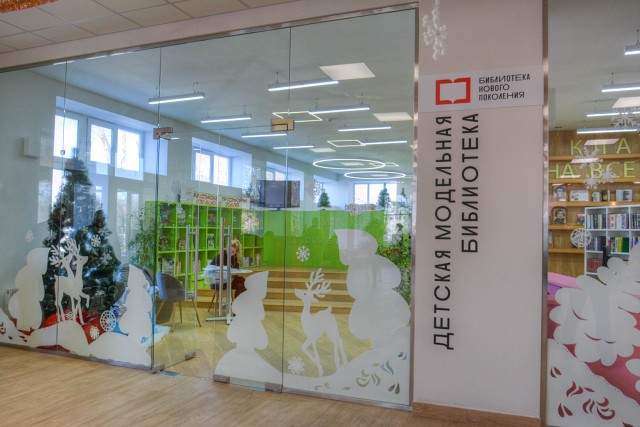 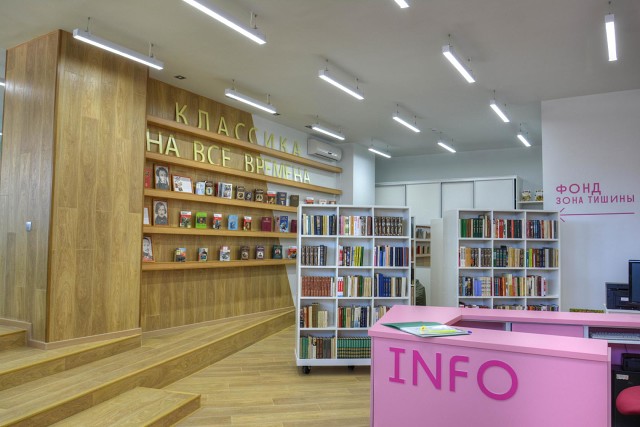           Пространство библиотеки подчинено реализации главной цели проекта – созданию библиотеки нового поколения. В Лиманской Детской модельной библиотеке созданы креативные объекты библиотечного пространства: стены Творческой мастерской, обшитые пробковыми панелями, позволят размещать выставки прикладного детского творчества; подоконники, сделанные из пород деревьев, хранящих тепло, станут местом встреч, общения и просто отдыха читателей и гостей библиотеки.
       Движение в направлении открытых пространств и зонирования позволило создать в библиотеке зоны новинок литературы, технической информации, зону мультимедиапространства. Цветные наливные полы в этой зоне сделали помещение ярким и стильным. Техническое оснащение библиотеки осуществлялось в соответствии с современными тенденциями развития ИКТ-технологий.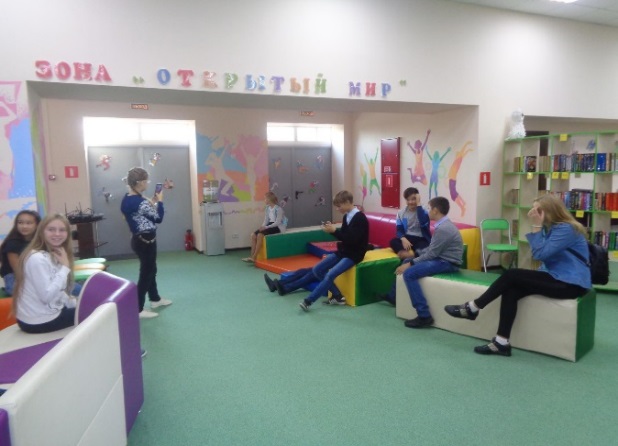 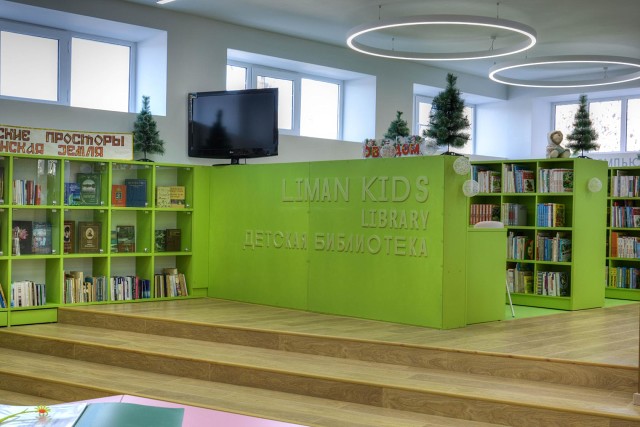 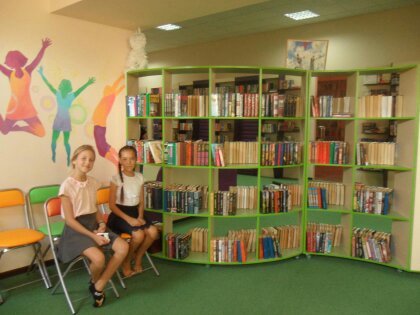 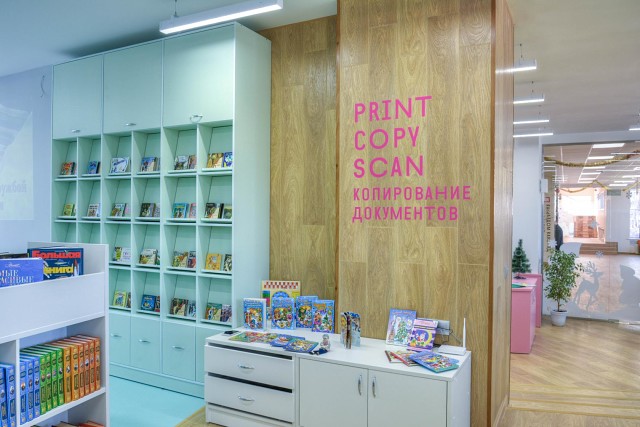 Удобные мягкие пуфы, круглые столики, уютные кресла для читателей, рабочие столы, огромный зеркальный шкаф для книг – все работает на образ библиотеки.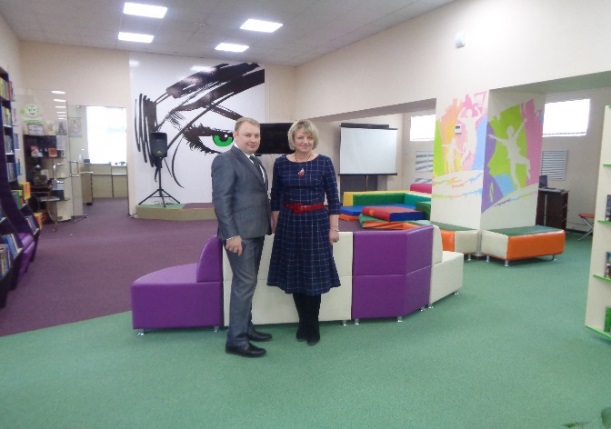 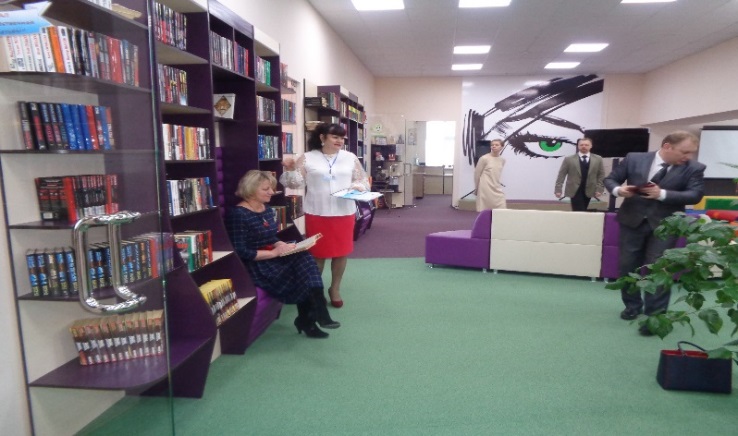  Сюда же в «переформатированный» Центр культуры и досуга п. Лиман перевели и Центральную модельную библиотеку, оснастив ее новой мебелью, современной компьютерной техникой. Осуществить задуманное удалось при участии федерального и муниципального бюджетов, а также с привлечением государственно-частного партнерства, в частности, средств компании «ЛУКОЙЛ - Нижневолжскнефть».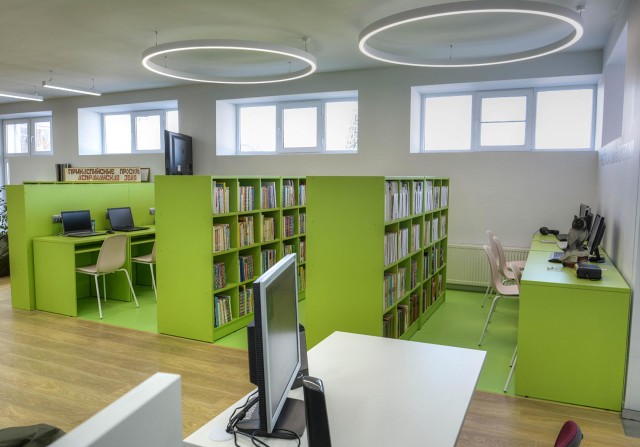 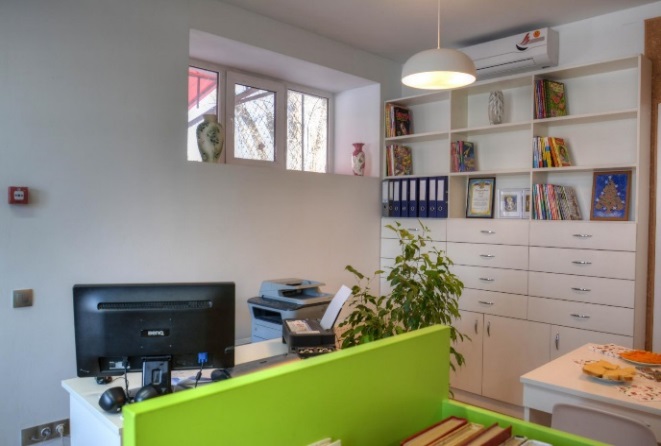           Торжественное открытие Детской модельной библиотеки нового поколения в п. Лиман состоялось по протоколу с участием Губернатора Астраханской области А.А. Жилкина, министра культуры и туризма Г.А. Зотеевой, руководителя межрегионального сотрудничества Всероссийской государственной библиотеки иностранной литературы имени М.И. Рудомино М.А. Топоркова, архитектора, дизайнера из Санкт-Петербурга Н. Карповой, руководителей района.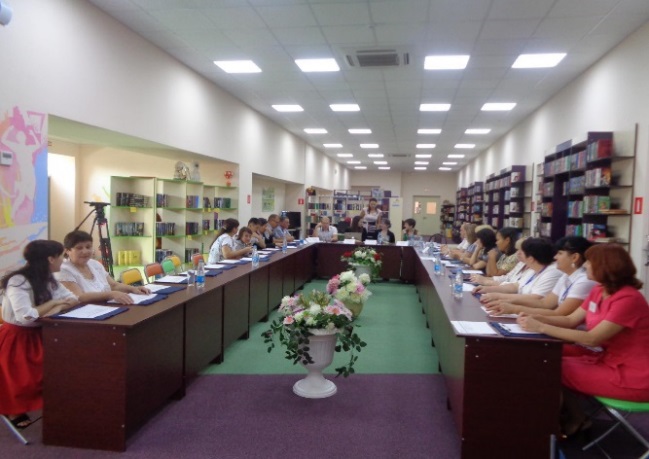 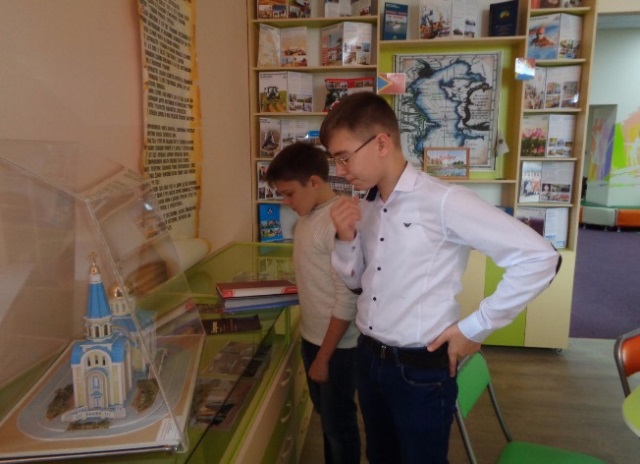         Детская модельная библиотека нового поколения в поселке Лиман обрела свой статус в год своего 65-летия. Добрым традициям библиотеки развиваться и крепнуть.МУНИЦИПАЛЬНЫЕ БИБЛИОТЕКИ Указом Президента РФ от 5 января 2016 года №7 2017 год в Российской Федерации объявлен Годом экологии «в целях привлечения внимания к проблемным вопросам, существующим в экологической сфере, и улучшения состояния экологической безопасности страны». Работа муниципальных библиотек области в 2017 году была направлена на реализацию задач Года экологии. Муниципальные библиотекиАстраханской области Году экологииЭколого-просветительские проекты  В соответствии с указом Президента России В.В. Путина 2017 год объявлен Годом экологии в России. Экологическое просвещение как одно из важных и перспективных направлений развития общества в Год экологии приобрело для библиотек региона особую значимость.   Проекты по развитию системы эколого- просветительской деятельности в отчетном году   были разработаны большинством библиотек области.  Они позволили придать работе более системный и целенаправленный характер; расширить круг партнеров, друзей, единомышленников, причастных к решению проблемы; осуществить такие шаги, как использование библиотечного пространства для раскрытия такого многоаспектного понятия, как экология; формирование печатных и электронных ресурсов; активное участие в природоохранных акциях; внедрение в библиотечную практику современных форм и методов работы с различными группами читателей.  В рамках Года экологии в МБУК «ЦБС» Володарского района был объявлен конкурс проектов по экологии, в котором приняли участие все библиотеки системы. Лучшим признан проект «Мы живем на планете - Земля» Марфинской сельской библиотеки. Реализация проектов ознаменовалась в Центральной библиотеке предложенной читателям предметной эко-выставки «2017 – Год экологии в России» и виртуальным путешествием по заповедным местам Астраханской области; проведением экологического лабиринта «По экологической тропе с книгой» в Актюбинской сельской библиотеке; подготовкой и показом экологического кукольного спектакля «Сказка о подснежнике» в Маковской сельской библиотеке.  В рамках экологического проекта «Мастерская природы» Актюбинской сельской библиотеки проведена акция «Украшайте планету цветами».Муниципальными библиотеками г. Астрахани должное внимание уделялось реализации таких экологических проектов, как: «Природные жемчужины» (ЦГБ), «Лицом к природе» (б-ка-филиала №3), «Экология – путь к пониманию природы» (б-ка-филиал №15), «Жить в согласии с природой» (б-ка-филиал №19), «Родного края облик многоликий» (б-ка-филиал № 9). Экологической площадкой, на которой транслировалась выставка-инсталляция «Мир природы открываем с книгой», стал Братский садик, находящийся в центре г. Астрахани. Гости праздника могли проголосовать за природу на интерактивном плакате «Голосуем за природу». На мероприятии звучали стихи Марины Шапошниковой в исполнении автора.В рамках проекта «Эко-театр: сохраним дом, в котором живём» Красноярской детской библиотекой был проведен экологический дилижанс «Певец родной природы», посвященный 185-летию со дня рождения И.И. Шишкина; для учащихся прошёл информационно-литературный серпантин «Все меньше окружающей природы, все больше окружающей среды» с элементами театрализации; состоялся мастер-класс «Не опоздай спасти мир», завершившийся представлением сцен по мотивам экологических сказок.Работа в рамках экологического проекта «Жить в согласии с природой» позволила Татаробашмаковской сельской библиотеке Приволжского района обогатить практику своей работы такими формами, как: заочное путешествие «Заповедный мир природы», день экологической книги «В экологию через книгу», экологический урок «В гости к пернатым друзьям», экологические викторины «Знай! Люби! Береги!», «Полна загадок чудесница природа», экоинформация «Экологические катастрофы мира».Осыпнобугорской сельской библиотекой этого района был разработан проект «Любить природу – творить добро». Достаточный для сельской библиотеки объем фонда по экологическим проблемам и его содержание, заинтересованное отношение к теме и активная позиция заведующей библиотекой стали теми составляющими, благодаря которым удалось привлечь внимание читателей к Году экологии, успешно реализовать задачи по экологическому просвещению. Читателей в библиотеке встречали книжные экспозиции, выставки «Книги о природе и ее законах», «Человек, Экология. Жизнь». В рамках проекта для читателей были проведены различные мероприятия: обзоры и беседы «Красная книга и ее обитатели», «Ее величество природа», «Любить природу – творить добро», литературные часы «Рассказы о животных», «Идем дорогою добра», викторины, кроссворды, часы интересных сообщений «Чудеса и тайны матушки-природы». Читатели стали участниками интерактивной игры «Экологическая мельница», игры КВН «Окружающий нас мир», приняли участие в заочном путешествии по заповедникам России «Мир заповедной природы.92 мероприятия, на которых присутствовало 1380 человек, было проведено МКУК» Камызякская межпоселенческая библиотека» в 2017 году в рамках реализации долгосрочного проекта «Экология и мы». В рамках бульварного проекта «Пикник по пятницам» Камызякская межпоселенческая библиотека организовала для жителей и гостей г. Камызяк эко-выставку «Чудес полна могучая природа», посвященную самому прекрасному, что есть на земле: детству, лету, природе. На улице люди отгадывали загадки о различных явлениях природы, дружно отвечали на вопросы викторины по экологии, читали стихи о загадочной и прекрасной природе родной земли. Неподдельный интерес вызвали яркие и красочные книги.  В целях привлечения внимания общества к вопросам экологического развития, сохранения биологического разнообразия и обеспечения экологической безопасности специалистами библиотек Лиманского района была разработана и реализована районная библиотечная программа по экологическому просвещению «Твой след на Земле». Для реализации поставленных целей коллективом системы решались вопросы организационного, содержательного, ресурсного характера. Специалистами библиотек изданы «Экологический календарь» на    2017г., библиографические пособия малых форм; проведены Дни информации «Эта удивительная природа»; «Заповедная природа» с развернутыми программами, носящими интерактивный характер. Своеобразным смотром деятельности библиотек Лиманского района  в  рамках реализации программы «Твой след на Земле» стал объявленный Центральной  библиотекой конкурс «Экология и культура». В номинации «На лучший электронный продукт по экологии» 1 место поделили буктрейлер «Секреты природы» (Зензелинской сельской модельной библиотеки) и  электронная презентация «Мне больно за мое село» (Бирючекосинской сельской библиотеки); в номинации «Уголок живой природы в библиотеке» Диплом 1 степени получили сотрудники Детской модельной библиотеки за электронную презентацию своего Уголка. Разнообразные по теме и форме работы были представлены в номинации «На лучшее библиографическое пособие малой формы по экологическому просвещению» (памятка для родителей «Берегите воду», рекомендательный список литературы «Книга Вам откроет дверь в мир растений и зверей» и др.)  В рамках районной программы весь год работали авторские программы и проекты библиотек Лиманского района: проект «Любить природу – творить добро» (б-ка с. Заречное); программы: «Экология и мы» (Центральная модельная библиотека); «Жить в согласии с природой родного края» (б-ка с. Воскресеновка); «С любовью к природе» (Детская модельная б-ка); «Экология: раздумья, поиски» (б-ка с. Судачье). Программы эти разноплановые, разного формата и уровня проработки, но объединяет их стремление активизировать работу в Год экологии. Сотрудники Межпоселенческой районной и детской модельной библиотек Енотаевского района 12 апреля, присоединившись к проекту ОНФ «Генеральная уборка», приняли активное участие в мероприятиях по очищению берегов Зеленой рощи от мусора.Специалист Ветлянинской  сельской библиотеки Енотаевского района совместно со специалистами сельского Дома культуры вошла в состав рабочей группы по подготовке площадки для проведения круглого стола «Этносоциальные природно-хозяйственные системы». Мероприятие проходило  в рамках проекта «Нижнее Поволжье - Евразийский перекресток цивилизаций» 20 мая в День  Волги в с.Ветлянка. В заседании приняли участие профессор П.И. Бухарин (председатель Астраханского отделения Российского географического общества, научный сотрудник ИВП РАН, профессор кафедры географии АГУ), представители бизнес-сообщества, природоохранных структур из Волгоградской области, Черноярского района, Республики Калмыкия, г. Астрахань, члены Делового клуба «Попечительская коллегия». К обсуждению экологических проблем дельты Волги посредством  скайпа присоединилась профессор и главный специалист водных проблем РАН Л.И. Савельева. Всероссийская акция Библионочь Году экологииГоду экологии библиотеками области  были посвящены мероприятия, проведенные в рамках ежегодной Всероссийской акции Библионочь. В библиотеках Камызякского района она началась с Библиосумерек. Зеленые воздушные шары в холле районной детской библиотеки, комнатные растения, разнообразные выставки на экологическую тему, загадочный бестиарий, выставка фотографий домашних животных создавали торжественную и праздничную атмосферу. Насыщенной оказалась и сама программа праздника: награждение победителей конкурса фотографий «Мой домашний любимец»; экологическая сказка «Как звери спасали заповедник»; путешествие по экологическому маршруту «Удивительное рядом»; мастер – классы (декупаж «Птичка», поделки из природного материала «Божья коровка», оригами «Лотос»); участие в флэшмобе «Покажи зелень».С 19-00 часов магия Библионочи перешла в Камызякскую межпоселенческую библиотеку. Необычная юрта из книг встречала гостей мероприятия. Начавшись с выступления экологической агитбригады «Операция Дельта. Отбей нашествие пластика», действие продолжилось «квартирником» с музыкальной группой «OVER FLAME».Проекты Российского союза сельской молодежи, его деятельность  были представлены О.Цариной, зам. председателя АО ОМОО РССМ. В библиокафе можно было обсудить творчество астраханских поэтов и прозаиков. Гости Библионочи занимались канзаши, собирали украшения, пробовали сплести корзину из бумаги, любовались выставкой кукол ручной работы, сражались в шашки – шахматы,  рисовали лотос на стекле.К Всероссийской акции «Библионочь – 2017», посвященной Году экологии, присоединились и многие другие библиотеки области.На тематический вечер в эко-стиле  пригласила жителей п.Лиман Центральная модельная библиотека. Выступление агитбригады «Мы за чистоту поселка», состоящей из студентов 1 курса АГПК, вызвало одобрительные аплодисменты у зрителей. Вниманию гостей  были предложены выставка – вернисаж «О чем плачет природа»; викторины «С улыбкой в природу»; выставка поделок из бросового материала «Из мусорной кучки – стильные штучки»; эко – бар «В гостях у травницы».Центральной частью  Библионочи стал экологический «пикник». Театрализованное представление «Этот удивительный и хрупкий мир» с участием специалистов Центральной библиотеки и активных читателей привлекло внимание зрителей своей актуальностью, сценическими решениями, декорациями и костюмами. Работал видео-салон, демонстрирующий такие фильмы, как - «Глубоководный горизонт», «Мотыльки». В поэтическом салоне «Природа плюс» звучали стихи, шла дегустация ягодного варенья с чашкой ароматного чая. Любителей современной ритмичной музыки собрала дискотека на площади перед зданием библиотеки.Тема экологии прозвучала в акции «Библионочь» в библиотеках Володарского района. Тумакская модельная сельская библиотека в рамках Библионочи предложила своим читателям принять участие в экологическом квесте «Я с книгой открываю мир природы»; в мастер–классах; стать гостями Литературного салона «Природа в произведениях русских писателей и поэтов», составной частью которого стала конкурсная программа «Угадай мелодию: Музыка весны приходит в мир». Все библиотеки Приволжского района cтали активными участниками  ежегодной акции «Библионочь», посвященной  Году Экологии и прошедшей под девизом «Библионочь-2017 или вечер в стиле эко». Читателям были представлены интересные, разнообразные, познавательные программы.  Библиотеки в природоохранных акцияхВ Год экологии заметно активизировалась работа библиотек региона, направленная на участие населения, самих библиотек в практической природоохранной деятельности, связанной с оздоровлением экологического состояния своего города, района, поселка, села.Все библиотеки Ахтубинского района став участниками Всероссийской экологической акции «Зеленая Россия» - одного из самых значимых событий Года экологии в России, организовали, каждая в своем поселении, акцию «Пусть всегда будет чисто в нашем селе».15 апреля все библиотеки Ахтубинского района приняли участие во Всероссийской акции единого дня действий «День экологических знаний». Мероприятия, проводимые в этот день, отличались творческим подходом, интересными методическими находками. И хотя Единый день действий предполагал развлекательно-досуговый формат, библиотеки  продемонстрировали способность грамотно сочетать праздничный характер мероприятия с  просветительскими и воспитательными целями. Тесное взаимодействие Верхнекалиновской сельской библиотеки Камызякского района с общественным движением «МосЭко» позволило ей заявить о себе в акциях движения, таких как: «Посади лес», «Час Земли», «Чистые берега» и занять библиотеке и ее читателям 11 место по итогам акции «Собери батарейки». Под лозунгом «Одна тетрадь – одно живое дерево» прошла акция «Эко – бум» по сбору макулатуры, проведенная Караулинской сельской библиотекой этого района совместно со школой.Специалисты библиотечной системы Лиманского района стали участниками международной акции «Час Земли – 2017»; включились во всероссийскую осеннюю акцию «Живи, лес!», которая проходила с 1 сентября по 31 октября. В рамках акции «Живи, лес!» на землях населённых пунктов района прошло облагораживание прилегающих территорий и уборка мусора и сухостоя в парках. Природоохранный десант, объединяющий работников культуры района, участвуя в ежегодной экологической акции «Чистые берега», объявленной Главой администрации МО «Лиманский район» Я.А.Феньковым, осуществлял как конкретные действия по реализации целей акции, так и проводил информационную, разъяснительную работу, распространял буклеты, памятки, листовки, посвященные проблемам экологии. К школьной экологической акции «Птичья столовая» присоединилась Сизобугорская и Тишковская сельские библиотеки Володарского района; Алтынжарская модельная и Маковская сельские библиотеки этого района провели акцию «День экологических действий «Не опоздай спасти Мир»», привлекая детей не только к уборке территории села, но и заботе о зеленых насаждениях.  На Неделе детской книги в г. Астрахани стартовала экологическая акция «Украсим город цветами». Детям были подарены «ростки цветов доброты» и предложено их вырастить самостоятельно. Библиотека п. Досанг Красноярского района совместно с сельским Домом культуры провела экологическую акцию «Покормите птиц зимой!». Участники акции не только изготовили своими руками кормушки, но и узнали о том, какие птицы живут в окрестностях посёлка зимой и летом, приняли участие в викторине, посвященной пению птиц. Конкурсы экологической направленностиВыявлению и поощрению лучших библиотек, расширяющих свою деятельность по развитию экологического просвещения:                                                                                                                                                                   читателей,  заявивших о себе в этой теме способствовали самые разнообразные конкурсы.Конкурс буктрейлеров, посвященный Году экологии, был объявлен Астраханской областной научной библиотекой им. Н.К. Крупской. Конкурс проводился с 10 марта по 21 августа среди муниципальных библиотек области и основной своей  задачей  ставил освоение  библиотечными специалистами  нового вида медиаискусства. Конкурс проводился в двух номинациях: «Тема природы и экологии в произведениях художественной литературы» и «Прочитал и Вам советую».В конкурсе приняли участие сотрудники библиотек 5 районов области. Наибольшее количество работ было представлено библиотеками Ахтубинского (4) и Красноярского (3) районов.В состав жюри конкурса вошли специалисты Астраханской областной научной библиотеки им. Н.К. Крупской и преподаватели Астраханского колледжа культуры и искусств. Чтобы оценить эффективность воздействия буктрейлеров на молодежную аудиторию (на них, в первую очередь, ориентированы буктрейлеры) было сформировано и молодежное жюри, в состав которого вошли студенты Астраханского колледжа культуры и искусств.Основными оценочными критериями стали информативность, сила промовоздействия, оригинальность содержания и исполнения. К удачным работам областного конкурса буктрейлеров можно отнести буктрейлер Зензелинской модельной сельской библиотекой Лиманского района «Секреты природы: удивительный мир животных и растений». Конкурсная работа представила разделы книги, обложку, выходные данные. Видеоряд по каждому разделу подобран очень точно и понятно. Именно это передает настроение, атмосферу книги. Слайды и музыкальное оформление стали ненавязчивым и стильным фоном «книжного настроения». В буктрейлере Красноярской Центрально библиотеки, представляющем сборник стихов красноярской поэтессы Лилии Вереиной, удачно сочетается музыкальный и иллюстративный фон, визуальный ряд разделен по временам года, на фоне пейзажей строки из стихотворений поэтессы. К достоинствам буктрейлера можно отнести выбор книги местного поэта, легкий повествовательный тон, незамысловатость видеоряда, позволяющие акцентировать внимание на стихотворных строчках, удачно подобранных автором конкурсной работы, передающей  любовь к родной природе.Отмечены жюри и ряд недостатков, присущих отдельным конкурсным работам: выбор конкурсантами произведений художественной литературы оказался предсказуемым (практически все работы представили широко известные книги, вошедшие в образовательные программы). Участники конкурса не смогли выйти за рамки общеизвестных «экологических» текстов. Ряд принципиальных ошибок превратили буктрейлеры в простую презентацию. Так, отдельные работы содержали простой пересказ содержания произведения. Стилистическая составляющая буктрейлеров не отвечает современным требованиям или слишком назидательна.        В рамках Года особо охраняемых природных территорий с 1 апреля по 30 октября 2017 года МБУК «Межпоселенческая центральная библиотека» МО «Ахтубинский район» совместно с ФГБУ «Государственный заповедник «Богдинско-Баскунчакский» провели районный творческий конкурс «Природа – источник вдохновенья». В такой номинации конкурса, как: «Лучшая творческая работа библиотекаря» детский отдел ЦБ (зав. Семенова Е.Н.,) и Капустиноярская детская библиотека (биб – карь Шамахаева С.Р.)  заняли 11 место.        За участие в областном творческом конкурсе «Наши птицы», организованном Службой природопользования и охраны окружающей среды Астраханской области, пять библиотек Лиманского района (Детская модельная, Зензелинская модельная, Яндыковская детская, Промысловская, Рынковская) получили благодарности.     Специалисты сельских библиотек области провели среди своих читателей самые разнообразные экологические конкурсы. Конкурс, посвященный цветам «Мой комнатный цветок. История знакомства», организовала Тумакская модельная сельская библиотека Володарского района; Осыпнобугорская сельская библиотека Приволжского района предложила читателям конкурс «Жили - были рыбы, птицы, звери» и конкурс чтецов «О природе тихим голосом». Восточинская сельская библиотека Икрянинского района завершила Год экологии подведением итогов конкурса рисунков.Конкурс фотографий «Мой домашний любимец» прошел в Детском отделе МКУК «Камызякская межпоселенческая библиотека». Были представлены более ста фотографий, лучшие из которых получили призы.Методической службой Харабалинской межпоселенческой библиотеки для стимулирования творческой и профессиональной активности библиотекарей системы был организован конкурс профессионального мастерства «Лучшая нетрадиционная книжная выставка по экологии». Победителями стали Центральная и Детская библиотеки района.Экологические клубы в библиотеках      Деятельность клубов экологической направленности в библиотеках области способствовала углублению работы по направлению, более эффективному формированию экологической культуры, воздействию на чувства и воображение с помощью книги и других видов искусства.      В разнообразных экологических клубах, действующих при библиотеках каждого районе области, реализовывались различные форматы эколого-просветительской деятельности. Члены клубов, актив библиотек Харабалинского района отправляются в эко – путешествия «Чудеса природы» («Надежда» - Центральная б-ка); «листают» видеоэнциклопедию «Хроника экологических катастроф» («Собеседник» - Центральная б-ка); принимают участие в ретро – вечерах «Зима – пора чудес» («Селяночка» - Сасыкольская с/б-ка); в вечере памяти «Родная степь, тебе я отдаю все песни» («Байр» -Заволжская с/б-ка); в поэтических попурри «Стихов сиреневый букет» («Созвучие» - Центральная б-ка).      На одном из занятий члены клуба «Светлячок (Покровская с\б-ка Ахтубинского района) посетили час экологических знаний «О чем беседуют дельфины», где познакомились с жизнью морских млекопитающих. Полученные знания присутствующие закрепили участием в викторине «В мире китов и дельфинов». В завершении участники мероприятия получили возможность почувствовать себя художниками, нарисовав рисунок на морскую тему.       Темы экологии в Год экологии звучали на заседаниях объединений и клубов при библиотеках области, не имеющих непосредственное отношение к обозначенной проблеме. Клубы «Дачники» (Харабалинская ЦБ), «Наша усадьба» (Черноярская СБ) и др., объединив людей с общими интересами, создав атмосферу для активного общения и раскрытия их способностей, позволили библиотекам не только расширить тематику заседаний, но привести в действие информационный, ресурсный потенциал, расширяющий навыки природоохранной работы, повышающий уровень экологической культуры.Повышение квалификации: развитие эколого-просветительских знаний      Одной из основных задач методических служб Астраханской областной научной библиотеки им. Н.К. Крупской и Центральных библиотек районов области и города в Год экологии стало обеспечение профессионального взаимодействия для развития эколого – просветительского направления и роста профессионального мастерства.       В рамках реализации образовательного проекта «Выездной консультативно – методический центр» АОНБ на основе заявок (6), поступивших от Центральных библиотек области, на их базе было проведено обучающее мероприятие: семинар – практикум «Работа библиотек  по формированию экологической культуры населения», транслирующий новые методики и технологии, обучающий навыкам инновационного творчества в эколого – просветительской деятельности.       На творческой лаборатории «Библиотека как ресурсный центр по экологическому просвещению», прошедшей в Харабалинской межпоселенческой библиотеке, специалистами были обсуждены такие вопросы, как: «Год экологии и потенциал библиотек»; «Сельская библиотека в системе экологического просвещения»; «Информационно – библиографическая деятельность по экологии в формате новых технологий»; «Экологическое краеведение как направление социокультурной деятельности библиотек» и др.        Семинар – практикум «Воспитание экологической культуры - миссия библиотек XXI века», был проведен методической службой Лиманской центральной модельной библиотекой. Программа семинара, включающая выступление зам. директора МКУК «Управление культуры Лиманского района», руководитель районной библиотечной системы Ширина А.А. «Библиотека и экология: 2017»; консультация зав. Лиманской детской модельной библиотекой Болдыревой С.И. «Библиотекарь как организатор экологического просвещения детей»; сообщение специалиста администрации МО «Лиманский район» Беловой Т.Н. о заповедных территориях района, сопровождающееся содержательной электронной презентацией; представление экологических ресурсов сети Интернет; освещение опыта работы Кабинета экологии Центральной библиотеки, дала возможность расставить приоритеты деятельности современной библиотеки по экологическому просвещению.Год экологии в библиотеках Ахтубинского районаМарина Онищук, методист отдела методико-библиографической работыМБУК «Межпоселенческая центральная библиотека»МО «Ахтубинский район»          Объявленный 2017 год Годом экологии и особо охраняемых природных территорий – важное событие, нацеленное на привлечение внимания к проблемным вопросам, существующим в экологической сфере и улучшение состояния экологической базы. Свою причастность к этому событию продемонстрировали и библиотеки Ахтубинского района.        Центральная библиотека ведёт работу по созданию собственных ресурсов для информационного продвижения и развития туризма. Библиотекой записаны история и современные хроники сел районов, накоплен обширный материал по истории и культуре родного края. Живописные ландшафты с уникальными объектами, фауна и флора нашли отражение в базах данных.«Экология начинается с меня»       Авторскую программу под таким названием, направленную на привлечение внимания читателей к проблемам окружающей среды.  Привитие умения и стремления защищать природу, формирование экологической ответственности, разработали сотрудники Детского отдела межпоселенческой центральной библиотеки.      В рамках реализации программы библиотека активно раскрывала свои ресурсы. В Уголке семейного чтения читателей и посетителей встречает экспозиция под названием «Нескучная экология». На макете дерева  расположились фигурки животных, птиц, насекомых, которые в забавной диалоговой форме «дают советы» как вести себя на природе, как учиться беречь родную землю. Специалисты библиотеки стремились выбирать эффективные формы работы. На очередном заседании клубного объединения семейного чтения «Книжный ковчег» участники встречи дружно делали экологические макеты «Экоглобус» и «Природные зоны Земли».«От чистого истока я начинаю путь»         7 апреля 2017 года Центр экологии и культурного отдыха межпоселенческой центральной библиотеки провел видео-презентацию «От чистого истока я начинаю путь», приуроченную ко Всемирному Дню водных ресурсов. Гостями библиотеки стали члены клуба инвалидов «Надежда» со своим руководителем Татьяной Иконниковой.  Все в этот день было посвящено воде, которую Сент-Экзюпери называл «самым большим богатством на свете»: познавательный видеоролик, книжная экспозиция «В капле воды отражается жизнь», представленная в читальном зале, стихи, песни, пословицы, постановка.Увлекательное путешествие в мир Природы и Книги      Детский отдел Ахтубинской межпоселенческой центральной библиотеки  принял участие во Всероссийском дне экологических знаний. В рамках дня прошел турнир знатоков природы «Путешествие в Экоцарство», подготовленный совместно со специалистами Богдинско-Баскунчакского заповедника. Мероприятие открылось познавательной медиапрезентацией «Заповедник Богдинско - Баскунчакский», вниманию участников был предложен видеоролик о жемчужинах Ахтубинского района: горе Богдо и озере Баскунчак, состоялось представление выставок и экспозиций по теме дня.Большая уборка        Свой вклад в сохранение природы родного края вносит проведение полезных природоохранных мероприятий. В субботнике «Зеленая Россия» в 2017 году принимала участие вся страна и это событие стало самым массовым экологическим мероприятием в новейшей истории России.В акции вместе с учащимися и педагогами школ, специалистами, депутатами местных Советов и просто активными жителями сел приняли участие и библиотеки района.       Объектом экологического субботника «Чистая территория» в селе Нижний Баскунчак стала территория озера Баскунчак, изображение которого вошло в экспозицию мультимедийной выставки «Чудеса России» в Государственном историческом музее в Москве. Субботник был организован и проведен Нижнебаскунчакской сельской библиотекой совместно с заместителем руководителя Природного Парка «Баскунчак» Сыном С.В.     «Пусть всегда будет чисто в нашем селе» - под таким девизом прошли акции на территориях сел Покровка, Сокрутовка, целью которых стало вовлечение граждан в дело защиты природы.     Активными участниками практических охранных мероприятий «Посади дерево», «Чистые берега» стали Болхунская сельская библиотека и ее  читатели.Экологическая кругосветка      18 апреля с. г. Капустиноярская сельская библиотека пригласила своих читателей и всех желающих в «Экологическую кругосветку», игру – путешествие по таким станциям, как: «Остров  рекордсменов», «Остров Красной книги», «Остров вегетарианцев», Станции: «Вопрос-ответ», «Экопроблемы». Библиотекой было подготовлено сопровождение мероприятия - просмотр участниками видеороликов «Экология начинается с нас», «Красота Земли», «Улыбка природы». Завершилась встреча дружной уборкой прилегающей территории. Грибная пора в селе Батаевка     Осенью у жителей Батаевки и близлежащих сел самая грибная пора. Специалисты по «тихой охоте» собирают шампиньоны, валуи, грузди, вешенки. Эту актуальную тему «Грибная пора» предложила читателям Батаевская сельская библиотека в дни осенних каникул. И ребята с удовольствием поддержали ее: подготовили и показали сценку - сказку «Как грибы президента выбирали», ответили на вопросы по теме «Съедобные и несъедобные грибы», спели «Грибные частушки» и, конечно, познакомились с правилами сбора грибов. «О Волге читаем стихи»          Болхунские сельская и детская библиотеки, Покровская сельская библиотека, Детский отдел межпоселенческой центральной библиотеки приняли участие в межрегиональном литературно - поэтическом марафоне «О Волге читаем стихи».      Активистами марафона в детской библиотеке стали участники литературно - поэтического объединения «Радуга». Весь день в библиотеке звучали строки Н. Некрасова, О. Мандельштама, Е. Евтушенко, В. Высоцкого, астраханских и ахтубинских поэтов, посвященные великой русской реке. Свои стихи прочли и участники мероприятия. Сопровождало поэтическое действие книжная выставка «День Волги» и интерактивный стенд «Волга река - дружбой крепка».      В течение всего литературно-поэтического вечера «О Волга, колыбель моя…», организованного и проведенного Болхунской сельской библиотекой в рамках марафона, стихи русских поэтов о Волге звучали в исполнении учащихся и ведущих вечера библиотекарей сельской и детской библиотек села Болхуны. Представленные на вечере видеопрезентация и видеоролик, в котором прозвучали песни «Вдоль по Волге реке» и «Издалека долго течет река Волга…», придали мероприятию особое настроение. Зима – волшебная пора        Зиме – волшебному времени года, когда приходят самые сказочные праздники Новый год и Рождество, была посвящена встреча участников клуба любителей поэзии и авторской песни «От сердца к сердцу», организованному при Ахтубинской центральной библиотеке. Определенный эмоциональный фон встречи создали видео-слайды, музыкальные видеоролики. Звучали стихи А.С. Пушкина «Вот север, тучи нагоняя», А. Блока «Вечер тихий и морозный», И. Никитина «Здравствуй, гостья зима», А. Твардовского «Утро», О. Кобылянской «Новогоднее ожидание».      Вдохновленные красотой зимы и ее волшебством, ахтубинские поэты и просто ценители поэтического слова читали свои стихи. И вместе с ведущей встречи библиотекарем Любовью Пироговой дружно и весело окунулись в мир зимних пословиц и поговорок.Тема экологии в рамках реализацииЛиманской районной библиотечной программы «Твой след на Земле»Татьяна Смирнова,методист районной библиотечной системыМКУК «Управление культуры Лиманского района»               «Понятие экология сегодня вышло далеко за рамки своего первоначального определения. Библиотеки в силу характера своей деятельности также сталкиваются с экологией в самом широком ее проявлении – от предоставления информации по запросу до социальной экологии, рассматривающей взаимоотношения в системе «общество – природа». Собственно, работа библиотек в области экологического просвещения и лежит в этой сфере. В 2017 г., объявленном Указом Президента РФ (от 5 янв. 2016 г.) Годом экологии, работа библиотек в этом направлении проводилась особенно активно».           Специалистами библиотечной системы Лиманского района в рамках Года экологии в России была разработана и реализовывалась районная библиотечная программа «Твой след на Земле». Главная цель программы: создание экологически - ориентированного пространства библиотек, способствующего экологическому просвещению и формированию экологического сознания читателей и местного сообщества; поиск и реализация устойчивых моделей взаимодействия с местным сообществом, представителями власти, учреждений образования, медицины, культуры, всех заинтересованных организаций и обществ, направленных на решение экологических проблем.Достижению поставленной цели служило решение таких задач, как: укрепление позиций библиотек района как информационно - экологических и  ресурсных центров; информационная поддержка и сопровождение образовательного процесса по экологической тематике; расширение проектной деятельности по проблемам экологии; привлечение населения к активному участию в практических природоохранных  акциях по  сохранению окружающей среды;  повышение квалификации и компетенции библиотечных специалистов  в работе по экологическому просвещению.             Своеобразным смотром деятельности библиотек Лиманского района в  рамках реализации программы «Твой след на Земле» стал, объявленный Центральной библиотекой с 1 апреля по 30 сентября, конкурс «Экология и культура», который продемонстрировал стремление специалистов библиотек района внести  новые аспекты в раскрытие экологической темы, наполнить ее современным звучанием, дал возможность для наращивания библиотечных информационных ресурсов по экологии.            В номинации конкурса «На лучший электронный продукт по экологии» 1 место поделили буктрейлер «Секреты природы» (Зензелинской сельской модельной библиотеки), ставший победителем и областного конкурса буктрейлеров, посвященного Году экологии, и электронная презентация «Мне больно за мое село» (Бирючекосинской сельской библиотеки); в номинации «Уголок живой природы в библиотеке» Диплом 1 степени получили сотрудники Детской модельной библиотеки за электронную презентацию своего Уголка. Разнообразные по теме и форме работы были представлены в номинации «На лучшее библиографическое пособие малой формы по экологическому просвещению» (памятка для родителей «Берегите воду», рекомендательный список литературы «Книга Вам откроет дверь в мир растений и зверей» и др.)  Экологический календарь на 2017 год был издан Центральной библиотекой.           В 2017 г. библиотеками системы было проведено 79 Дней информации с превалирующей экологической тематикой; в краеведческой картотеке статей созданы разделы, отражающие аспекты Года экологии; велись пресс-досье «Природа –Экология – Человек».В рамках районной программы весь год работали авторские программы по экологическому воспитанию и просвещению. Главным в работе по их реализации стало – просветительство, внедрение в библиотечную практику современных форм и методов работы с читателями, создание электронных ресурсов.                     Детской модельной библиотекой была разработана и реализована программа «С любовью к природе». В рамках программы было проведено 36 мероприятий экологической тематики, которые посетило 828 человек. В ходе мероприятий было представлено 354 экз. литературы, выдано 1270 экз. В течение года выпускалась экологическая газета с рубриками «Сколько живёт мусор», «Как живётся бездомным животным» и др.; прошли акции «Прочитайте книгу о природе», «Мой голос в защиту природы»; конкурс детских рисунков «Живи, Земля!»; фотосессия «Фотография с любимой книгой о природе».       На празднике «О Барсиках и Мурках», посвящённом Всемирному дню кошек, дети познакомились с историей праздника; рассказали о своих любимых питомцах, познакомились с литературой о кошках, слушали чтение вслух рассказа А.Н. Толстого «Кот Васька». В завершении праздника ребята с удовольствием приняли участие в викторине «Знатоки кошек» и посмотрели фрагменты мультфильмов.       Пытаясь донести до своих читателей более серьезные аспекты экологической темы, специалисты Детской модельной библиотеки представили выставку – презентацию «По заповедным тропам природы»; иллюстративную книжную выставку «Давайте вместе сбережём наш большой природы дом»,  книжно - информационную площадку «Мы с книгой открываем мир природы».          В ходе реализации программы «Жить в согласии с природой родного края» в библиотеке cела Воскресеновка сложилась система взаимодействия с другими организациями и учреждениями района, участвующими в процессе экологического образования и воспитания. Программа «Экология, раздумья, поиски» работала в библиотеке с. Судачье.         Сотрудники библиотек района, осуществляя деятельность в рамках Года экологии, стремились придать ей системный, последовательный, комплексный характер.           Специалисты центральной модельной библиотеки разработали и презентовали для пользователей развёрнутую книжную выставку–размышление «Экология. Книга. Мы»; сельские библиотеки представили книжные выставки-просмотры «Заповедные места России» (Камышовская); «Любить, ценить и охранять» (Яндыковская); «Мир природы – мир волшебный» (Промысловская). Экологический час «Колокола тревоги» для студентов АГПК (1-2 курс), организованный и проведенный Лиманской центральной библиотекой, включал выступления специалистов, представивших экологическую ситуацию в России, области, просмотр социальных роликов «Пусть всегда бьется зеленое сердце природы», распространение листовок.           В Центральной библиотеке была открыта выставка фоторабот самодеятельного поэта и фотохудожника С. Цыбизова. Усилиями сотрудников этой библиотеки были организованы экскурсионные группы, посетившие заказник «Степной» и дичеферму «Фазанарий», находящиеся на территории района.          Году экологии были посвящены мероприятия, проведенные библиотеками в рамках ежегодной Всероссийской акции Библионочь-2017. На тематический вечер в эко – стиле пригласила жителей п. Лиман Центральная модельная библиотека. Выступление агитбригады «Мы за чистоту поселка», состоящей из студентов 1 курса АГПК, вызвало одобрительные аплодисменты у зрителей. Вниманию гостей  были предложены выставка – вернисаж «О чем плачет природа»; викторина «С улыбкой в природу»; выставка поделок из бросового материала «Из мусорной кучки – стильные штучки»; эко – бар «В гостях у травницы».         Центральной частью Библионочи стал экологический «пикник». Театрализованное представление «Этот удивительный и хрупкий мир» с участием специалистов Центральной библиотеки и активных читателей привлекло внимание зрителей своей актуальностью, сценическими решениями, декорациями и костюмами. Работал видео-салон, демонстрирующий такие фильмы, как - «Глубоководный горизонт», «Мотыльки». В поэтическом салоне «Природа плюс» звучали стихи, шла дегустация ягодного варенья с чашкой ароматного чая. Любителей современной ритмичной музыки собрала дискотека на площади перед зданием библиотеки.         Активизировалась работа библиотек района, направленная на участие населения, самих библиотек и в практической природоохранной деятельности. Специалисты библиотечной системы Лиманского района стали участниками международной акции «Час Земли – 2017»; включились во всероссийскую осеннюю акцию «Живи, лес!», которая проходила с 1 сентября по 31 октября. В рамках акции «Живи, лес!» на землях населённых пунктов района прошло облагораживание прилегающих территорий, уборка мусора и сухостоя в парках.         Природоохранный десант, объединяющий работников культуры района, участвуя в ежегодной экологической акции «Чистые берега», объявленной Главой администрации МО «Лиманский район» Я.А. Феньковым, осуществлял как конкретные действия по реализации целей акции, так и проводил информационную, разъяснительную работу, распространял буклеты, памятки, листовки, посвященные проблемам экологии. Сотрудники библиотек – постоянные участники акции «Посади дерево», экологических рейдов с целью выявления мест загрязнения, несанкционированных мусорных свалок на территории района.            За участие в областном творческом конкурсе «Наши птицы», организованном Службой природопользования и охраны окружающей среды Астраханской области пять библиотек Лиманского района (Детская модельная библиотека, модельная библиотека с. Зензели, детская библиотека с. Яндыки, библиотеки с. Промысловка и с. Рынок) получили благодарности.           Партнерами, единомышленниками, друзьями библиотек Лиманского района в Год экологии стали представители филиала Астраханского государственного объединенного историко-архитектурного музея-заповедника ООО «Эколог», отдела по обеспечению жизнедеятельности населения администрации МО «Лиманский район», комитета по делам молодёжи, образовательных учреждений района, учреждений культуры, редакции газеты «Лиманский вестник» активные жители района.         Для реализации поставленных в библиотечной программе задач, методической службой Лиманской центральной модельной библиотекой для муниципальных библиотек района был проведен семинар – практикум «Воспитание экологической культуры - миссия библиотек XXI века». Программа семинара, включающая выступление зам. директора МКУК «Управление культуры Лиманского района», руководителя районной библиотечной системы Шириной А.А. «Библиотека и экология: 2017»; консультация зав. Лиманской детской модельной библиотекой Болдыревой С.И. «Библиотекарь как организатор экологического просвещения детей»; сообщение специалиста администрации МО «Лиманский район» Беловой Т.Н. о заповедных территориях района, сопровождающееся содержательной электронной презентацией; представление экологических ресурсов сети Интернет; освещение опыта работы Кабинета экологии Центральной библиотеки дали возможность расставить приоритеты деятельности современной библиотеки по экологическому просвещению.ЧТЕНИЕ: ПРОБЛЕМЫ ПОДДЕРЖКИ И РАЗВИТИЯПРОГРАММА  межрегионального научно-практического семинара«Продвижение чтения и медийно-информационной грамотности в России: цели, задачи, достижения»»(21-22 сентября 2017 г.)Астраханская областная научная библиотека им. Н.К. Крупскойг. Астрахань, ул. Эспланадная, 14Доклады участников межрегионального научно – практического семинараЭффективные стратегии продвижения чтения: региональный подходСветлана Ганина, директор ГБУК АО «Астраханская областная научнаябиблиотека им. Н.К. Крупской»           Итак, снова о чтении. О чтении, как основе просвещения, которое еще в XYIII веке считали решающим в познании «естественного порядка», соответствующего подлинной природе человека и общества. Просвещение, возникшее как широкое культурное явление, ставило целью распространение идеалов научного знания, свобод, прогресса. Кант писал о Просвещении как о мужестве пользоваться своим собственным умом. Прошли века, но и сегодня, уже в XXI веке, идеи просвещения обретают «второе дыхание» потому что обществу нужны просвещенные граждане.  А библиотеки  - это и есть тот канал, по которому можно донести культуру и просвещение, тем более, что направляющая функция библиотеки, прежде всего просветительская.        В век цифровых технологий чтение становиться роскошью, да и книга стала дорогим удовольствием.  К тому же у читателя есть большой выбор – телевидение с огромным количеством каналов, интернет, радио. Медиапотребление растет не в пользу чтения, поэтому практики продвижения и поддержки чтения должны быть действительно эффективными.         Мы постоянно задаемся вопросом - «А зачем люди читают?». Сегодня мы задаем еще и другой вопрос «А читают ли люди сейчас?».         В разные годы наша региональная библиотека изучала отношение к чтению и библиотеке. Это были небольшие, локальные изучения, но они показали нам проблемы, над которыми нужно работать.  Наши изучения показали, например, низкий уровень книжной культуры не только людей, эпизодически обращающихся к книгам, но и студентов филологического факультета университета (анкетирование «Читать, а не почитать Пушкина»); слабое представление населения о региональной литературе, региональных авторах и их произведениях (изучение «Астраханские писатели в современном литературном процессе»).         Изучения «Отношение населения к чтению и библиотеке», «С чего начинается Родина», «Библиотека и семья», «Библиотека и педагог» и другие показали, что за 20 последних лет значительно сократилось число семей, имеющих сколько - либо значительные домашние собрания. Увеличилась   доля семей, в домах которых книг нет вообще. За этим стоят не только культурные и ценностные причины, но и причины материальные - рост цен на книги и низкая покупательская способность значительной части населения.  Если мы с вспомним бум книгособирательства и обязательные собрания сочинений русских и зарубежных классиков в домах в советский период, то можно понять, какие существенные культурные изменения произошли за это время.            Нас беспокоит, что из чтения уходят те, кого мы называем «массовым читателем».  Как отметил один из респондентов: «Оказывается, теперь можно и не читать» (изучение «Отношение населения к чтению и библиотеке»). Мы наблюдаем наметившуюся утрату связующего звена между «высокой» и массовой культурой.          Но помочь вернуться к чтению могут те, для кого чтение - и профессия и способность. Общедоступные библиотеки Астраханской области (а их в регионе 252) стратегию по поддержке и развитию чтения выработали еще в 2005 году на региональной межведомственной научно-практической конференции «Библиотека как ресурс развития просвещенного общества» организованной  Астраханской областной научной библиотекой. Были сформулированы основные пять направлений и способы реализации. Главное, на что было акцентировано внимание, это преодоление заблуждения, прежде всего,  молодых людей о том, что библиотека это консервативное и традиционное  заведение. Изменение устоявшегося образа библиотеки и библиотекаря стало основным в выстраивании работы по продвижению чтения.           Первой нашей задачей стало создание определенного имиджа библиотеки, имиджа сотрудников, уровня комфортности пребывания, развитие партнерских отношений, создание информационной открытости. Что касается имиджа наших учреждений, то необходимо было акцентировать внимание на качестве обслуживания и на формулировании четких задач, дифференциации читательских групп, поиска эффективных форм работы. Так, например, на формирование позитивного имиджа библиотеки и библиотекаря направлены такие региональные, а теперь и межрегиональные мероприятия, как Ассамблея молодых профессионалов.  25 августа 2017 года в Астрахани прошла уже Y Прикаспийская Ассамблея молодых профессионалов библиотечного дела.         Необходимо было выработать способы реализации задач. Прежде всего,  это позиционирование библиотеки и ее ресурсов,  и своеобразной витриной  здесь мы определили web- ресурсы, СМИ, уличные проекты.          Но работа библиотек по поддержке чтения требует квалифицированных кадров. Необходимо постоянное обучение, совместный поиск эффективных практик. На это направлены программы повышения квалификации.  С 2013 года в Астраханской областной научной библиотеке работает выездной консультативно – методический центр. Специалисты четырех областных библиотек выезжают в районы области, где проводят  обучающие семинары для специалистов муниципальных библиотек по различным направлениям библиотечной практике. Значительное место уделено практикам поддержки и развития чтения. Так за последние три года практически во всех районах области прошли мастер-класс «Чтение: поддержка и развитие», профессиональный тренинг «Книжное ядро публичной библиотеки», лаборатория текста «Читаем вместе», консультации «Современные писатели – детям» и др.           На повышение квалификации направлены и областные конкурсы для специалистов библиотек. Так областные конкурсы, посвященные юбилеям  войны 1812 года, Первой мировой войны, Победе в Великой отечественной войне 1941 – 1945 г. включили такие номинации, как  эссе о художественных произведениях посвященных данной теме. Как показали конкурсы, задача была не из легких – нужно было не только продемонстрировать творческий подход к написанию эссе, но и выбор произведения. Областной конкурс эссе «Классика – современное прочтение» показал специалистам библиотек как важно самим читать и понимать тексты художественных произведений.       В Год экологии был объявлен областной конкурс буктрейлеров, одна из номинаций которого звучит как «Прочитал и вам советую». Областной конкурс 2017 года, посвященный 300-летию Астраханской губернии «С чего начинается Родина?» включил номинацию «Малая родина глазами астраханских писателей».         Мы как региональный методический центр ставим задачу выявления и анализа положительных практик библиотек области. Так за последние пять лет специалисты Астраханской областной научной библиотеки им. Н.К. Крупской изучили и обобщили региональный опыт по данному направлению, который представлен в изданиях «Литературные незнакомцы. Возрождение бестселлеров», «Социокультурная деятельность публичной библиотеки», вышедших в профессиональных издательствах «Либерея–бибинформ» и «Литера» (г. Москва). Сегодня специалисты библиотеки работают над изданием, посвященном работе библиотек с национальной книгой.          Проанализировать основные направления работы библиотек области по поддержке чтения, оценить ее эффективность нам помог Год литературы 2015. Во-первых, в силу намеченных указом Президента задач этого года,  библиотеки должны были выстроить работу по этому направлению, найти нужные стратегии;  во-вторых необходимо было оценить ресурсы и возможности; в – третьих, уже подводя итоги Года литературы, увидеть и оценить эффективность,    практические недоработки,     ресурсные провалы.  Год литературы показал, что значимыми событиями для региона, района, поселения остаются открытые мероприятия. Как, например, ежегодная областная акция «Пришло время читать!», которая широко освещается СМИ и каждый год привлекает все больше партнеров и участков. Значимым остается проект «Успешные люди любят читать». Он реализуется не только региональным центром, но и районными библиотеками - Камызякской, Приволжской.         Значимыми остаются   литературные праздники, как например,  «С книгой по жизни» (встреча с известными земляками, в судьбе которых книга сыграла решающую роль) в библиотеках Ахтубинского района; книжные фестивали, как, например, «Нас всех объединяет книга» в Енотаевском районе; литературный подиум «Золотой фонд российской литературы» в библиотеках города Астрахани; карнавал литературных героев «Маска, я тебя знаю» в библиотеках Камызякского района;  театрализованное представление «Книга – путь к прекрасному,  доброму и вечному»  в библиотеках Лиманского района и т.д.         Открытые мероприятия проходят и в небольших библиотеках, как, например, Всемирный день поэзии в селе Сокрутовка Ахтубинского района. Библиотекарь отправилась накануне этого дня на улицы села, чтобы поздравить односельчан с Всемирным поэтическим праздником, а заодно и узнать насколько они знают и любят поэзию. В основном диалог с односельчанами строился на таких вопросах, как: «А вы знаете, какой завтра праздник?», «Любите ли вы поэзию?», «Стихотворения каких поэтов вам наиболее близки?» Затем библиотекарь предлагала прочесть стихотворение и…  угощала шоколадными конфетами – все-таки праздник.  Конечно, такое мероприятие стало событием в жизни небольшого села.          Эффективными в организации мероприятий по продвижению чтения в библиотеках остаются литературно-просветительские акции. Уже традиционными в астраханских библиотеках стали акции «Библионочь», «Ночь искусств». Библиотеки организаторы и участники Дней славянской письменности и культуры, Дня русского языка, всемирного Дня поэзии и Дня книги, всемирной акции «Тотальный диктант».          Сегодня много дискуссий вокруг Библионочи, но мы видим в своих библиотеках ежегодный приток молодежи на это мероприятие, видим, как меняются запросы, как мы меняемся сами, меняем форматы программ. Когда, например, в Красноярской районной библиотеке на Библионочь молодежь собралась в читальном зале и стала вслух читать рассказы Маркеса, стало понятно, что для них библиотека изменилась. И это сделали библиотекари – расстелили на полу ковер, зажгли свечи, да еще и сварили горячий какао.  Эффективность была выявлена сразу же – после чтения вслух Маркеса с абонемента библиотеки были разобраны все имеющиеся книги автора, а кому не хватило - ксерокопировали отдельные рассказы. Но это не разовое мероприятие – в этой библиотеке не первый год реализуется проект «Вслух». Молодые читатели сами читают вслух небольшие рассказы, а затем их обсуждают.         В Володарской центральной библиотеке местные рэперы по предложению библиотеки переложили на рэп стихи … Лермонтова.  К их удивлению Лермонтов прекрасно читается в стиле рэп, что они с удовольствием и продемонстрировали на Библионочи.            Для наших библиотек стали важны идеи книжного движения буккроссинг, уже знакомого жителям всех районов области. Не сразу эта форма была воспринята, было много скептицизма, но сегодня территория свободного книжного обмена – это общественные книжные шкафы у библиотек, у Домов культуры, в социальных центрах, на городском пляже, в скверах и т.д. Общественные книжные шкафы открыты не только в городе, но и во всех районных центрах.          Жители крупных поселков и небольших сел также имеют возможность участвовать в буккросинге. Так у стен Ахтубинской центральной библиотеки установлена «Маленькая библиотека» – небольшой красочный домик, похожий на скворечник, со стеклянной дверцей, чтобы, проходя мимо можно было видеть, какие там стоят книги. «Маленькие библиотеки» появились и в шести сельских библиотеках   Ахтубинского района.        В библиотеках реализуются интересные проекты, направленные на поддержку чтения, работают клубы, театры книги.          И все же реализация задач развития грамотности и чтения не под силу библиотекам, если нет ресурсов – фондов, если нет масштабной социальной рекламы, направленной на интерес к чтению вообще и конкретному произведению в частности.          Надо отметить, что библиотеки нашей области на 90% компьютеризированы, имеют доступ к Интернет, к полнотекстовым базам.  Но несмотря на многолетние усилия по повышению уровня грамотности населения, многие до сих пор испытывают трудности с чтением и пониманием текстов. Для таких людей использование Интернета сопряжено с дополнительными трудностями. Проблема грамотности не исчезает, если посадить человека за компьютер. Она остается, все так же разделяя общество на грамотных и неграмотных. Большинство читателей сегодня не готовы читать с монитора, многие и не хотят – проблемы зрения, технической оснащенности. Именно поэтому в библиотеках нужно обновлять фонды. В библиотеках нужны книги. К сожалению, это наш ресурсный провал. Сегодня, например, многие  современные авторы не представлены не только в сельских библиотеках, но и в региональных центрах. Нет новой литературы для детей и юношества Для детей и подростков нужны и так называемые «книжные мосты», соединяющие  досуговое и обязательное чтение, как комиксы и т.д.          Особенности нашего региона – поликультурное пространство. Ценность нашего региона – мультикультурная модель России – более 150 национальностей. Но в библиотеках острый дефицит изданий национальных авторов, национальных книг – эпосы, сказки, духовные книги. Нет книг на национальных языках. Поддержка языкового и культурного многообразия населения нашего региона библиотечными средствами весьма проблематична. Проблемной для библиотек темой стала и региональная литература. Астраханские классики практически не переиздаются, замечательная серия Астраханская губернская библиотека – известный издательский проект -  лишь эпизодически представлен в библиотеках. Приобрести эту серию библиотекам «не по карману». Поэтому главной нашей проблемой остаются фондовые ресурсы.          В предисловии к «Этюдам о русской читающей публике» у Николая  Рубакина есть такие слова: «Ничто так не характеризует степень общественного развития, степень общественной культуры, как уровень читающей публики в данный исторический момент».       Слова эти особенно значимы в наши дни, в дни экспансии компьютерной и видеокультуры, вытесняющих культуру читательскую. И мы снова обращаемся к трудам Рубакина, потому что там содержатся ответы на многие вопросы, относящиеся к читательской социализации сегодняшнего дня.  Прошло более 100 лет, но многие приведенные Рубакиным факты и сделанные выводы актуальны и сегодня. Ведь он писал о дороговизне книг, захудалости библиотек, приспособлении к низшим вкусам читателей – смертельной опасности для общества; любви не к книге, а переплету; о школе, которая не насаждает любви к чтению; о нравственной обязанности библиотек перед читателями; о том, что библиотека должна показывать читателю хорошие или лучшие книги, а читатель пусть выбирает и идет вперед сам…Не это ли задачи, которые нам всем вместе нужно продолжать решать и сегодня?Ориентация на чтение: позиция местной власти по созданию эффективной библиотечной структурыМарина Политова, депутат совета МО «Красноярский район»       Свое выступление хочу начать со слов из очерка «Село Красный Яр Астраханского округа и его район», составленного в первой половине 1927 года: «Надо надеяться, что пробуждающаяся самодеятельность масс использует природные условия района, особенно в южной его половине, и при поддержке своей местной и окружной власти, сделает Красноярский район заметной единицей в деле хозяйственного строительства Астраханского округа».     Оправдались ли надежды автора, стал ли Красноярский район «заметной единицей в деле хозяйственного строительства Астраханского округа»?      У приграничного с Республикой Казахстан района, центр которого, построенный когда-то казаками на берегу реки Бузан и имеющий богатую трехвековую историю, последние три десятка лет главным стратегическим партнером является ООО «Газпромдобыча Астрахань». Газовой компанией за эти годы вложено немало средств в развитие инфраструктуры района: дорог, школ, домов.  В районе в последние годы интенсивно развивается сельское хозяйство, в особенности животноводство, овощеводство. Реализуются проекты строительства жилых комплексов коттеджного типа, успешно реализуется программа переселения из ветхого жилья.       Даже в самые неблагоприятные, трудные в экономическом смысле годы культура в Красноярском районе занимала значимое место в программе его развития, на ее поддержку выделялось финансирование, разрабатывалась стратегия развития.       Это можно проиллюстрировать на примере реализации районной целевой программы «Внедрение модельного стандарта в практику работ сельских библиотек района». Именно в Красноярском районе были открыты первые в Астраханской области модельные библиотеки. И этот пример примечателен еще и тем, что в отличие от модельных библиотек, созданных в России в рамках бюджетов разных уровней, в том числе и федерального, финансирование преобразований сельских библиотек Красноярского района полностью легло на «плечи» районного бюджета и бюджетов местных поселений.  И это была инициатива власти.          Принципиально новый этап развития библиотек Красноярского района с учетом тенденций развития и приоритетов библиотечного движения в стране, начавшийся с разработки районной целевой программы, позволил району и сегодня занимать первое место в регионе по количеству модельных библиотек.    Система координат, в которой существуют библиотеки Красноярского района – это местный социум, к которому обращена их деятельность, местное самоуправление, которое деятельность библиотек обеспечивает, корпоративное сообщество, которое включает всю структуру культурно - досуговых учреждений района.           В состав Красноярского района входит 17 сельских поселений и в них 56 населенных пунктов, на территории которых расположено 26 библиотек.Муниципальные библиотеки, объединенные в единую сеть, обслуживают район с населением 38 тыс. человек. В районе есть только два типа библиотек – муниципальные и школьные. Так как ресурсно муниципальные библиотеки во многом превосходят школьные, основные задачи по организации социокультурного пространства реализации программ поддержки и развития чтения выполняют общедоступные библиотеки.         В течение 30 лет библиотечная сеть Красноярского района не претерпевала изменений.  Несмотря на многочисленные административные реформы, мы сохранили в районе сеть библиотек, кадровый персонал.   Сохранению и совершенствованию библиотечного обслуживания на территории района, способствовали выработанные в разные годы на уровне главы МО «Красноярский район» и глав муниципальных образований предложения, большая часть из которых была осуществлена. Были разработаны и реализованы районные программы по сохранению и развитию библиотечного дела на территории района; внедрению новых информационных технологий в практику работы библиотек; выделению в ежегодной бюджетной заявке средств на комплектование книжного фонда.        На библиотечную политику в целом, ее содержание и специфику влияют факторы двух типов – «объективные» и «субъективные». К «объективным» факторам мы относим: экономико-географическое положение, природно-климатические условия, природно-ресурсной потенциал, уровень социально - экономического развития, социокультурную специфику и т.д. К «субъективным» факторам: проводимую политику органами власти всех уровней, степень участия местных бюджетов в реализации библиотечной политики, позицию местных органов власти.     В Красноярском районе библиотечная политика, осуществляясь последовательно, в определенной степени обеспечивала поступательное развитие библиотек территории. Реализация районной целевой программы «Развитие культуры и сохранение культурного наследия района» позволила получить определенный объем финансирования на пополнение книжного фонда, на оформление подписки,   приобретение компьютерной техники.     Только за последние пять лет на материально-техническое обеспечение муниципальных библиотек из бюджета района было выделено более 40 мл. рублей.     Но объем выделенного финансирования не позволяет уже сегодня говорить о качественном развитии библиотек. Сегодня стоит важная задача преодоления проблем системного характера, создания нового современного облика библиотеки.       Одним из шагов в данном направлении стали публичные слушания,  прошедшие в большом зале администрации МО «Красноярский район» в 2012 году, которые вел Глава района Байтемиров Нургали Исмагулович. В слушаниях принимали участие представители властных структур, общественных организаций, духовенства. Именно на этих слушаниях была рассмотрена долгосрочная программа «Развитие культуры села Красноярского района на 2013-2020 годы», предполагающая организацию и проведение мероприятий, направленных на строительство, реконструкцию и ремонт муниципальных учреждений культуры, обеспечение их специальным оборудованием, и современными техническими средствами. Принятая в районе долгосрочная целевая программа «Развитие культуры села Красноярского района на 2013-2020 г. г.», и определила стратегию развития муниципальных библиотек и их активную модернизацию.Но сегодня библиотеки стоят дорого – содержание, ремонт, комплектование... К сожалению, власть не может сегодня себе позволить финансировать библиотеки в идеальном объеме - нет достаточных средств, много обязательств перед другими социальными институтами – образование, медицина, жилье и т.д.  Поэтому, прежде всего, мы тратим деньги по выбору. По такому принципу, что нам важнее подготовить библиотеки к отопительному сезону, важнее в полном объеме выплачивать зарплату, важнее создавать физическую доступность для людей с ограничением здоровья. Мы вынуждены расставлять приоритеты, и это конечно отражается, прежде всего, на полноценном комплектовании фондов. Но значит ли это, что глава района и другие чиновники не понимают роль библиотеки в современном обществе? Все прекрасно понимают, что финансировать культуру, библиотеки по остаточному принципу нельзя. Это очень опасное заблуждение. Но деньги в развитие библиотек вливаются и немалые. Чтобы финансировать только комплектование по нормативу ЮНЕСКО – 250 книг на 1000 жителей, нам нужно дополнительно еще 4,5 мл. рублей в год плюс к тем 10 млн. которые мы уже вливаем. Это уже финансово не под силу только одной муниципальной власти. Поэтому комплектование фондов сельских библиотек должно стать и федеральной проблемой. Сегодня наши библиотеки получают федеральные субвенции на комплектование, но это очень маленькие деньги. Стоимость книг, особенно детских, невероятно высока. Муниципальному району с полноценным комплектованием не справиться. Вместе с тем, ресурсы в библиотеках уже созданы - библиотеки нашего района располагают площадью в 2, 3 тыс. кв. метров, фондами  - в 206 тыс. единиц хранения. Все библиотеки компьютеризированы, имеют доступ к Интернет. Мы инвестируем средства в библиотеки, потому что в них уже накоплены информационные ресурсы, есть свободные бесплатные социокультурные площадки для населения, есть возможность бесплатно читать художественную литературу, которую купить сегодня многим не по карману. Но готово ли общество пользоваться бесплатными услугами, которые им предоставляет библиотека, в полной мере? пользуется ли население уже созданными социокультурными площадками. Мы хотим видеть и эффективность наших инвестиций.       Иногда проблема заключается в том, что есть библиотека, которая прекрасно отремонтирована, в ней тепло, есть все коммуникации, она комплектуется. В ней нет только одного – читателей. Она не участвует в жизни сообщества, не реализует актуальные проекты и программы. Она традиционно работает от звонка до звонка. В библиотеке есть новые книги, но о них никто не знает, нет партнеров, нет интересных проектов. Но библиотека должна работать на местное сообщество.  В чем проблема – ведь все есть?    Кадры. Сегодня и в библиотеках они решают все. Проблему квалицированных кадров нам одним не решить. Да, есть прекрасная программа повышения квалификации, но нам нужны специалисты высшего профессионального звена, получившие образование в высших специальных учебных заведениях.  Специалистов с высшим библиотечным образованием у нас практически нет. Здесь нужны федеральные программы, например, дистанционного обучения.  Нам нужны читающие библиотекари, способные формировать мотивацию чтения – этому тоже надо учиться. Повторюсь, что в своем районе я знаю библиотеки, которые находятся в прекрасных условиях, но они не мотивируют чтение. И я знаю библиотеки – небольшие, с менее комфортными условиями, где кипит жизнь, где постоянно находиться дети, где работают клубы, библиотечные театры, где тебе всегда порекомендуют, что читать.       Размышляя над ролью библиотек в жизни страны, и нашей области в частности, приходится сожалеть о недооценке «книжного» человека. Без читающего педагога общество обречено на интеллектуальное вымирание и на конфликты. Без читающего библиотекаря общество обречено на потерю статуса читающего человека.  Как это ни парадоксально, но это так. То же можно сказать и о многих руководителях различного уровня. Их выдает, прежде всего, речь.       Не опасаясь прослыть старомодной, скажу, что чтение книг — прекраснейшее из развлечений, которое придумало для себя человечество. Но сегодня мы наблюдаем в сфере культуры увлечения изощренными церемониями, фестивалями, праздниками. Я не умаляю важности подобных забав — без них жизнь была бы невероятно однообразной. Однако все эти забавы — действия совместные и для населения более визуальные и эмоциональные, чем интеллектуальные. Какой же нужно провести фестиваль, чтобы рядовой человек, который давно не читал книг, причем хороших, умных – тут же побежал за книгой?  Убеждена, что продвижение чтения, поддержка грамотности процесс индивидуальный.    Конечно, любой читатель сам для себя устанавливает правила игры, руководствуясь лишь собственным любопытством. Он позволяет себе читать как умные книжки, из которых что-то узнаёт, так и глупые, иногда и в них содержится некая информация. Он волен одну книжку не дочитать до конца, а вторую с конца начать и потом вернуться к началу. Вот здесь то и вовремя должен появиться библиотекарь, педагог.       Представляя здесь не только муниципальную власть, но и образование – более тридцати лет – школьный учитель в поселковой школе, хотелось бы отметить следующее.  Увы, для некоторых моих учеников, да и коллег библиотеки давным-давно стали анахронизмом. Еще бы – мы живем в век электронных книг! Но основная ошибка живущего в сети заключается в одном неверном посыле: «В интернете есть все». Но в интернете есть далеко не все. Нас традиционно пугают, что интернет вытеснит книгу, что библиотека доживает буквально последние годы своего существования, и так далее...  но Америка и Европа этот период уже пережили. И библиотеки там остались. Почему? Потому что они, библиотеки, в том числе и залог демократии, государственности.  Размышляя сегодня о месте библиотек Красноярского района в местном сообществе, о том, что их ждет в будущем, хотелось бы привести высказывание ответственного редактора журнала «Библиотечное дело», Славы Матлиной: «… Снижение роли бумажной книги никак не связано с состоянием библиотек…А уж публичная библиотека не погибнет точно – слишком крепко вросла она корнями в социальную жизнь». Поверьте, когда начнется битва за бюджет – а именно так происходят заседания по бюджету в нашей районной администрации, и мне как  …. придется расставлять приоритеты – переселенцы, сельские ФАПЫ, дороги, поддержка фермеров, больницы, строительство детских садов и школ,  коммуникации и т.д.  – библиотеки обязательно войдут в учреждения, которые необходимо финансировать, потому что они часть нашей жизни.     Информационные ресурсы Интернет в поддержку чтенияhttps://meduza.io/feature/2016/09/07/chto-chitat-esli-vy-lyubite-chitat -  Большой многофигурный сайт о книгах и чтении, на котором представлены фрагменты новых (или еще не опубликованных) книг, проблемные статьи, интервью, колонки и главное — систематические обзоры литературных новинок.https://www.livelib.ru/ - «Живая библиотека» - сайт о книгах, интернет-сообщество читателей книг. Комплексный ресурс, дающий своим участникам разнообразные возможности от рекомендательного сервиса книг до выполнения функций читательского дневника. https://readrate.com/rus/about -  место встречи книг и людей. Это сервис, который поможет найти интересные книги и рассказать о них.http://bibliogid.ru/aboutteam - сайт, рассказывающий  взрослым о детских книгах. Это книги разных жанров и разных лет издания: новые, старые, несправедливо забытые, книги, ставшие классикой, и только что задуманные молодыми авторами. Главная задача ресурса — выбрать лучшее, найти в потоке издательской продукции те книги для малышей и подростков, которые принесут им и радость, и пользу.Региональные центры чтенияhttp://nlr.ru/prof/reader/ Центр чтения Российской Национальной библиотекиhttp://sci.rgdb.ru/ Всероссийский центр изучения чтения и литературы для детей Российской государственной детской библиотеки www.library.kaluga.ru/centr/centr.htm Региональный центр чтения при Калужской областной научной библиотеке им. В.Г. Белинскогоwww.nounb.sci-nnov.ru/library/rus/centre/index.html Центр чтения Нижегородской государственной областной универсальной научной библиотеки им. В.И. ЛЕНИНАc-book.library.tver.ru Центр чтения Тверской универсальной научной библиотеки им. А.М. Горькогоwww.buninlib.orel.ru/centrebook.htm Центр чтения Орловской публичной универсальной научной библиотеки им. И.А. Бунинаunilib.chel.su/club/centread/main.htm Центр чтения Челябинской универсальной научной библиотеки
www.chitai.kraslib.ru Центр чтения Красноярской краевой универсальной научной библиотекиwww.murman.ru/culture/library/region/reg_1.shtml Центр чтения Мурманской областной универсальной библиотеки
www.aonb.ru/books Центр чтения Архангельской научной универсальной библиотеки им. Н.А. Добролюбова
www.pskovlib.ru/project/project1.php Центр чтения Псковской универсальной научной библиотекиwww.lib.chuvashia.ru/reading.phtm Центр чтения Национальной библиотеки Чувашской Республикиwww.unatlib.org.ru:8101/content/dep/reading/news.htm Центр чтения Национальной библиотеки Удмуртской республики
www.library.vladimir.ru/otdels/zentrch.htm Центр чтения Владимирской универсальной научной библиотеки им. М. Горького
www.bgunb.ru/bgunb/center Центр чтения Белгородской универсальной научной библиотекиwww.lib.tomsk.ru  Центр чтения Томской универсальной научной библиотеки им. А.С. Пушкина
http://www.unbi74.ru/component/content/category/70-2010-05-12-17-21-29/ Сайт Челябинской областной юношеской библиотеки им. В. В. Маяковского авторская колонка «ПредпоЧтения»  http://www.nounb.sci-nnov.ru/library/rus/centre/inform.html Центр чтения Нижегородской ГОУНБ рекомендательные списки («Центр чтения рекомендует. "Книги, меняющие жизнь"».http://www.kemrsl.ru/catalog/49.html  На сайте Регионального центра чтения Кузбасса представлены обзоры «Это читают…» http://c-book.tverlib.ru/litgid  Тверской центр книги и чтения создает и выставляет на сайт ресурс – ежемесячный информационный бюллетень «ЛитГид», который включает информацию о новинках литературы, об авторах, литературных премиях, анонсирует литературные мероприятия Тверской ОУНБ.http://libryansk.ru/vybor-chitatelya.21073/ На сайте Центра чтения Брянской ОНУБ им. Ф. И. Тютчева составляются списки книг-лидеров читательского спроса в отделе абонемента, который размещается в рубрике «Выбор читателя»; также представлен литературный календарь http://libryansk.ru/literaturnyj-kalendar.21997/ http://www.kemrsl.ru/catalog/3646.html Региональный центр чтения Кузбасса ведет рубрику «Книги-юбиляры», размещая на своих страницах литературные календари или информацию о литературных юбилеях текущего года. http://chelreglib.ru/ru/pages/readers/readcenter/litprize/ Центр чтения Челябинской ОУНБ помимо краткой информации о премиях дает ссылки на их веб-сайты.Библиотечные блоги в поддержку чтенияhttp://internet-zazerkalje.blogspot.com/  Центральная городская библиотека им. А. С. Пушкина г. Каменск-Уральска ведет литературный блог «Интернет – Зазеркалье»http://knignaja-tarelka.blogspot.com/ «Книжная тарелка» – рекомендательный блог-проект для любителей литературы, «Мой библиомир».https://valentinrasputin.blogspot.com/ Коллективный библиотечно-педагогический блог проекта «Валентин Распутин»http://klassika-v-neformate.blogspot.com/2014/10/blog-post_22.html  Блог межрегионального интернет - проекта «Классика в неформате».https://vk.com/f5_alex Страница «Пятерочка – библиотека пос. Александровская» библиотеки-филиала № 5 Санкт-Петербургской ЦБС Курортного административного района – одна из наиболее активно посещаемых (более трех тысяч подписчиков), имеет качественный контент, анонсы мероприятий, конкурсов и т. д.Группы в социальных сетях в поддержку чтенияhttps://vk.com/club19388185 В открытой группе «ВКонтакте» Свердловской областной библиотеки для детей и юношества (около 3-х тысяч подписчиков) межчитательское общение происходит в рамках обсуждения таких тем как «Первая книга, проложившая путь к вашему сердцу...», «Какими будут книги в будущем?», «А что читаете Вы?», «Книга 21 века, какая она?», «Экранизация книг», «Хотели ли вы когда-нибудь переписать конец книги?».https://vk.com/app2631940_-24597173 Челябинская областная юношеская библиотека пытается приблизить книгу к пользователю с помощью специально созданного для группы «ВКонтакте» приложения «Литературное онлайн-радио». Оно представляет собой «приемник» (точку доступа), где собраны онлайн-радиостанции, вещание которых связано с литературой: литературное радио «ЗвукоКнига», на волнах которого звучат записи классиков мировой литературы; «Литературное радио», в центре которого находится современная русская литература; «Радио Фантастики» которое дает возможность услышать произведения грандов этого жанра. С помощью данного приложения можно слушать записи литературных произведений практически круглосуточно.Библиотечные ютуб – каналы по продвижению книги и чтения
https://www.youtube.com/channel/UCerjHfhdguWlyYuNG5Df-yA  канал на ютубе Калининградской ОНБhttps://www.youtube.com/user/liblermont/featured канал на ютубе Пензенской ОБ им. М.Ю. Лермонтоваhttps://www.youtube.com/user/liblermont/featured канал на ютубе Национальной библиотеки Удмурдской Республикиhttps://www.youtube.com/channel/UCrNywadNY90AZg2wZ5A0Gng  канал на ютубе Новосибирской ГОНБСетевые проекты по продвижению чтенияhttp://www.unbi74.ru/index.php?option=com_content&view=article&id=291&Itemid=198  На сайте Челябинской ОЮБ был запущен сетевой проект «КНИГА², или Совет звездного читателя». Разработчики проекта так объяснили его название: «…книга, предложенная библиотекарем или знакомым, – это просто книга. А книга, порекомендованная известным человеком (может быть, чьим-то кумиром), приобретает двойной вес и становится КНИГОЙ²!».Суть данного проекта: читатели-звезды разных сфер деятельности делятся своими размышлениями о том, какое место чтение занимает в их жизни и о том, что, по их мнению, должен прочитать каждый молодой человек, а также дают свои рекомендации.Среди знаменитостей, которые прислали свои размышления, люди разного возраста, рода занятий, читательского интереса: футболист Андрей Аршавин, писатель Олег Рой, телеведущая Татьяна Лазарева, комментатор спортивного вещания Василий Соловьев, ди-джей Александр Белоусов и многие другие. Советы читателей-звезд были любопытны молодежной аудитории, а многочисленные комментарии превратились в диалог о том, что читать.http://klassika-v-neformate.blogspot.com/ В 2014 году Городской детской библиотекой им. А. С. Пушкина (г. Саров, Нижегородская область), Новосибирской ОДБ им. М. Горького и Центральной городской библиотекой им. А. С. Пушкина (г. Каменск-Уральский, Свердловская область) был инициирован сетевой межрегиональный интернет-проект «Классика в неформате». Его цель - привлечение внимания интернет-пользователей к русской классике и современной литературе через включение в самостоятельную творческую деятельность по созданию видеороликов.http://biblio-stilius.blogspot.com/  На протяжении нескольких лет действует оnline-проект продвижения книги и чтения «Книжные сезоны». Стартовой площадкой проекта является блог «Стилиус» Владимирской ОНБ им. М. Горького; на этом же блоге «запущен» видеопроект библиотек Владимирского региона «BooKStory. Смотрим, читаем, размышляем…», нацеленный на то, чтобы помочь книгам найти своего читателя. http://knignyjshkaf.blogspot.com/ Межрегиональный интернет-проект «Книжный шкаф поколения next». Организаторами являются Новосибирская ОДБ, Екатеринбургский Дом Учителя, Муниципальное объединение библиотек Екатеринбурга, Владимирская ОНБ, Центральная городская детская библиотека им. А. С. Пушкина (г. Саров Нижегородская область). Создан блог с одноименным названием «Книжный шкаф поколения next».КОНКУРСЫОБЛАСТНОЙ КОНКУРС«БИБЛИОТЕКА И КРАЕВЕДЧЕСКИЙ ТУРИЗМ»ПОЛОЖЕНИЕоб областном конкурсе«Библиотека и краеведческий туризм»Общие положенияОбластной конкурс «Библиотека и краеведческий туризм» проводится среди специалистов муниципальных библиотек Астраханской области в целях изучения информационного поля по краеведению и потенциальных объектах культурного туризма.Организатор Конкурса – ГБУК АО «Астраханская областная научная библиотека им. Н.К. Крупской» отдел научно-исследовательской и методической работы.Цели Конкурса2.1. Формирование актуальных практик библиотечного краеведения в целях расширения деятельности библиотек по развитию краеведческого туризма2.2. Выявление и поощрение лучших библиотек, применяющих разнообразные формы и методы библиотечной работы в контексте краеведческого туризма.Задачи Конкурса Развитие навыков творческой работы муниципальных библиотек, практического применения знаний, полученных ими в процессе краеведческой деятельности по выявлению малоизвестных или совсем неизвестных широкой публике краеведческих тем.Выявление, обобщение и распространение инновационного опыта работы библиотек по краеведческому туризмуОрганизация и проведение Конкурса4.1. Конкурс проводится с 15 февраля по 30 сентября 2016 года.4.2. Срок предоставления конкурсных работ – до 15 сентября 2016 года.4.3. Номинации конкурса:«Хранители древностей и современности…» - библиотека-музей (представление работы музейных экспозиций, музейных уголков: история создания, описание наиболее значимых экспонатов, семейных экспозиций, хроник, деятельности по привлечению посетителей).«Здесь Родины моей начало» (информационные пакеты о  малоизвестных и необычных  природных объектах и феноменах поселений, исторических личностях,  народах, еде, напитках, национальных блюдах, вымышленных персонажах, в том числе и месте, связанном с их жизнью; листовки, памятки, справки, схемы маршрутов, карты - путеводители, календари, буклеты  по знаковым точкам – географические объекты, события, знаменитости, темы -  в перспективе готовые для информационного сопровождения туристического маршрута, посещения туристов).  «Литературные тропы земли Астраханской» (рассказы, очерки,  зарисовки о населённых пунктах - родине известных литераторов, местах их пребывания; малоизвестные страницы жизни и творчества астраханских литераторов; представление местных самобытных авторов,  акцентированное на «взгляд туриста»).«Легенды и были родного края» (рассказы, истории, экскурсионные материалы, ориентированные на иногородних туристов о таинственных, мистических событиях, связанных с селом, посёлком, городом, в котором расположена библиотека – участница конкурса).4.4. Все работы по организации конкурса и подведению его итогов возлагаются на отдел научно-исследовательской и методической работы.Отдел обеспечивает организацию проведения конкурса, оказывает консультационную и методическую помощь по вопросам, связанным с его проведением. Конкурсные работы оценивает жюри по данным номинациям. 4.5. Критерии оценки конкурсных работ:- полнота источниковедческой базы и достоверность приводимых фактов;- наличие ссылок на архивные документы, списка использованной литературы и источников;- представление малоизвестной информации; - творческий подход;-  авторские выводы;-  осмысление краеведческого материала с позиций представления туристического бренда района, поселения.5. Условия проведения Конкурса5.1. К участию в Конкурсе допускаются материалы поисковых работ, творческие авторские работы, отличающиеся систематичностью, оригинальностью подачи материала. Не рассматриваются работы, содержание которых общеизвестно. Объём работ строго не регламентируется, но должен соответствовать теме конкурса и заявленной номинации.5.2.  Требования к оформлению-  титульный лист и заявка на участие в конкурсе с указанием полного   наименования учреждения, почтового адреса, контактного телефона, адреса электронной почты, ФИО руководителя библиотеки - организатора и библиотек-участниц; номинации, на которую представляется работа; название и форма, год написания работы.Конкурсная работа представляется в бумажном и электронном виде. Конкурсная работа должна быть набрана в текстовом редакторе Microsoft Word (шрифт Times New Roman, размер - 14, междустрочный интервал - 1,0). Информационные материалы прилагаются отдельно в приложении.5.3. Документы и работы отправляются с пометкой «на Конкурс» по адресу:414000, г. Астрахань, ул. Эспланадная, 14, ГБУК АО «Астраханская областная научная библиотека им. Н.К. Крупской», отдел научно-исследовательской и методической работы, тел.: 8(8512) 44-58-395.4. Работы, представленные на Конкурс позже указанного срока, не рассматриваются.5. Итоги Конкурса6.1.  По результатам конкурса победителям присуждаются дипломы I, II, III степени в каждой номинации.СОСТАВконкурсной комиссии по подведению итогов областного конкурса «Библиотека и краеведческий туризм»Краеведческий туристический ресурс, как направление социокультурной деятельности библиотекиНелли Потехина, заведующаяотделом научно-исследовательской и методической работыГБУК АО «Астраханская областная научная библиотека им.Н.К. Крупской», заслуженный работник культуры РФТуризм и краеведение, которые возникли и развивались как объективная общественная потребность, постепенно утвердились в качестве одного из важных средств, способствующих решению воспитательных, образовательных и оздоровительных задач. Актуальными направлениями развития туризма сегодня является региональный и локальный туризм. Астраханская область обладает достаточно высоким для провинции туристско-рекреационным потенциалом. Располагаясь на Великом Шелковым пути, Астраханский регион, уникальный по своей истории, с древних времен был центром культуры и торговли. Гостей города и края поражало и восхищало ширь пространства и широта души жителей, летний зной и горячий темперамент астраханцев, суровая ветреная зима и сопровождаемый Моряной труд рыбаков, - то, что сохранили строки впечатлений от края французского писателя А. Дюма: «Астрахань с тремя ее базарами, предназначенными для русских, индусов, азиатов; Астрахань, которая касается правой рукой донских казаков, а левой - казаков уральских,  теряется взором в необъятных степях татар-киргизов, где волны зелени так же подвижны и равномерны, как валы Каспийского моря».Туристическая отрасль является одним из стратегических направлений развития Астраханской области. «Если несколько лет назад с нами сотрудничали пара – тройка туроператоров федерального уровня, то сегодня туры в наш регион предлагают 50 российских и зарубежных туркомпаний», - отметил Глава региона Александр Александрович Жилкин. Одной из самых главных задач отрасли культуры в регионе Губернатор нашей области            А.А. Жилкин назвал повышение ее роли в формировании положительного туристического имиджа региона: «Астраханская область вошла в рейтинг 15 популярных туристических направлений в стране, интерес к региону будет только возрастать. А это значит должна увеличиваться отдача и от отрасли культуры. Необходимо развивать этнографический, познавательный, событийный туризм, … поставить на более высокий уровень и другие его виды».Информационное обеспечение туризмаСодействие информационному обеспечению туризма на территории Астраханской области, формированию представлений о нашем регионе, как о территории, благоприятной для туризма, а также развитию туристической привлекательности не только региона, но и района, поселения входит в число приоритетов и библиотечной отрасли культуры Астраханской области. Достоверная и адаптированная краеведческая информация – это та основа, на которой развиваются и будут развиваться все стороны туристической отрасли региона. Созданием информационных ресурсов по обозначенной проблеме в регионе все более активно и целенаправленно занимаются библиотеки самых разных уровней.  Доминантной эта тема стала для крупнейшей библиотеки области – Астраханской областной научной библиотеки им. Н.К. Крупской. Главным информационным ресурсом продолжают оставаться ЭК библиотеки, ЭК по проблемам краеведения. Создаются БД по ресурсам туризма, продвижению туристических компаний Астраханской области, на сайте библиотеки выложены самые разнообразные источники: в разделе «Астраханика» представлены Электронная библиотека, электронная БД, Календарь «Астраханский край: события и даты на 2017 год», справочник «Авторы трудов об Астраханском крае» и др.На странице «Астрахань туристическая» представлены интересные события, происходящие в регионе, достопримечательности, экскурсии и туры по Астрахани и области; экскурсионно-образовательные туры «Живые уроки», предлагающие такие экскурсии, как «В гостях у фермеров», «В птичьем царстве», «В гостях у мамонтенка», «Наш край в древности», «Стихия воды», «Астраханская рыбалка».Новые технологические возможности дают импульс творчеству специалистов центральных библиотек области. Все они – участники создания «Сводного краеведческого каталога библиотек Астраханской области».Расширение деятельности библиотек района по развитию краеведческого туризма, формирование информационных краеведческих туристических ресурсов стали главной целью созданного авторским коллективом Ахтубинской межпоселенческой центральной библиотеки  электронного справочника - путеводителя «В объективе – Ахтубинский район». Новый электронный ресурс, посвященный историческому, природному, культурному наследию района, включающий информацию, освещающую туристический потенциал районного центра, был представлен широкому кругу общественности города и района.На сервисе izi.TRAVEL Харабалинской центральной библиотекой опубликованы собственные аудиотуры по Харабалинскому району:- «Музейный археологический комплекс «Селитренное городище» - Памятник природы «Урочище Кордон»- Хошеутовский хурулБиблиотечные экскурсионные маршрутыСтатус Астраханской области с многовековой историей, памятниками древней истории края, сплетением здесь множества наций и различных культур делают развитие познавательных видов туризма приоритетным направлением в развитии туристической инфраструктуры региона. Усилия библиотек области становятся все более ориентированными на расширение использования культурно-исторических ресурсов в развитии культурно-познавательного туризма. Экскурсионный маршрут, разработанный ведущим библиотекарем сельской библиотеки села Бирючья Коса Лиманского района О.В. Грузинцевой, приглашает нас в путешествие по селу, которое лежит у взморья, почти у входа в Каспийское море.  Приглашает побывать в селе, которое посетили И.С. Аксаков и А.Ф. Писемский, гостил Т.Г. Шевченко, ловил рыбу около Бирючьей Косы А.М. Горький; увидеть Маяк, построенный по указанию Петра Великого; представить разноплеменную пеструю толпу купцов и торговцев с судов из Средней Азии, Индии, Персии, которые подходили к острову для таможенного и карантинного осмотра; погостить в поселении, которое как пишет автор, иностранцы называли островом Доброй Надежды.Экскурсионный маршрут, разработанный Ольгой Владимировной, предоставляет возможность узнать, как в селе Бирючья Коса в разное время года «с пользой и удовольствием» проводили время; помогает перенестись в астраханский деревенский уголок, чтобы там отдохнуть душой и сердцем, неторопливо оглядеться и насладиться покоем и чудесами, на которые так щедра природа.Раскрывая различные аспекты истории, быта и традиций села, Ольга Владимировна погружает нас в ту провинциальную атмосферу, которая поражает кулинарными талантами и направлена на развитие «вкусного туризма».   С давних времен Астраханский край прославился как уникальный край рыбного промысла. Астраханская рыбная кухня всегда отличалась разнообразием и богатством. Здесь и селедочка «залом», и пирожки с вязигой, заливное из сазана и многое другое, о чем может мечтать «рыбный» гурман. А чего стоят сделанные Ольгой Владимировной предложения здоровой деревенской пищи и традиционных рыбных деликатесов: «Пироги из меленой рыбы», «Малосол», «Жареха», «Балычок» и другое, этот свой «съедобный стяг» - вид еды, характерный именно для этого места.И «не вкусив тамошней пищи, я не могу понять тамошнюю жизнь, вообразить, о чем думают и как размышляют местные люди», - замечает Умберто Эко в предисловии к книге Е.А. Костюкович «Еда: Итальянское счастье». Это замечание как нельзя лучше демонстрирует и «съедобный стяг» села Бирючья Коса.На развитие сельского туризма, представление комплекса мероприятий по активному, содержательному отдыху, знакомство с культурными традициями старинного рыбацкого села направлен, разработанный Ольгой Владимировной совместно с партнерами проект «Рыбацкий стан». В планах – познавательный тур: создание экспозиций под открытым небом, посещение старинных холодильных помещений, старинного рыбацкого промысла, мастер-классы по плетению изделий по старинной технологии, экскурсия на остров Камень, где находится заложенный Петром Первым камень с исторической надписью. Во всем, что делает заведующая библиотекой села Бирючья Коса Грузинцева О.В. по освоению такого непростого направления, как «Библиотека и краеведческий туризм» присутствуют личностный подход, исследовательский интерес; ей удается найти творческую, нескучную тональность, созвучную сегодняшнему дню.Реализации одной из основных целей культурно-познавательного туризма, такой как продвижение культурно-исторического потенциала территории подчинены разнообразные ресурсы библиотек. Путеводитель-календарь «Туристический маршрут по Красноярской земле», собственный ресурс Красноярской детской библиотеки, разработанный ее заведующей Людмилой Вереиной «для информационного продвижения и развития туризма» месяц за месяцем 2017 года знакомит с достопримечательностями местности (культовыми сооружениями, местами паломничества, учреждениями культуры, спортивными сооружениями). В маршрут вошла и Центральная библиотека с. Красный Яр; представлен в календаре и потребительский рынок. Четко выстроен фоторяд путеводителя.Продолжает тему экскурсионного маршрута по Красноярской земле «Заочная экскурсия по старым улочкам Красного Яра», подготовленная библиотекарем Красноярской центральной библиотеки Анной Карповой и  посвященная истории улиц и улочек, домам, имеющим свою историю, людям, оставившим свой след в названиях улиц.    Первые шаги делают сотрудники библиотек Астраханской области по освоению такого направления, как паломнический туризм. Наиболее активно и целенаправленно осуществляют эту деятельность библиотеки Енотаевского района. Район является своеобразным лидером в области по количеству церквей – почти на каждое село свой храм. «Путешествие по православным святыням Енотаевского района» - буклет, составленный заведующей сектором по информационному обслуживанию Енотаевской центральной библиотеки, акцентирует внимание на восьми   православных храмах района. Это памятник архитектурного зодчества – самая большая церковь в Поволжье – церковь Рождества Пресвятой Богородицы в селе Никольском; на редких на астраханской земле деревянных церковных объектах. Фоторяд буклета позволяет получить первое представление о культовых  сооружениях. В буклет включена информация, содержащая сведения о том, как можно посетить православные храмы района, путешествуя по реке Волга, добираясь автотранспортом, что поможет привлечь внимание к туристической деятельности.Храмам, расположенным на территории своих   cел, посвятили  буклеты Грачевская («Храм Донской Божьей  Матери»), Пришибинская («Церковь Покрова Пресвятой Богородицы») сельские библиотеки Енотаевского района. В путешествие по карте «Великое рядом», представляющее такие культовые храмы калмыцкого народа, как Ступа просветления, Великие ступы, Лиманский хурул, демонстрирующие бесценное разнообразие культуры, приглашает своих читателей, жителей, гостей села Е.В. Ермолина, ведущий библиотекарь Промысловской сельской библиотеки Лиманского района.Материал к путешествию, подготовленный Евгенией Владимировной, позволил ей не только очень точно назвать его, обогатить свой профессиональный потенциал, но и сделать важный вывод: «Если задуматься и вспомнить о том, что тебя окружает, обязательно поймешь, что великое рядом, что может и  не нужно далеко ехать, а просто пройти несколько шагов, чтобы понять, что это действительно так».Музейное пространство библиотекиВсе чаще библиотеки стремятся превратить библиотечное пространство в привлекательный объект туризма, используя возможности таких ресурсов как мемориально-музейные экспозиции, площадки презентаций творчества местных художников, фото - художников,  мастеров прикладного искусства. Сегодня почти в каждом районе нашей области представлены коллекции мини-музеев, уголков, музейных комнат по различной тематике. Особое место среди них занимает этнографический музей «Русская горница» Образцовской сельской библиотеки Икрянинского района.Этому музею, ставшему частью информационной библиотечной среды, хранилищем краеведческих ресурсов, создавшему свою особую атмосферу, свое лицо, изменяющее представление о традиционной библиотеке, демонстрирующее ее иные возможности, сегодня 15 лет. Он состоялся, благодаря энтузиазму, подвижничеству, личной заинтересованности заведующей библиотекой Натальи Леонидовны Ткачук, сумевшей увлечь идеей создания музея и привлечь к его работе большую часть местного сообщества. Музей «Русская горница», предметно-вещевой   потенциал которого сегодня свыше 2 тысяч экспонатов, умеет удивлять и вызывать разнообразные эмоции. Музей организует фольклорные праздники «Народное братство, дороже всякого богатства», «Праздник русского платка», фольклорные посиделки «Кузьминки – по осени поминки», проводит мастер-классы «Пасхальные открытки», «Кукла-домашняя Масленица», «Елочные украшения» и др.При музее «Русская горница» работают женский клуб «Берегиня», детский фольклорный клуб «Родничок», где дети изучают народную культуру, получают навыки работы с глиной, деревом, становятся друзьями музея и активными участниками различных мероприятий. Отличие музея «Русская горница» Образцовской сельской библиотеки от многих, созданных в муниципальных библиотеках области, в расширении его сферы деятельности и сферы влияния, способствующих, в том числе, и формированию позитивного туристического имиджа села. Наталье Леонидовне вместе с активом удалось сделать свой музей объектом туристического интереса, территориального бренда для экскурсионной деятельности. Экспонаты сельского музея становятся частью выездных мероприятий разного уровня, сам музей «Русская горница» входит в программы посещения делегаций, в составе которых бывают и зарубежные гости.Так, став в 2016 году участником презентации форсайт-площадки «Икрянинский район: точки роста», музей достойно заявил о себе и вызвал  интерес китайской делегации. Гости с интересом знакомились с выставкой-экспозицией «Это было недавно, это было давно…», выставкой народно-прикладного искусства «Вечно радуют кого-то, наших прадедов работы», рассматривали представленные экспонаты, восхищались мастерами и их работами. Наибольший интерес у присутствующих зарубежных гостей вызвала выставка-экспозиция «Это наша с тобой судьба, это наша с тобой биография», посвященная эпохе СССР, на которой был представлен фоторяд, комсомольские и партийные билеты, пионерские галстуки, значки тех лет, монеты, марки, куклы-неваляшки, продуктовые авоськи  и другое. Привлекли внимание членов  делегации и статуэтка В.И. Ленина,  и похвальный лист с изображением И.В. Сталина. В завершении гостям из Китая были подарены сувенирные валенки-шептунки и исполнена песня «Ой, ты Порушка-Пароша». Сюжет о презентации форсайт-площадки был неоднократно показан ведущими телеканалами региона (ГТРК «Лотос», TV «Астрахань-24»). С отдельной площадкой – фольклорной экспозицией этнографического музея «Русская горница» Образцовская сельская библиотека  вместе с активом  приняла участие в  районном этнографическом празднике «Зеленые святки», прошедшем в селе Бахтемир. Члены музея продемонстрировали гостям фрагменты фольклорного праздника «Добро пожаловать, Троица!», угощали всех желающих рыбацкой ухой, домашней выпечкой и ароматным чаем с травами из самовара на углях. Так, музей «Русская горница» оказывается в центре культурной жизни всего района. Не подменяя собой другие учреждения культуры, он одновременно заметно разнообразит досуг местных жителей.Музей - участник районного проекта «Родина золотого осетра», нацеленного на развитие агротуризма в Икрянинском районе.  В «Голубом маршруте» этого проекта библиотека-музей представляет готовый библиотечный продукт «Музейный дворик» - выездная форма работы этнографического музея «Русская горница». Свое первое выездное мероприятие музей провел в Клубном поместье «Семь островов». Библиотекарь провела с отдыхающими игру-путешествие «Бабушкин сундучок», в ходе которой гости рассматривали предметы из сундука, угадывали их название и назначение, бродили по музейному дворику. С удовольствием взрослые и дети играли в русские народные игры «Медовый горшочек», «Аленушка и Иванушка…».История создания и становления музея «Русская горница» Образцовской сельской библиотеки, история появления в нем экспонатов и житейские истории, связанные с ними, творческий потенциал музея, его актив и друзья – это, бесспорно, заметный вклад в развитие и расширение обозначенной темы, обновление деятельности сельской библиотеки, стремление полноценно и творчески использовать культурный потенциал территории.   Необычная для сельской библиотеки художественная экспозиция «Воспоминания о будущем» открылась в 2014 г. в Волго–Каспийской библиотеке Камызякского района. Каждого, входящего в библиотеку, встречали маленькие и большие полотна, написанные маслом на холсте; 21 работа самодеятельного художника Ф. Фролова, на которых представлены поселок и завод, природа и земляки. Хозяйка библиотеки Елена Валентиновна Кириллова, взяв на себя роль экскурсовода, знакомит всех приходящих в библиотеку - жителей поселка и гостей – специалистов-судоремонтников из различных регионов нашей страны и Ближнего Зарубежья -  с историей появления картин в библиотеке, судьбой художника, жившего и работавшего в начале второй половины прошлого столетия на судоремонтном заводе п. Волго- Каспий, рассказывает о картинах, запечатлевших жизнь в разных ее проявлениях.  Таким образом, Волго-Каспийская библиотека выступает участником активно развивающегося процесса брендирования территорий как основы культурной идентичности сельской библиотеки, ресурсным центром, создающим местный бренд.Литературная провинцияИзначальная многонациональность и разноязыковость жителей Астраханского края, своеобразное геополитическое положение и необычная природа, ни на что не похожий климат и ландшафты всегда играли и продолжают играть одну из ведущих ролей в формировании мастерства писателей, родившихся здесь или как-то соприкоснувшихся с этой благолепной русской провинцией. Астраханцы по праву гордятся тем, что одним из зачинателей всей русской поэзии стал наш земляк Василий Кириллович Тредиаковский, автор первой оды и первого сюжета на родном языке, первый из русских людей, получивший звание профессора и академика. 	Знаменитым баснописцем своего времени стал наш земляк Иван Хемницер.	Уникальны личность и творчество Велимира Хлебникова, поэта, философа, мыслителя. Край с богатыми литературными традициями не мог не найти свое отражение в деятельности библиотек региона по раскрытию такой темы, как «краеведческий туризм и библиотека». Это ознаменовалось их участием в формировании литературного ландшафта, разработкой и реализацией проектов, туристических маршрутов, которые можно объединить такой общей темой, как «Литературная провинция».Один из таких маршрутов – «Бугор Стеньки Разина - на нем вся Россия сошлась».  «Меж стволов ивушек замелькал, показался Разин Бугор. Старики внушали: до того, как островок стал Бугром Разина, его называли остров Буян. Верили тогда, что царство славного Салтана было на островах, а Гвидон был на нашем бугре», - так сказочно начинается маршрут, предлагающий открыть особый островной мир. Предлагает это сделать автор маршрута, заведующая Цветновской сельской библиотекой Володарского района Любовь Мамаева. Кому известен островок Разин Бугор? Немногим. А он тоже служил России… Невероятное стечение эпох и народов оказалось на Разином Бугре, на котором по местному преданию обосновался Стенька Разин. Маршрут представляет историю археологических раскопок экспедиции на бугре Стеньки Разина, где Лев Николаевич Гумилев открыл свою Антарктиду, страну Хазарию. А специалист Цветновской сельской библиотеки Любовь Анатольевна стремится в ходе маршрута оживить историю с помощью литературы, благодаря книге «Перо на шляпе» своего знаменитого земляка, поэта и прозаика, публициста и краеведа Сергея Порфирьевича Панюшкина, посвященной этим раскопкам.Ощутить историю как живой процесс, соединяющей наше прошлое с настоящим помогают и малоизвестные воспоминания Сергея Панюшкина о встрече с Анной Ахматовой, получившей продолжение в переписке с ее сыном, Львом Николаевичем Гумилевым, ученым, историком и археологом, благодаря которой состоялась археологическая экспедиция Ленинградского отделения Академии Наук на Бугор Стеньки Разина; пояснения Сергея Порфирьевича к составленному им графическому виду поселка; воспоминания жителей села Разино. Эстафету Цветновской сельской библиотеки по формированию литературного ландшафта подхватили другие библиотеки Володарского района. И это закономерно. В этом районе родились и жили известные астраханские поэты и писатели: А. Шадрин, А. Марков, Л. Чашечников, С. Панюшкин, М. Утежанов. Одному из них, поэту Леониду Чашечникову, посвящена работа заведующей Актюбинской сельской библиотекой К.Е. Темралиевой. Работа, в которой автор представляет своего земляка, поэта Леонида Чашечникова: его трепетное отношение к родителям, любовь к отчему дому, работу в сельском клубе с ее буднями и праздниками, концерт, посвященный Дню Победы, на котором Леонид Николаевич, взяв в руки гармонь, сам запел военные песни, его стремление рисовать. С помощью этих страниц Карлгаш Ермуратовне удалось добавить свои штрихи к образу поэта Л.Н. Чашечникова, искренне любящего, тонко чувствующего, переживающего обиды и радости, страдающего и ищущего свой путь в жизни.Результатом кропотливой поисково-собирательной работы, желанием осуществить краеведческий переход в литературное просвещение, открыть новые имена самобытных авторов стал очерк «Поэзия трех поколений», подготовленный заведующей отделом обслуживания Красноярской центральной библиотеки Л.К. Милькиной.  Автор справилась с поставленной перед собой задачей, представив несколько неизвестных страниц из литературной истории Красноярского района.На титульном листе – три фотографии, на которых представители рода Ганюшкиных - Александр Михайлович, Евгений Витальевич и Олег Евгеньевич -  объединенных кровным родством, божьим даром и любовью к малой Родине. Повествование, которое ведется от конца XYII века, погружает нас в историю, представляет непростые судьбы земляков, наделенных широтой взглядов, своими пристрастиями, умением выращивать сады, которые украшают родную землю.  «Я буду жить в строке бумажной», - это строки из стихотворения представителя третьего поколения, Олега Евгеньевича, как и многие другие в очерке, раскрывая своеобразие и особенности поэтического дара, позволяют почувствовать поэзию на генном уровне; через освоение конкретного культурного наследия, обогатить представления о жизни и красоте. Очерк «Поэзия трех поколений»                      Л.К. Милькиной стал частью мероприятий, направленных на развитие литературного туризма.  Легенды и были родного края как туристический информационный ресурсВ современном мире процесс конструирования легенд, мифов, историй является одним из важных и популярных трендов развития туризма. Мифологическое восприятие достопримечательных объектов не подменяет их исторического измерения, скорее наоборот позволяет нестандартно передать многомерность биографии этих объектов, узнать и хорошо запомнить некоторые детали. 	Туристическая легенда, миф предполагает не столько разговор об объекте и связанном с ним мифе, сколько оживление последнего, возможность сделать объект более близким и запоминающимся, и понимаемым.Наш край имеет богатую историю, а какая же история без загадок и тайн. Так, одной из самых древних и излюбленных легенд кладоискателей юга России являются легенды о двух конях хана Батыя, отлитых по его приказу из чистого золота с огромными рубинами вместо глаз. Золотые кони были поставлены при входе в столицу ханства Сарай – Бату. После распада Золотой Орды следы коней теряются. Легенды гласят, что один конь закопан где-то на Кавказе, другой – в районе села Пришиб Енотаевского района нашей области в одном из курганов. Самая популярная легенда – история о целой сети глубоких, подземных лабиринтов, якобы проложенных вдоль несохранившихся стен астраханского посада – Белого города, и соединяющих Кремль с противоположным берегом Волги. Существует и много других легенд.Специалисты муниципальных библиотек Астраханской области, рассматривая сегодня мифологический нарратив региона как ценный туристический ресурс, включились в работу по формированию туристических информационных ресурсов, отраженных в местных легендах и преданиях. Сбор и систематизация фольклорного материала, создание банка историй, мифов, преданий, легенд позволили Ахтубинской центральной библиотеке в рамках проекта «Создание краеведческого электронного продукта «Ахтубинская земля: история и современность» разработать информационный дайджест «Притчи, легенды и сказания земли Ахтубинской».«Если ехать по трассе п. Володарский – п. Тумак Астраханской области на лотосовые поля, мы встретим поворот на проселочную дорогу, которая ведет в небольшой поселок Камардан» - это строки  туристического маршрута, разработанного заведующей Камарданской сельской библиотеки Володарского района Зухрой Ермуратовной Бтиковой, продолжением которого стала легенда,  передающаяся  из поколения в поколение, легенда о храбром юноше Камаре  и прекрасной девушке Дание, в память о которых село получило свое название. Поэтичность легенды стала источником вдохновения для Зухры Ермуратовны, написавшей на казахском языке  стихотворение «Легенда о Камардане». Переведенное на русский язык    Ю.Н. Щербаковым, поэтом, прозаиком, публицистом, переводчиком, председателем правления Астраханского регионального отделения Союза писателей России, стихотворение, включенное в экскурсионный маршрут, придало ему определенный эмоциональный фон.«Таинственную и необычную, замечательную и яркую жизнь Харабалинской земли», хранящей в себе много разных легенд стремится  представить Кочковатская сельская библиотека Харабалинского района. Удачная в изыскательском смысле и этнографическом исполнении работа этой библиотеки обеспечивает системный подход в организации сбора материала и должный уровень его  раскрытия. Циклы зарисовок, сюжетов : яркие и красочные герои легенды «Ивушка и чилим»; возвышенные чувства влюбленных в  «Легенда о Парашкиной протоке», «Легендах об озере Лебедином и любви»; свежесть и занимательность сказки «Кактус и Роза» и многих других используются библиотекой в просветительских целях для привлечения внимания к историко-культурному потенциалу района, связывая реальные факты истории с яркими туристическими образами.Свое место в работе по этому направлению занял и рассказ о великане-рыбе Владимирской сельской библиотеки Енотаевского района. Удачно выстроенный, он начинается с описания природы, убедительных фактов уникальности места, которое уже облюбовали многочисленные туристы.Но главное, это рассказ о соме-великане и отшельнике, о его появлении и размерах, о том, как возникло поверье «забрал сом мужика», которое до сих пор существует в селе.Проводимая библиотеками области работа по теме «Легенды и мифы родного края», может стать и базой для создания с участием всех заинтересованных организаций, учреждений и частных лиц издания «Легенды Астраханского края». Туристическая деятельность – новый этап развития библиотекиАстраханская областная научная библиотека им. Н.К. Крупской, инициируя и координируя работу библиотек области по данному направлению, в первую очередь ставит задачи повышения квалификации специалистов библиотек.  В 2016 году был проведен областной конкурс «Библиотека и краеведческий туризм». В 2017 году состоялась творческая лаборатория «Библиотеки в формировании позитивного туристического имиджа региона», организованная и проведенная специалистами библиотеки. Участниками лаборатории стали около 40 специалистов муниципальных библиотек районов области и города Астрахани. Выступление на мероприятии директора  библиотеки, председателя жюри областного конкурса «Библиотека и краеведческий туризм», модератора С. Г. Ганиной,  отметившей важность реализации потенциала российской культуры и туризма как духовно-нравственной основы формирования личности, патриотического воспитания, представило основные компоненты краеведческого туризма как приоритетного направления  работы библиотек, аргументы, обосновывающие перспективность его освоения региональным библиотечным сообществом. Особое внимание аудитории привлекло коммерческого директора туристической компании «Цезар» Авериной Н.А., позволившее представить туристический потенциал Астраханской области, пути развития современных форм туризма, увидеть место современной библиотеки, как учреждения культуры, в таком направлении как краеведческий туризм.Осмыслить накопленный опыт работы, оценить ресурсный потенциал библиотек разного уровня, очертить проблемные зоны предложила специалистам муниципальных библиотек области Астраханская областная  научная библиотека им. Н.К. Крупской на семинаре – тренинге «Краеведческий туристический ресурс как направление социокультурной деятельности библиотеки», который был проведен в библиотечных системах всех районов области. Семинар – тренинг включал экспресс – опрос, профессиональную площадку, дающую возможность обменяться мнениями по таким позициям, как: «Краеведческий туризм и библиотека» - мода, дань времени, указание сверху, еще одна возможность доказать социальную значимость библиотеки; насколько реальна  реализация  информационного сопровождения  библиотекой туристической деятельности в условиях конкретной муниципальной библиотеки, какое из основных направлений деятельности библиотек по обеспечению развития краеведческого туризма является ведущим и почему   оказался  востребованным  большинством центральных библиотек региона. Туризм – это наилучший способ знакомства с другой культурой. Туризм может стать для библиотек новым этапом развития, поощрения чувства социальной общности на местном уровне, использования его воспитательного потенциала. Библиотеки Астраханской области стремятся занять в этом процессе свое место.ПОБЕДИТЕЛИобластного конкурса «Библиотека и краеведческий туризм»Дипломы I степениГрузинцева Ольга Владимировна – ведущий библиотекарь Бирючекосинской сельской библиотеки Лиманской районной библиотечной системы МКУК «Управление культуры Лиманского района» (номинация «Здесь Родины моей начало»).Милькина Любовь Куприяновна – заведующая отделом обслуживания Красноярской межпоселенческой центральной библиотеки МБУ «Межпоселенческий культурно-досуговый центр «Мир» (номинация «Литературные тропы земли Астраханской»).Ткачук Наталья Леонидовна – библиотекарь Оранжерейненской сельской библиотеки МКУК «Икрянинская районная библиотека» (номинация «Хранители древностей и современности»).Бтикова Зухра Ермуратовна – заведующая Камарданской сельской библиотекой МБУК «Централизованная библиотечная система» Володарского района (номинация «Легенды и были родного края»).Авторский коллектив центральной библиотеки МБУК «Межпоселенческая центральная библиотека» МО «Ахтубинский район» (Турилина С.Г., Зеленская И.В., Коноплева Ю.И.) (номинация «Легенды и были родного края»).Вереина Людмила Геннадьевна – заведующая Красноярской детской библиотекой МБУ «Межпоселенческий культурно-досуговый центр «Мир» (номинация «Здесь Родины моей начало»).Дипломы II степениКарпова Анна Александровна – библиотекарь Красноярской межпоселенческой центральной библиотеки МБУ «Межпоселенческий культурно-досуговый центр «Мир» (номинация «Здесь Родины моей начало»).Мовчан Людмила Александровна – заведующая сектором по информационному обслуживанию населения Енотаевской центральной библиотеки МКУК «Енотаевская ЦБС» (номинация «Здесь Родины моей начало»).Кочковатский сельский филиал МКУК «Харабалинская межпоселенческая библиотека» (номинация «Легенды и были родного края»).Темралиева Карлгаш Ермуратовна – заведующая Актюбинской сельской библиотекой МБУК «ЦБС» Володарского района (номинация «Библиотека и краеведческий туризм»).Мамаева Любовь Анатольевна – заведующая Цветновской сельской библиотекой МБУК «ЦБС» Володарского района (номинация «Литературные тропы земли Астраханской»).Кириллова Елена Васильевна – заведующая библиотечным сектором МКУК «Волго-Каспийский центр культуры и досуга» Камызякского района (номинация «Хранители древностей и современности»).Дипломы III степениЕрмолина Евгения Владимировна – ведущий библиотекарь Промысловской сельской библиотеки районной библиотечной системы МКУК «Управление культуры Лиманского района» (номинация «Здесь Родины моей начало»).Сержантова Татьяна Александровна – заведующая Пришибинским сельским филиалом МКУК «Енотаевская ЦБС» (номинация «Здесь родины моей начало»).Горяйнова Александра Михайловна – заведующая Владимировским сельским филиалом МКУК «Енотаевская ЦБС» (номинация «Легенды и были родного края»).Ирсалиева Муксина Тукпашевна – заведующая Ленинским сельским филиалом МКУК «Енотаевская ЦБС» (номинация «Литературные тропы земли Астраханской»).Ковалева Нина Васильевна – ведущий библиотекарь Пироговской сельской библиотеки МБУК «Межпоселенческая центральная библиотека» МО «Ахтубинский район» (номинация «Хранители древностей и современности»).ПРОГРАММАтворческой лаборатории«Библиотеки в формировании позитивного туристического имиджа региона»(подведение итогов областного конкурса «Библиотека и краеведческий туризм»)28 ноября 2016 г.конференц-залГБУК АО «Астраханская областнаянаучная библиотека им. Н.К. Крупской» ОБЛАСТНОЙ КОНКУРС БУКТРЕЙЛЕРОВ, ПОСВЯЩЕННЫЙ ГОДУ ЭКОЛОГИИПОЛОЖЕНИЕоб областном конкурсе буктрейлеров, посвященных Году экологии 1. Общие положения1.1. Областной конкурс буктрейлеров, посвященный Году экологии, проводится среди специалистов муниципальных библиотек Астраханской области.1.2. Настоящее положение определяет порядок организации, проведения и подведения итогов конкурса.1.3. Организатором конкурса является ГБУК АО «Астраханская областная научная библиотека им. Н.К. Крупской».2. Цели и задачи конкурса2.1. Активизация и совершенствование работы библиотек по экологическому просвещению населения.2.2. Создание привлекательного образа и имиджа книги и чтения.2.3. Популяризация лучших образцов художественной литературы, посредством использования современных информационных технологий.2.4. Раскрытие и поддержка творческих способностей специалистов муниципальных библиотек области.3. Организация и проведение конкурса3.1. Конкурс проводится с 10 марта по 31 августа 2017 г.3.2. Срок предоставления конкурсных работ – не позднее 31 августа 2017 г. 3.3. Номинации конкурса:– Тема природы и экологии в произведениях художественной литературы;	– «Прочитал и Вам советую».3.4. Все работы по организации конкурса и подведению его итогов возлагаются на отдел научно-исследовательской и методической работы ГБУК АО «Астраханская областная библиотека им. Н.К. Крупской».	Отдел обеспечивает организацию проведения конкурса, оказывает консультативную и методическую помощь по вопросам, связанным с его проведением. Конкурсные работы оценивает жюри по данным номинациям.3.5. Критерии оценки конкурсных работ:	– полнота и глубина раскрытия темы;	– оригинальное воплощение творческого замысла;	– уровень технического воплощения.4. Условия проведения конкурса4.1. От каждого участника принимается не более одной конкурсной работы. На конкурс принимаются буктрейлеры, посвященные одной или нескольким книгам  - произведениям научно – популярной, художественной литературы. (Не принимаются работы, представляющие из себя трейлер к художественному фильму).4.2. Буктрейлер должен быть представлен в одном из компьютерных видеоформатов: avi, mpg с максимальным коэффициентом качества.4.3. Продолжительность буктрейлера не должна превышать 2 мин.4.4. Буктрейлер должен иметь обязательные элементы:– знак возрастной категории его аудитории, высвечивающийся в течение 5с.;	– обложка книги-произведения, представленной в буктрейлере;– ресурсы, откуда скачан материал, авторов и правообладателей (в соответствии с Законом «Об авторском праве и смежных правах» и Гражданским кодексом РФ Части четвертой)4.5. Конкурсная работа представляется на диске или съемном носителе по адресу: 414000, г. Астрахань, ул. Эспланадная, д. 14, ГБУК АО «Астраханская областная научная библиотека им. Н.К. Крупской», отдел научно-исследовательской и методической работы; тел.: 8 (8512) 44-58-394.6. Работы, представленные на конкурс, позже указанного срока, не рассматриваются.5. Итоги конкурса5.1 По результатам конкурса победителям присуждаются дипломы I, II, III степени в каждой номинации.5.2. Лучшие буктрейлеры будут размещены на сайте ГБУК АО «Астраханская областная научная библиотека им. Н.К. Крупской»СОСТАВконкурсной комиссии по подведению итогов областного конкурса буктрейлеров, посвященных Году экологииИтоги областного конкурса буктрейлеров,посвященных Году экологииИрина Шуминова, главный библиотекарьОтдела научно-исследовательской и методической работыГБУК АО «Астраханская областная научная библиотекаим. Н.К. Крупской», заслуженный работник культуры РФ      Конкурс буктрейлеров, посвященный Году экологии, был объявлен Астраханской областной научной библиотекой им. Н.К. Крупской в феврале 2017 года и проходил с 10 марта по 31 августа 2017 г.      Конкурс проводился среди специалистов муниципальных библиотек области, и основной задачей стало освоения библиотечными специалистами  нового вида медиа-искусства, который совмещает в себе признаки нового времени и традиционные ценности: гаджеты, кино, рекламу, интернет и литературу.  Конкурс проходил в двух номинациях:	- «Тема природы и экологии в произведениях художественной литературы»- «Прочитал и Вам советую» Всего на конкурс поступило 12 буктрейлеров, подготовленных специалистами библиотек Ахтубинского (4), Лиманского (2), Красноярского (3),  Харабалинского (2), Икрянинского (1) районов.      7 буктрейлеров представлены в номинации «Тема природы и экологии в произведениях художественной литературы»; 5 буктрейлеров - в номинации «Прочитал и Вам советую».       В жюри конкурса вошли специалисты Астраханской областной научной библиотеки и преподаватель Астраханского колледжа культуры и искусств. Чтобы оценить эффективность воздействия буктрейлеров на молодежную аудиторию (на них, в первую очередь, и ориентированы буктрейлеры), было сформировано и молодежное жюри, в состав которого вошли студенты Астраханского колледжа культуры.      Буктрейлеры могут в двух минутах вместить в себе – месседж   прочесть книгу, и сделать ее ближе читателям. И это очень важно в работе по продвижению лучших образцов литературы экологической направленности.      Главным критерием организаторы конкурса определили эффективность буктрейлера -  чтобы люди, просмотрев буктрейлер, захотели прочитать  книгу, текст. Поэтому основное и молодежное жюри в первую очередь оценивали способность роликов побудить к чтению. Основными оценочными критериями стало - информативность, сила промовоздействия, оригинальность содержания и исполнения. Буктрейлеры оценивались в баллах от 1 до 5.       По способу визуального воплощения текста все работы представлены неигровым способом. Конкурсные работы представляют собой набор слайдов в формате видеопрезентации с музыкальным сопровождением, с «нарезкой» видеокадров, фрагментов художественных, документальных фильмов и мультфильмов, фотографиями разворотов книг.      По содержанию конкурсные работы можно разделить на:- повествовательные, презентующие основу сюжета (Лиманская детская модельная библиотека, Ахтубинская центральная библиотека, Красноярская районная библиотека, Тамбовский сельский филиал Харабалинского района, Болхунская детская библиотека Ахтубинского района); - атмосферные, передающие основные настроения книги, ожидаемые читательские эмоции (Красноярская районная библиотека, Икрянинская детская библиотека, Зензелинская модельная сельская библиотека Лиманского района);-   концептуальные, транслирующие ключевые идеи и общую смысловую направленность текста, (Ахтубинская детская библиотека, Золотухинский сельский филиал Ахтубинского района, Красноярская детская библиотека)       Буктрейлер – это современный инструмент формирования в общественной среде читательских предпочтений. К сожалению, выбор конкурсантами  произведений оказался предсказуемым – практически все работы представили широко известные книги, вошедшие в образовательные программы. Участники конкурса не смогли выйти за рамки общеизвестных «экологических» текстов. Исключение составили работы библиотек Красноярского района, представивших произведения астраханских писателей.       Не представлены на конкурс работы, рекламирующие новые произведения, которые даже при их отсутствии в библиотеках, можно было бы прочитать в электронном формате, что допустимо в современной библиотеке (например, книга лауреата всероссийской литературной премии «Ясная поляна» этого года Олега Ермакова «Песнь тунгуса» о магическом мире природы и проводнике в этот мир). Вместе с тем, при рекламе уже известных произведений авторы могли бы преподнести тексты более эмоционально, предложив читателю перечитать эти произведения, взглянуть на них по-новому.       Для подготовки буктрейлера важна мотивация для его создания, выбор произведения. Важно внести интригу, выстроить сюжет так, чтобы читатель захотел узнать, что будет дальше. Немаловажен подбор материала для видеоряда – он должен быть стильным, современным. Концовка буктрейлера должна быть всегда открытой, чтобы произведение «зацепило», чтобы появилось желание прочитать или перечитать произведение.  С учетом этого жюри отметило ряд принципиальных ошибок, которые превращают буктрейлер в простую презентацию. Так отдельные работы содержат простой пересказ содержания, и даже если он перемежается многочисленными фрагментами из фильмов, слайдами, это все - равно только пересказ, а не интрига. Некоторые тексты слайдов, что совершенно недопустимо, содержат грамматические и стилистические ошибки, есть тексты небрежно отформатированные – зритель видит «висячие» союзы и предлоги, неудачное распределение текста по строкам. Стилистика ряда бутрейлеров не современна или слишком назидательна.    Так, например, на конкурс было представлено два буктрейлера по одному произведению  - Бориса Васильева «Не стреляйте белых лебедей». И если одна работа пересказывает сюжет, сопровождая его многочисленными фотографиями лебедей, вторая работа – Тамбовский сельский филиал Харабалинского района – акцентирует внимание на уникальности героя книги, его чудаковатости и трогательности, которой так не хватает нам сегодня. От такого представления, читателям хорошо знакомым с книгой, захотелось вновь перечитать Васильева, а тех, кто с ней еще не знаком, прочесть. Как сказала одна из членов молодежного жюри, посмотрев эту работу - «У меня мурашки! Надо читать».         Насыщенность слайдами и фрагментами из мультфильма буктрейлера по книге Паустовского «Теплый хлеб» не дает возможность заинтересоваться произведением -  слайды быстро сменяют друг друга, нет времени зрителю считывать большие тексты.        Буктрейлер по книге Василия Пескова «Таежный тупик» представляет фрагменты документального фильма, слайды.  Главным посылом стало – «научитесь радоваться жизни, несмотря на трудности и испытания». Вместе с тем, музыкальное оформление, подбор слайдов несколько агрессивно воздействует на восприятие, отвлекая от основной задачи буктрейлера. Может быть, читателю более понятна и интересна была бы история женщины, одиноко проживающей в лесу, ее быт, думы о жизни.       К удачным работам можно отнести буктрейлер Зензелинской модельной библиотеки Лиманского района «Секреты природы: удивительный мир животных и растений». Конкурсная работа представляет разделы книги, обложку, выходные данные. Видеоряд к каждому разделу подобран очень точно и понятно. Именно это передает настроение, атмосферу книги. Слайды и музыкальное оформление стали ненавязчивым и стильным фоном «книжного» настроения.      В буктрейлере, представляющем сборники стихов красноярской поэтессы Лилии Вереиной, удачно сочетается музыкальный и иллюстративный фон, визуальный ряд разделен на времена года, на фоне пейзажей – строки из стихотворений поэтессы. К достоинствам буктрейлера можно отнести выбор книги – местный автор. Легкий повествовательный тон, незамысловатость видеоряда, позволяющая акцентировать внимание на стихотворных строках, удачно подобранных автором, передает настроение и любовь к природе.  Маленьким минусом можно назвать лишь то, что недостаточно полно представлены сами книги – обложки плохо читаются. Победители конкурса:Зензелинская модельная библиотека Лиманский районКрасноярская районная библиотека Красноярский район Дипломами второй и третьей степени отмечены:Тамбовский сельский филиал Харабалинского района Детский отдел Икрянинской районной библиотеки Болхунская детская библиотека Ахтубинского района ПОБЕДИТЕЛИобластного конкурса буктрейлеров, посвященных Году экологииДипломы I степениКарпова Анна Александровна – библиотекарь отдела обслуживания Красноярской районной библиотечной системы МБУК «Межпоселенческий культурно-досуговый центр «Мир» (номинация «Тема природы и экологии в произведениях художественной литературы»).Краюшкина Галина Геннадьевна – заведующая Зензелинской сельской модельной библиотекой районной библиотечной системы МКУК «Управление культуры Лиманского района» (номинация «Прочитал и Вам советую»).Диплом II степениДворникова Ольга Сергеевна – заведующая детским отделом МКУК «Икрянинская районная библиотека» (номинация «Тема природы и экологии в произведениях художественной литературы»).Тамбовский сельский филиал МКУК «Харабалинская межпоселенческая библиотека» (номинация «Прочитал и Вам советую»).Диплом III степениКлячина Валентина Николаевна – библиотекарь Болхунской детской библиотеки МБУК «Межпоселенческая центральная библиотека» МО «Ахтубинский район» (номинация «Прочитал и Вам советую»).ОБЛАСТНОЙ КОНКУРС «С ЧЕГО НАЧИНАЕТСЯ РОДИНА?»ПОЛОЖЕНИЕоб областном конкурсе «С чего начинается Родина?»: патриотическое воспитание в профессиональном формате, посвященном 300-летию образования Астраханской губернии.1. Общие положения1.1. Областной конкурс «С чего начинается Родина?»: патриотическое воспитание в профессиональном формате (далее – конкурс) проводится среди специалистов муниципальных библиотек Астраханской области в целях повышения роли библиотек в патриотическом воспитании, в распространении краеведческих знаний; активизации исследовательской и поисковой работы муниципальных библиотек области по проблемам краеведения; выявления и распространения лучшего опыта работы по организации краеведческой деятельности библиотек. 1.2. Организатором конкурса является ГБУК АО «Астраханская областная научная библиотека им. Н.К. Крупской».2. Задачи конкурса2.1. Совершенствование системы краеведческой деятельности муниципальных библиотек региона;2.2 Развитие творческого потенциала библиотечных специалистов; интереса к исследовательской работе;2.3. Участие библиотек в создании и подготовке собственных печатных и электронных краеведческих ресурсов;2.4. Внедрение инновационного опыта работы по изучению истории родного края, культуры и литературной жизни малой Родины в практику муниципальных библиотек региона. 3. Организация и проведение конкурса3.1. Конкурс проводится с 20 марта по 25 сентября 2017 г. 3.2. Срок представления конкурсных работ не позднее 25 сентября 2017 г.3.3. Номинации конкурса: 	– «С чего начинается Родина?» – творческие работы, носящие исследовательский, изыскательский характер, обобщающие итоги поисковой деятельности библиотеки, посвященные историко-культурному наследию, духовной и материальной культуре, открытию новых имен, восстановлению биографических данных замечательных земляков, памятным местам малой Родины, летописи населенных пунктов;– «Малая Родина глазами астраханских писателей» (сценарные материалы по произведениям астраханских писателей)– «Книги, написанные моим народом» (сценарные материалы, макеты выставок, программы клубов, представляющие памятники фольклора, легенды, предания, эпос народов, проживающих на территории Астраханской области).3.4. Все работы по организации конкурса и проведению его итогов возлагаются на отдел научно-исследовательской и методической работы ГБУК АО «Астраханская областная библиотека им. Н.К. Крупской».	Отдел обеспечивает организацию проведения конкурса, оказывает консультативную и методическую помощь по вопросам, связанным с его проведением. Конкурсные работы оценивает жюри по данным номинации.3.5. Критерии оценки конкурсных работ:– полнота источниковедческой базы и достоверность приводимых фактов;– наличие ссылок на архивные документы, списка использованной литературы;– глубина раскрытия темы;– творческая индивидуальность и инновационный подход.4. Условия проведения конкурса4.1. К участию конкурса допускаются материалы, содержание которых соответствуют целям и задачам конкурса. Не рассматриваются работы, материал которых общеизвестен, схематичен. Объем работ строго не регламентируются.4.2. Требования к оформлению:– титульный лист и заявка на участие в конкурсе с указанием полного наименования учреждения, почтового адреса, контактного телефона, адреса электронной почты, ФИО руководителя библиотеки-организатора и библиотек-участниц; номинации, на которую представляется работа; название и форма, год написания работы.Конкурсная работа представляется в бумажном и электронном виде.Конкурсная работа должна быть набрана в текстовом редакторе Microsoft Word (шрифт Times New Roman, размер – 14, междустрочный интервал – 1,0). Информационные материалы прилагаются отдельно в приложения.4.3. Документы и работы отправляются с пометкой «на Конкурс» по адресу: 414000, г. Астрахань, ул. Эспланадная, д. 14, ГБУК АО «Астраханская областная научная библиотека им. Н.К. Крупской», отдел научно-исследовательской и методической работы; тел.: 8 (8512) 44-58-395. Итоги конкурса5.1. По результатам конкурса победителям присуждаются дипломы I, II, III степени в каждой номинации.СОСТАВконкурсной комиссии по подведению итогов областного конкурса «С чего начинается Родина?», посвященного 300-летию образования Астраханской губернииОб областном конкурсе «С чего начинается Родина?»: некоторые итогиНелли Потехина, заведующаяотделом научно-исследовательской и методической работыГБУК АО «Астраханская областная научная библиотека им.Н.К. Крупской», заслуженный работник культуры РФ      В юбилейный для региона год 300-летия со дня образования Астраханской губернии областной научной библиотекой им. Н.К. Крупской был инициирован, организован и проведен областной конкурс «С чего начинается Родина?», занявший заметное и значимое место среди других профессиональных конкурсов.      Он дал возможность для обновления краеведческой деятельности библиотек; способствовал наращиванию библиотечных краеведческих ресурсов и интенсификации их использования; продемонстрировал накопленный библиотеками региона значительный, часто уникальный местный материал: летописи и хроники местных событий; фотоархив, фольклорный материал, поэтические подборки и др.       Библиотеки-участники конкурса «С чего начинается Родина?» в своих лучших работах стремились использовать культурный потенциал нашей территории, активнее продвигать просветительские краеведческие проекты и программы.       В конкурсных работах (их более 60) отразился многогранный спектр обозначенной темы – от краеведческого проекта: «О прошлом память сохраним», творческой работы «Мареины рассказы»; изыскательской работы «Времен связующая нить» до сценария видео-повествования «Я родился в Понизовье», библиографического очерка «Жил так, чтобы помнили…» и др.      Центральные библиотеки региона (Ахтубинская, Енотаевская, Красноярская, Харабалинская) заявили о себе как о серьезных ресурсных центрах, активно реализующих изыскательский потенциал; создающих печатную, электронную продукцию, посвященную малой Родине.       Енотаевской центральной библиотекой (авторским коллективом во главе с заведующей сектором по информационному обслуживанию населения Мовчан Л.А.) на конкурс был выставлен творческий краеведческий проект. Проект определен авторами как бессрочный.      Идея проекта – создание краеведческой полки «Книги, написанные моим народом», материалы которой помогут вписать новые страницы в историю родного края, укрепить связь поколений, по-особому раскрыть значимость культурного наследия, традиций, обычаев, событий и судеб людей своей малой Родины.       Шаги по реализации проекта – поисковая, изыскательская, координаторская, организаторская, редакторская, издательская деятельность сотрудников Енотаевской центральной библиотеки в союзе и сотрудничестве с единомышленниками, коллегами, партнерами, общественностью района позволили начать формирование краеведческой полки «Книги, написанные моим народом».       Самые разноплановые издания на ней включают в себя сборники, посвященные православным храмам Енотаевского района (редкий, уникальный материал из личных архивов односельчан, фоторяд для сборника «История Покровской церкви сельца Ивановское» собран жительницей села Тарутановой А.К.); серию буклетов: «Казачество», «Казачьи традиции, обычаи и обряды», «Казачья трапезная» и другие, представляющие историю, традиции, быт казаков Поволжья; сборники, посвященные сельским школам района и их педагогическим коллективам.      «Краеведческая полка» пополнилась новыми выпусками сборника «Ранняя всходит звезда» (10), включающего лучшие детские работы победителей и участников ежегодного районного литературно-художественного конкурса «Ранняя всходит звезда» (сочинения, эссе, стихотворения, рисунки), посвященные своему знаменитому земляку-баснописцу И. Хемницеру.         Особое место на полке занимают пособия руководителя шахматно-шашечного клуба «Досуг», автора и разработчика отдельных запатентованных шашечных игр Бакастова А.М. «Как научиться играть в Восточные 36-и клеточные семейные шашки», «Пособия по игре мудрецов», «Дебютная тактика игры и практика «Восточных 36-ти клеточных семейных шашек»» и др. Пособия представляют не только отдельные шашечные игры, связанные с ними истории и ситуации, а дают посыл к познанию, развитию, движению вперед.      Главной целью представленного на областной конкурс «С чего начинается Родина?» проекта «Читайте улицы как книги» (автор - библиограф Харабалинской центральной библиотеки Студенкова С.Ф.) стало создание «краеведческой тропы» как новой активной формы работы с читателями и, в первую очередь, с молодыми читателями.       Проект позволил упорядочить и презентовать разнообразную краеведческую информацию, наработки по краеведческой тематике. Созданный в ходе реализации проекта видеоролик об истории города Харабали и одной из его центральных улиц, стал не только частью этого проекта, но и самостоятельным объектом, который дополняет самые разнообразные мероприятия краеведческой тематики.        В последнее время в регионе активно ведется работа по формированию системы библиографических, справочных и других издательских материалов о крае. Свое место в ней занял и разработанный в рамках проекта «Читайте улицы как книги» указатель «Путеводитель по краеведческим ресурсам», состоящий из 5-ти разделов и включающий как печатные издания, так и Интернет - ресурсы.       Для ряда конкурсных работ характерен серьезный изыскательский характер. Это, в основном, историческое краеведение. В работе авторского коллектива Ахтубинской центральной библиотеки «Времен связующая нить» представлена семейная хроника рода Гротельгельмов, ведущего начало от ордена шведско-немецких рыцарей, посвятившего свою жизнь служению России. История началась со старой фотографии, датированной концом XIX века, которую принесла в библиотеку одна из ее сотрудниц. Семейная хроника, выполненная на основе архивных данных, семейных фотографий, воспоминаний, переписки, позволила острее почувствовать общую нашу историю через историю семей, передать атмосферу времени, внести свой вклад в восстановление утраченных столетие назад родственных связей.       Увлеченность, энтузиазм, подвижничество заведующей Золотухинской сельской библиотекой Ахтубинского района О.А. Губановой, позволили ей на страницах своей творческой работы «Мареины рассказы» отразить местное культурное наследие (предания, все грани свадебного обряда местности середины XX века, песенные традиции).ПОБЕДИТЕЛИобластного конкурса «С чего начинается Родина?», посвященного 300-летию образования Астраханской губернииДипломы I степениАвторский коллектив Ахтубинской центральной библиотеки (Зеленская Ирина Вадимовна, Турилина Светлана Георгиевна) – МБУК «Межпоселенческая центральная библиотека» МО «Ахтубинский район» (номинация «С чего начинается Родина?»).Скуденкова Светлана Федоровна – библиограф МКУК «Харабалинская межпоселенческая библиотека» (номинация «С чего начинается Родина?» ).Бтикова Зухра Ермуратовна – заведующая Камарданской сельской библиотекой МБУК «ЦБС» МО «Володарский район» (номинация «Малая Родина глазами астраханский писателей»).Мовчан Людмила Александровна – заведующая сектором по информационному обслуживанию населения МКУК «Енотаевская ЦБС» (номинация «Книги, написанные моим народом»).Дипломы II степениСтепанеко Елена Александровна – заведующая филиалом №1 МКУК «Харабалинская межпоселенческая библиотека» (номинация «С чего начинается Родина?»).Тутаринова Елена Львовна – ведущий библиотекарь Красноярской районной библиотечной системы МБУК «Межпоселенческий культурно-досуговый центр «Мир» (номинация «Малая Родина глазами астраханских писателей»).Дипломы III степениТлекова Гульниса Муратовна – старший библиотекарь Ясын - Соканской сельской библиотеки Красноярской районной библиотечной системы МБУК «Межпоселенческий культурно-досуговый центр «Мир» (номинация «С чего начинается Родина?»).Мовчан Людмила Александровна - заведующая сектором по информационному обслуживанию населения МКУК «Енотаевская ЦБС» (номинация «Малая Родина глазами астраханских писателей»).Студникова Ольга Владимировна – методист МБУК «Камызякская межпоселенческая библиотека» (номинация «Малая Родина глазами астраханских писателей»). ПРОГРАММАтворческой лаборатории«Патриотическое воспитание в профессиональном формате»(подведение итогов областного конкурса «С Чего начинается Родина?», посвященного 300-летию образования Астраханской губернии)28 ноября 2017 г.конференц-залГБУК АО «Астраханская областнаянаучная библиотека им. Н.К. Крупской»Из выступлений участников творческой лаборатории«Патриотическое воспитание в профессиональном формате»Библиотечный проект как фактор развития краеведческой работы библиотекиСветлана Скуденкова,библиографМКУК «Харабалинская межпоселенческая библиотека» Я библиотекарь, я библиограф и  постоянно нахожусь в поиске информации, раскрытия ее значимости и содержания, интересных форм работы с читателем. Одной из составляющих этой деятельности стала проектная деятельность.Проект «Читаем улицы как книги» возник вне конкурсных заданий.. Возник как желание упорядочить и презентовать интересную информацию и все наработки по краеведческой теме. Идея оказалась актуальной и востребованной не только среди коллег, но и среди читателей.Занимаясь разработкой проекта, я ориентировалась на потребности наших читателей и коллег в оперативном получении краеведческой информации, а также на желание найти более живую и интересную форму работы с молодыми людьми, нашими юными читателями. Таким образом, в проекте сразу появились конкретные цели: разработать краеведческий указатель, сделать его максимально доступным, понятным и полезным для читателя, разработать краеведческую экскурсию. Конечно, в первую очередь, я выстроила план работы: с чего начать и в каком направлении двигаться; какие источники и ресурсы использовать. Обратилась я и к мнению своих коллег, так как их опыт и знания могли добавить проекту что-то полезное. Я постаралась реально оценить перспективы своего проекта, то, насколько он будет интересен реальному читателю, какую пользу он может принести в работе.  Это мой первый проект и, конечно, было не просто вести исследовательскую деятельность, но на помощь мне пришли мои коллеги. В результате работы над этим проектом, я для себя установила несколько основных правил: во-первых, если появилась идея, ее сразу надо озвучить, иначе она просто затеряется, а во-вторых нужно спокойно относиться к критике и прислушиваться к советам коллег – это только улучшит проект.Сегодня читатели все больше интересуются историей своей малой родины, и  создание библиотекой единого информационного источника, который давал бы максимально полное представление об истории города Харабали, позволило  бы  полноценно удовлетворять эти интересы.Виртуальный Путеводитель по краеведческим ресурсам -  первый шаг на пути к созданию единого информационного ресурса. Сейчас работа над путеводителем продолжается.Так же интересной и перспективной формой освоения родной истории может стать съемка видеороликов. Интересен не только сам процесс создания, но и результат, читатель становится зрителем и может под другим углом зрения посмотреть на исторические факты. Фильм об истории образования города Харабали и одной из его центральных улиц, стал не только частью  проекта «Читаем улицы как книги» , но и самостоятельным объектом, дополняющим различные мероприятия краеведческой тематики.По сути, и виртуальный путеводитель, и видеоролик об истории города Харабали, сами по себе являются самостоятельными объектами, востребованными, представляющими интерес, но объединённые в один проект они дают более целостную картину. Хочется и дальше работать в этом направлении, совершенствовать свой проект, поддерживать интерес наших читателей к теме краеведения.Мне кажется, что успешный проект – тот, польза от которого не заканчивается вместе с ним, а  его результаты устойчивы и востребованы.МОЛОДЫЕ В БИБЛИОТЕЧНОМ ДЕЛЕОт книжного знака – к библиотеке (библиотека союза советских и торговых служащих в Астрахани)Амина Бигалиева, главный библиотекарь отдела редких книг и книжных памятников ГБУК АО «Астраханская областная научная библиотека им. Н.К. Крупской» Юлия Киселева, главный библиотекарь отдела редких книг и книжных памятниковГБУК АО «Астраханская областная научная библиотека им. Н.К. Крупской»Сегодня книжный знак, или экслибрис, интересует многих: библиофилов и коллекционеров, искусствоведов и художников, работников музеев и библиотек. Изучить судьбу той или иной книги значительно легче, если на ней сохранился книжный знак.С самого начала существования Отдела редких книг и книжных памятников Астраханской областной научной библиотеки им. Н.К. Крупской сотрудниками ведется картотека астраханских библиотек, различных коллекций, а также владельцев отдельных изданий. Фонд Отдела находится в постоянном процессе изучения. Нами осуществляется тщательный просмотр фонда в поисках книжных знаков, с последующей поэтапной фиксацией обнаруженного. Такой подход к изучению фонда помогает Отделу вести активную научно-исследовательскую деятельность, результаты которой находят отражение в многочисленных публикациях.В связи с проверкой фонда общественно-политической литературы, запланированной на 2016 год, нами был обнаружен, в дополнение к уже определенному количеству выявленных ранее, большой массив печатей Астраханских библиотек, относящихся к советскому времени. В данной работе мы представляем сведения об одной из таких библиотек, а именно речь пойдет о библиотеке Союза советских и торговых служащих в Астрахани (далее СТС). Печать данной библиотеки представлена овальным штемпелем с надписью: «Библиотека// Клуба // им. т. Томского // союза С.Т.С.».Прежде чем приступить к реконструкции данной библиотеки, необходимо дать характеристику временного периода, в котором она существовала, а именно 20-е годы XX века. Такой подход даст нам более полное представление об особенностях и специфике комплектования данной библиотеки. В данном исследовании мы опирались на архивные данные, полученные в ходе работы в Государственном архиве Астраханской области (далее ГААО). Были изучены два достаточно объемных фонда: Р-2302: Астраханский губернский отдел профессионального союза советских и торговых служащих г. Астрахань и Р-1695: Астраханский окружной отдел профессионального союза советских и торговых служащих г. Астрахань.Революция 1917 года оказала огромное влияние на судьбу России и все сферы жизни общества. В условиях революции и Гражданской войны с большими перебоями работали университеты и школы, буквально боролись за выживание музеи, библиотеки, театры. Разрушалось и нечто более важное, чем отдельные учреждения культуры. «Прежней культурной среды уже нет — она погибла, и нужно столетие, чтобы создать ее» — писал в 1919 г. К.И. Чуковский [1, С. 139]. К счастью, Корней Иванович ошибался в своих прогнозах. В первые годы советской власти населению страны был обеспечен свободный доступ к знаниям, к величайшим ценностям науки, культуры и искусства, началась повсеместная борьба с неграмотностью. Более того, правительство обратило серьезное внимание на работу библиотек, организацию библиотечного обслуживания. 20-е годы XX в. – один из самых плодотворных периодов в развитии советского библиотековедения. Оно признавалось делом государственной важности, создавались государственные органы управления библиотеками.Астраханский губернский отдел профессионального союза советских и торговых служащих был образован в 1918 году, оформился, как союз служащих в мае 1919 года и был переименован в Союз работников Советских общественных и торговых учреждений, предприятий, а в 1924 году стал именоваться союзом Советских и торговых служащих. В 1930 году он был ликвидирован [2].В 20-е годы XX века проводились различные библиотечные съезды и конференции, которые имели большое значение для развития советского библиотековедения. Знакомясь с делом «Отчетные ведомости библиотечного фонда союза совработников», мы обнаружили доклад организатора библиотеки при Культкомиссии союза СТС тов. Монастырского Н.М., датированный 17 апреля 1924 г. Из него мы узнаем, что 12 апреля в Астрахани проходила общегородская конференция библиотечных работников, на которой и присутствовал тов. Монастырский. Анонсирование данного мероприятия в газете «Коммунист» за 1924 год подтверждает архивные данные [3], [4], [5]. Цель конференции была такова: «объединить всех бибработников и необходимость подготовки таковых для работ в дальнейшем». В своем докладе тов. Монастырский обстоятельно освещает работу конференции, более того, он достаточно подробно излагает выступление некого тов. Бочачер. В архивном деле, кроме фамилии, к сожалению, не имелось никаких сведений о нем. Захотелось выяснить, кем же являлась эта загадочная личность. Мы обнаружили упоминание об этом человеке в «Педагогических сочинениях Н.К. Крупской» [6, С. 411], [7, С. 447], а также на просторах интернета. Выяснилось, что это была Фаина Мироновна Пятакова-Бочачер, директор Ростовского-на-Дону государственного педагогического института. Судьба ее оказалась более чем трагична. 20 июля 1937 г. она была арестована вместе с группой преподавателей института и 11 декабря того же года расстреляна [8]. Вернемся к конференции и теперь уже ставшей известной нам Фаине Мироновне. В своем выступлении она провела «параллель между бибработой в царские времена и как мыслится работа в настоящее время Соввластью» [9]. В царское время, по ее мнению, «бибработники не были в буквальном смысле этого слова работниками, а вернее были заводные машины… Популяризацией книг в народной массе, привлечение читателя к книге старые бибработники не занимались, да с них это и не требовалось». Советская власть, в свою очередь, совершенно иначе рассматривала библиотечное дело. «Библиотека это рассадник полного просвещения…, библиотека не только должна быть доступнее для всех граждан…, библиотечное дело должно быть на должной высоте, а чтобы достигнуть преследуемой цели, необходимо иметь достаточный кадр вполне подготовленных бибработников». В своем докладе тов. Бочачер дает характеристику советскому библиотекарю: «Бибработники не должны ждать, когда придет к ним читатель, а должны умело подойти сами к читателю с книгой, удовлетворять запросы читателя полностью и не только по профессиональной линии, но и по политической. Только такие бибработники могут достичь этого, которые любят это дело и готовы отдать ему, а вместе с тем и народным массам свои силы и энергию на распространение света и истины». На этой конференции был также поставлен вопрос об открытии курсов для «подготовки соответствующих этой работе товарищей» [10]. Из архивного дела «Протоколы заседаний культкомиссии окружного отдела профсоюза» за 1928 г. следует, что «органами народного образования и другими общественно-кооперативными организациями были организованы различные заочные курсы по повышению квалификации и общего образования» [11]. В список курсов заочного профессионального обучения входили курсы по переподготовке библиотечных работников при КО ВЦСПС в Москве [12].  В деле «Протоколы заседаний культкомиссии Союза СТС и материалы к ним» помещена переписная карточка обследования союзной библиотеки за 1926 г., заполненная черными чернилами. Она очень информативна. По данным карточки мы узнаем местонахождение библиотеки. Она располагалась по улице Желябова, 28 (ныне это улица Адмиралтейская) при месткоме №1 СТС (далее МК). Отдельного помещения библиотека не имела, а располагалась при Красном уголке. При библиотеке имелась читальня, среднее число посещений в день за декабрь месяц 1925 г. составило 15 человек (понятие «читальня» в данном случае эквивалентно современному понятию «читальный зал»). По типу библиотека являлась постоянной, без передвижки. Согласно данным на 1 января 1926 г. она обслуживала рабочих и служащих одного учреждения, членов одного союза в числе 204 человек. Имелся и заведующий библиотекой в возрасте 38 лет, беспартийный, по национальности русский, стаж библиотечной работы которого на тот момент составлял 10 лет. Подписчиками библиотеки на 1-е января 1926 года являлись 15 человек. По социальному положению это были служащие, по полу: мужчины, по возрасту: взрослые от 18 лет [13]. Библиотека комплектовалась месткомом. В виде таблицы в деле отражено состояние и выдача книг по отделам. На 1-е декабря 1925 г. фонд библиотеки состоял из 599 экз. книг [14].Из дела «Протоколы заседаний культкомиссии окружного отдела профсоюза» [15] мы получаем информацию о функционировании центральной союзной библиотеки при Губотделе союза советских и торговых служащих, которая располагалась во Дворце Ленина (ул. Свердлова, 67, ныне это здание принадлежит Региональному Управлению Федеральной службы по контролю за оборотом наркотиков по Астраханской области). «В целях наилучшего привлечения членов настоящего союза к чтению книги и продвижению книги в союзную массу», Губотделом Союза с 18 марта по             1 апреля 1928 года проводилась кампания по увеличению подписчиков-читателей центральной союзной библиотеки. Для этого месткомам вменялось в обязанность проводить такие мероприятия как: беседы, читки «среди членов н/союза о значении библиотеки и книги», а также необходимо было «знакомить всех членов в/коллектива с инструкцией пользования книгами» [16]. Из архивного дела «Отчеты и планы работы Астраханского окружного отдела профессионального союза» мы узнаем, что на 1928 год при месткомах существовало 10 библиотек с 6154 экз. книг [17].  Помимо традиционной выдачи литературы, в библиотеках регулярно проводились беседы, лекции, читки, устраивались выставки («День Астраханских январских событий», «День Красной Армии», «День свержения самодержавия») [18], организовывались литературные вечера (в частности, «чествование пролетарского писателя М. Горького, 35-летие его литературной деятельности») [19]. Выписывались газеты: «Коммунист», «Правда», «Труд», «Известия, «Рабочая газета», журналы: «Крокодил», «Красная Нива» [20]. «Для лучшего обслуживания читателей…центральной библиотеки и привлечения рабочих масс и служащих читателями таковой, Окротдел союза СТС с …декабря с.г. переводит библиотеку на вечернюю вахту, каковая будет открыта с 5 часов вечера до 9 часов ежедневно без перерыва» [21].В данном исследовании мы лишь тезисно обозначили наиболее важные и характерные, на наш взгляд, моменты, касающиеся библиотеки Союза советских и торговых служащих в Астрахани. В последующих публикациях мы надеемся продолжить освещать накопленный архивный материал по данной тематике.  Список источников:Чуковский К.И. Дневник. 1901-1969: В 2 т. – М.: ОЛМА-ПРЕСС Звездный мир, 2003, - Т.1: Дневник, 1901-1929. – 638 с. С.139.ГААО (Гос. архив Астраханской обл.). Ф. Р-2302. Оп. 1. Л.1.Коммунист. №76 (1663). 1924. 5 апреля. С. 2.Коммунист. №78 (1665). 1924. 8 апреля. С. 4.Коммунист. №80 (1667). 1924. 10 апреля. С. 1.Педагогические сочинения. Том 11 (дополнительный): Письма; Дневник поездки на пароходе «Красная звезда» [Под ред. Н. К. Гончарова, И. А. Каирова, И. В. Чувашева. Подгот. текста и примеч. В. С. Дридзо]. М.: Изд-во АПН, 1963. С. 411.Педагогические сочинения. Том 2: Общие вопросы педагогики; Организация народного образования в СССР [Под ред. Н. К. Гончарова, И. А. Каирова, Н. А. Константинова. Подгот. текста и примеч. П. И. Куликова]. М.: Изд-во АПН, 1958. C. 447.Фаина (Фанни) Раппапорт. [Электронный ресурс] // JewAge (сайт). –  URL: http://www.jewage.org/wiki/ru/Profile:P1406505393 (08. 09. 2016).ГААО. Ф. Р-2302. Оп. 1. Д. 185. Л. 68.ГААО. Ф. Р-2302. Оп. 1. Д. 185. Л. 68. Об.ГААО. Ф. Р-1695. Оп. 1. Д. 23. Л. 108.ГААО. Ф. Р-1695. Оп. 1. Д. 23. Л. 109.ГААО. Ф. Р-2302. Оп. 1. Д. 383. Л. 8.ГААО. Ф. Р-2302. Оп. 1. Д. 149. Л. 3.ГААО. Ф. Р-1695. Оп. 1. Д. 23. Л. 7.ГААО. Ф. Р-1695. Оп. 1. Д. 23. Л. 31.ГААО. Ф. Р-1695. Оп. 1. Д. 42. Л. 74.ГААО. Ф. Р-1695. Оп. 1. Д. 23. Л. 10.ГААО. Ф. Р-1695. Оп. 1. Д.23. Л. 59.ГААО. Ф. Р-2302. Оп. 1. Д. 149. Л. 1.ГААО. Ф. Р-1695. Оп. 1. Д. 58. Л. 218.Моя библиотекаЕлена Семенова,заведующая детским отделом МБУК «Межпоселенческая центральная библиотека»МО «Ахтубинский район»	В современном обществе, к сожалению, бытует ошибочное мнение, что библиотека – это просто книгохранилище, где сидят скучные женщины и выдают книжки. Может быть, в отдельных случаях это мнение и оправдано, но я всегда осознавала: для того, чтобы библиотека «выжила» в век новых информационных технологий, она должна меняться и развиваться вместе с обществом. Как горько слышать высказывания некоторых высокопоставленных чиновников о том, что в век Интернета нет смысла тратить деньги на бумажные книги и содержание библиотек, что в современные гаджеты  может войти столько книг, что и не в каждый шкаф поместится, да и не надо выискивать нужное по библиотекам и магазинам.Но мне хотелось бы  поговорить о магии, о волшебстве, которым обладает бумажная книга! Только том Русских сказок с удивительными иллюстрациями В. Васнецова или И. Билибина поманит за собой в чудесный мир фантазий ребенка, а не безликое электронное устройство. Только книга, прочитанная с мамой перед сном, заставит маленького человечка полюбить чтение на всю жизнь. Поэтому, я считаю, что библиотеки, а с ними и печатный вариант книги будут жить до тех пор, пока живо человечество. Конечно, современные библиотеки должны меняться. Я думаю, что библиотека сейчас – это, прежде всего, культурно-просветительский центр, куда с удовольствием приходят люди не только взять нужную литературу, но и пообщаться, познакомиться с книжными новинками, узнать о предстоящем мероприятии.          Итак, кто-то до сих пор считает, что библиотека – ненужный архаизм? Позвольте поспорить с Вами, рассказав о нашем Детском отделе Центральной библиотеки. Мне  повезло, что я попала работать именно в детскую библиотеку. Ведь от того, насколько наш маленький коллектив сумеет привить юному гражданину любовь к чтению, уважение к книге, зависит каким читающим и образованным он станет во взрослой жизни. Мы стараемся идти в ногу со временем, быть «на одной волне» с юным поколением, отвечать их современным требованиям. Наши читатели любят компьютерные игры? Не проблема! Разработаем для них квест-игры в библиотеке, онлайн-экскурсии по удивительным местам нашей родины. Дети любят поболтать в чатах? Так в чем же дело?! Создадим для них интерактивный чат «Поболтай-Ка». Только «болтать» они будут, не печатая на экране буквы, а оставляя друг другу послания в специальных кармашках на интерактивной доске. Ребята заинтересовались 3D изображениями? Создадим вместе 3D-книгу. Только библиотечное «3D» куда интереснее, его можно не только видеть, но еще и потрогать. Увлекаетесь комиксами? Изложим для наших деток такую серьезную тему, как экологическое просвещение, в доступной, легкой и живой форме, в форме комиксов.             Современные библиотеки сегодня активно развивают клубную деятельность, так как работа клубных объединений, дает возможность соединить чтение с творчеством. Не стоим на месте и мы. На базе нашего отдела работают два клубных объединения – клубное объединение семейного чтения «Книжный ковчег» и литературно-поэтическое объединение «Радуга». Наш «Книжный ковчег» стал любимым «пристанищем» для многих ахтубинских семей. Благодаря совместному чтению, совместной творческой деятельности, родители и дети учатся общаться, лучше познают друг друга. Мини-спектакли, «издание» новых рукотворных книжек, множество мастер-классов по изготовлению самых разнообразных поделок и аппликаций, веселые мероприятия, регулярное участие во всевозможных конкурсах и акциях, победы, награды – вот результат деятельности «Книжного ковчега». А благодаря поэтическому объединению «Радуга», руководителем которого является член Союза писателей России, поэтесса, педагог школы искусств –  И. М. Ворох,  у ребят есть возможность самим почувствовать себя поэтами, писать свои собственные стихотворные произведения. За время работы клубных объединений участники не только подружились между собой, но и привели в библиотеку друзей и подруг.           Городок наш небольшой, и лучшая наша реклама – это мнение наших читателей, их родителей о работе библиотеки. Нет ничего приятнее, когда мамочки делятся впечатлениями о наших мероприятиях, сидя в очереди в поликлинике, на детских площадках, в автобусе. Результат такой «народной» рекламы заметен. В Детский отдел приходят записываться новые и новые ребята. Это значит - мы социально значимы!           Инновационные методы в своей работе мы стремимся применить во всем. Для нас инновация - это любовь к профессии, творческий подход и, конечно же, вдохновение. А появляются инновации на свет так: возникает интерес к какому-либо вопросу, теме, проблеме. И начинают рождаться в нашем коллективе разные идеи, нацеленные на формирование познавательного интереса у ребенка, выявление новых, подчас неожиданных аспектов в раскрытии темы, на привлекательность происходящего в библиотеке. Бывает, что идеи рождаются совсем не в рабочее время, а застигают врасплох во время домашних дел, на прогулке. Созваниваемся с коллегами, живо обсуждаем, дорабатываем. И утром приступаем к воплощению, с энтузиазмом, боясь растерять драгоценные задумки, убеждая в том, что вот это понравится ребятам больше, а в это им будет интереснее поиграть. …Так, например, была создана рукодельная интерактивная книга «Веселая азбука». Ее мы сделали для фестиваля «Славянский базар», который ежегодно проходит на площади им. Ленина г. Ахтубинска. Конечно, не всегда есть средства и возможности, чтобы воплотить в жизнь ту или иную идею как хотелось бы, но, поверьте, мы «подстроим» ее под то, что имеем, и она будет жить!              В Детском отделе Центральной библиотеки я работаю 6 лет. Для меня это уже родные стены, место, где протекает большая часть моей жизни, коллеги, с которыми я взрослею, меняюсь, учусь, ватага ребятишек с жадными до знаний глазами.             Мне посчастливилось работать с детьми. В детях – наше будущее, они заряжают меня оптимизмом, позитивом, задором. Когда ежедневно работаешь с ними, помогаешь в выборе книг, организуешь интересные и познавательные мероприятия, чувствуешь благодарность ребят, видишь их «горящие» глаза, никогда не постареешь! Благодаря этому понимаешь, что твоя работа полезна и необходима. А это самое главное!Именно дети не дают нам «спать», именно детская фантазия «подстегивает» нас и заставляет придумывать все новые и новые методы работы. Именно дети помогают нам создавать библиотеку будущего, в стенах которой никогда не появится скука!ВПЕЧАТЛЕНИЯ УЧАСТНИКОВ ПРОФЕССИОНАЛЬНЫХ ПОЕЗДОК12-й Всероссийский лагерь сельских библиотекарейРумия Каналиева,заведующая Тумакской сельской модельной библиотекой МБУК «Централизованная библиотечная система» Володарского района         Делегация от Астраханской области, в составе 8 человек, побывала на 12-ом Всероссийском Лагере сельских библиотекарей, который проходил с 4 по 10 сентября 2017 года в п. Новомихайловка Туапсинского района Краснодарского края на базе пансионата «Химик».        Организатор профессионального форума – Российская библиотечная ассоциация; поддержку мероприятию оказывали Министерство культуры Российской Федерации, Администрация МО «Туапсинский район» Краснодарского края.        Делегации 23 регионов нашей необъятной страны прибыли в Туапсе, чтобы рассказать о своей работе, поделиться опытом с коллегами и поучиться новым формам и методам библиотечной работы.         Астраханскую область представляли библиотекари МБУК «ЦБС»  Володарского района: Сарсенгалиева Г.А.  – Алтынжарская сельская модельная  библиотека, Каналиева Р.Г  -  Тумакская  сельская  модельная  библиотека, Афанасьева. Т.П. – Маковская сельская   библиотека   и  Кусимова С.К  -  Тюринская сельская библиотека и библиотекари Лиманского района.        На торжественном открытии форума Председатель оргкомитета Всероссийского лагеря сельских библиотекарей Ирина Викторовна Банько представила членов Оргкомитета, ведущих круглых столов, тренингов и мастер – классов. Состоялась презентация делегаций - участников форума из Татарстана, Рязанской, Мурманской, Новосибирской, Томской, Астраханской, Свердловской и других областей. На регистрации участников была представлена программа 12-го Всероссийского лагеря сельских библиотекарей 2017 года.            Каждый день работы лагеря был расписан по часам и отличался   насыщенностью и разноплановостью. Профессиональные занятия представляли интересные, инновационные формы работы современной библиотеки: «Библиотечная продленка», «Компьютерный ликбез», «Добрые руки», «Волонтерский отряд», «Среда обитания», «Деревенские олимпийские игры».  Каждое выступление сопровождалось видеорядом или презентацией. Были представлены виртуальные экскурсии, буктрейлеры, видеофильмы, создающие зрелищность восприятия.         Как современная, отвечающая всем требованиям нового учреждения культуры, предстала перед собравшимися Межпоселенческая библиотека Выборгского района, в которой работают настоящие профессионалы своего дела. Кировская сельская библиотека Курганской области представила видео «Продвижение спорта в библиотеке» и обратилась к нам с такими словами: «Создавайте проекты, участвуйте в конкурсах и грантах. Приглашайте на свои мероприятия представителей власти, бизнеса. Ваши мероприятия должны проходить с привлечением общественности и людей, которые «болеют» за культуру. Занимаясь любимым делом - не забывайте - если не интересно библиотекарю, то неинтересно будет и читателю!»     Заведующей библиотекой села Отказное Оренбургской области удалось раскрыть такое направление, как использование интернет - ресурсов в деятельности сельской библиотеки, остановиться на разнообразных сервисах, дающих возможность привлечь новых читателей, идти в ногу со временем.       На заседании секции «Сохранение культурно – историческое наследия и формирования исторической памяти» было представлено выступление специалиста из Лиманской делегации Астраханской области.       Много интересного и полезного для себя мы почерпнули из таких выступлений, как: «Межпоселенческая библиотека как «модельная» для сельских библиотек» (Выборгский район Ленинградской обл.), «Проектная деятельность в библиотеках Аксайского района» (Ростовская обл.), «Сельская библиотека в интернет - ресурсах» (Оренбургская обл.), «Выставка в библиотеке: традиции и инновации» (Тульская обл.).         Программа мероприятий Лагеря была организована таким образом, что участники успевали плодотворно позаниматься и отдохнуть. Состоялись как профессиональные поездки в библиотеки, так и экскурсионные. Экскурсии включали в себя посещение мемориального комплекса «Малая земля», поездка в п. Архипо–Осиповка - посещение дельфинария, посещение Туапсинского историко-краеведческого музея им. Н.Г. Полетаева и Новороссийского историко- краеведческого музея.      Путешествие продолжилось в Центральной городской библиотеке                      им. Э.Э. Баллиона, где нас встретили радушные хозяйки библиотеки. В ее стенах совместно с историческим обществом г. Новороссийска состоялся круглый стол на тему «Культурно – историческое наследие и формирование исторической памяти», ведущей которого была Перевозова Ирина Андреевна, директор МУ «Централизованная библиотечная система                                                         г. Новороссийска». Мое внимание привлек молодежный проспект библиотеки, нацеленный на создание молодежной безбарьерной среды, на возможность проведения интересного досуга для молодежи. Этот проект направлен и на популяризацию истории города - героя Новороссийска. В библиотеке работают несколько клубов: клуб любителей кино, английский клуб, клуб настольных игр, клуб стихочтения, клуб «Читаем! Обсуждаем!». Клуб стихочтения - это поэтические вечера, встречи с поэтами профессионалами, начинающими поэтами. Работает концепция «открытого микрофона» в клубе «Читаем! Обсуждаем!», где обсуждаются книги - юбиляры, устраиваются просмотры фильмов – юбиляров, дни рождения и знаменательные даты творческих людей. Все мероприятия проходят в необычном арт - пространстве с массой увлекательных идей и задумок.         В этот же день мы посетили еще две сельские библиотеки в станицах Натухаевская и Семигорье Краснодарского края. Библиотеки привлекают уютом, новизной оформления, креативными формами мероприятий. Приятно удивило то, что библиотеке помогают решать финансовые вопросы депутаты местных советов.       Организаторы библиотечного форума старались организовать для нас не только новые и увлекательные мероприятия, но порой и сказочные.       Таким сказочным стало путешествие в библиотеки ВДЦ «Орленок», где нас встретила Бронислава, хозяйка библиотеки – музея, добрая, мудрая, интеллигентная женщина, увлеченная любимым делом. Впечатлил ее рассказ о людях, которые посещали библиотеку в разные, среди которых Юрий Гагарин, Владимир Путин, Ник Сафронов, подаривший библиотеке свои картины. Наше путешествие продолжилось в парке лагеря «Орленок», посетили мы Дом авиации и космонавтики.        По окончании работы лагеря участникам были выданы Сертификаты Российской Библиотечной Ассоциации.        Домой мы привезли, кроме сертификатов, интересный опыт, новые знакомства и   впечатления для будущих идей, задумок и дел в нашей библиотеке.За опытом – в НовомихайловскоеОльга Грузинцева, ведущий библиотекарь библиотеки с. Бирючья Коса районной библиотечной системыМКУК «Управление культуры Лиманского района»          С 4 по 9 сентября в п. Новомихайловское Туапсинского района Краснодарского края на базе пансионата «Химик» проходил 12-й Всероссийский Лагерь сельских библиотекарей. Лиманские библиотекари уже в четвертый раз приняли участие в библиотечном форуме. Его организаторы - Российская библиотечная ассоциация и администрация Туапсинского района Краснодарского края, а вдохновителем и душой лагеря является Банько Ирина Викторовна, директор Туапсинского историко - краеведческого музея, член РБА.         В этот раз число участников побило все предыдущие заезды: из 23 регионов РФ прибыло почти 200 участников. География лагеря обширная: прибыли представители от Мурманска и Вятки, Вологды и Выборга, Удмуртии и Татарстана, Рязани, Тулы, Липецка, Оренбурга, Омска, Томска, Новосибирска, Свердловской и Ростовской областей, Ставропольского и Краснодарского краев, Республики Адыгея. Астраханскую область представляли библиотекари Володарского и Лиманского районов, мои коллеги - Краюшкина Г.Г. (модельная библиотека с.Зензели), Мордасова В.П. (Яндыковская детская библиотека), Бубнова Л.А. (Михайловская модельная библиотека).       Главной темой учебы 12-го Всероссийского Лагеря сельских библиотекарей стала очень актуальная, на мой взгляд, тема «Сельская библиотека во времена военных и политических противостояний» (формирование нравственных устоев и патриотическое воспитание, сохранение исторической памяти и формирование личности патриота).      На торжественном открытии лагеря прошли презентации делегаций -участников форума. Наша делегация представила видеофильм об Астрахани, в виде речёвки - рэпа рассказала о нашем крае, в своем выступлении  отметила, что в этом году мы отмечаем 300-летие Астраханской губернии и прочитала стихотворение, отражающее историческое и культурное наследие нашей малой родины.       В последующие дни для обмена опытом и учёбы были организованы профессиональные выезды в библиотеки г. Новороссийска и Туапсинского района, проходили круглые столы, мастер - классы, тренинги, работали секции. Я приняла участие в заседании секции «Сохранение культурно-исторического наследия и формирование исторической памяти» с выступлением по теме «Тропинками прошлого: судьбы немецкого барона фон Брёмзен и его потомков в истории государства российского и Астраханской губернии», часть своего выступления я посвятила моему селу, моей любимой Бирючьей Косе и её истории. Помимо учебы, для нас были организованы экскурсии в город - Герой Новороссийск и Всероссийский Детский Центр «Орлёнок». В Новороссийске мы посетили Центральную городскую библиотеку и историко-краеведческий музей, познакомились с работой новороссийских коллег по продвижению чтения в молодёжной среде. В музее меня покорили предметы античности, найденные на дне Черного моря и на месте Боспорского государства. То, о чём когда-то читала и видела в учебниках истории, было выставлено на стеллажах и этим можно было любоваться и восхищаться! Следующим памятником, где наворачивались слёзы горечи и одновременно, гордости за нашу страну, был мемориальный комплекс «Малая земля». Даже природа плакала с нами: поднялся ветер, набежали тучи, море потемнело, волны бились о берег, стояли на рейде корабли, и всё это дополнял рассказ экскурсовода о героях -десантниках, моряках, поливших своей кровью кусочек нашей, российской земли, которая так и не досталась фашистам.        Далее у нас был профессиональный визит в библиотеки станицы Натухаевской и села Семигорье. Здесь мы посетили музей казачьей культуры, очень богатый экспонатами, библиотеки поразили дизайном, интерьером и современной библиотечной мебелью. Увлекательной, познавательной и незабываемой стала экскурсия в ВДЦ «Орлёнок». Мы посетили библиотеку «Орлёнка» и Дом авиации и космонавтики. В библиотеке нас встретила интеллигентная женщина, хранительница дома книг и музея лагеря, которую ласково называют Бронислава. Более полувека существует здесь библиотека, в разные исторические периоды нашего государства её посетили знаменитые люди России, от первого космонавта Земли Юрия Гагарина до президента РФ Владимира Путина, здесь оставили свои автографы спортсмены, артисты, писатели, художники, деятели культуры со всего мира. Приятно было посидеть в кресле, в котором сидел наш президент или, например, художник Никос Сафонов.      На этой экскурсии я была в футболке с логотипом «Бирючья Коса». Проведя рукой по надписи, Бронислава спросила: «Что это такое?», пришлось немного рассказать о селе, о нашей природе. После знакомства, моя старшая коллега попросила меня помочь ей делать громкие объявления. Фразы она шептала мне на ушко, а я должна была озвучить их эмоционально. В конце мероприятия, мы по очереди садились на знаменитую «волшебную ступеньку» в библиотеке, помолчав, загадывали желание. Бронислава уверила нас, что загаданное обязательно сбудется!       Попрощавшись с хозяйкой библиотеки, отправились на экскурсию по огромной территории лагеря, которую проводил молодой вожатый. Он показал  все достопримечательности всероссийского детского Лагеря, а когда мы остановились у памятника знаменитому маленькому герою Орлёнку, попросили рассказать легенду или быль о его подвиге. К нашему удивлению, вожатый не только рассказал историю подвига, которую мы помним с детства, но не выдержав наплыва эмоций заплакал. Как здорово, что у нас ещё есть такая замечательная молодежь! А мы, библиотекари, вспомнили песню и спели: «Орленок, Орленок, взлети выше солнца!».       А дальше нас ждали в Доме авиации и космонавтики. Здесь нам показали всевозможные экспонаты: от первого искусственного спутника Земли до корабля «Восток», макеты различных ракет, Луноход, продукты, которые берут с собой космонавты, костюмы современных лётчиков. В одной из комнат воссоздана обстановка выхода в открытый космос Евгения Леонова, создаётся впечатление, что вы вместе с космонавтом осваиваете космическое пространство.           Кроме экскурсий, мы с коллегами делились опытом работы, слушали выступления на заседаниях и семинарах по теме «Портрет современной сельской библиотеки», «Использование Интернет-ресурсов в библиотеке», «Чтение, как фактор развития жителей села».  Наши организаторы, учитывая, что 2017 год - Год экологии, в программу Лагеря включили специальное заседание по теме «Роль библиотеки в решении экологических проблем».         Мы получили много интересной и нужной информации, которую будем активно применять в своей работе; приятно было осознавать себя причастным к сообществу российских библиотекарей, которые работают для своих читателей и в больших городах, и в маленьких сёлах нашей необъятной страны. 21 сентября 2017 г.21 сентября 2017 г.09.30 –10.00Регистрация участников семинара (холл библиотеки)10.00 –10.15Открытие семинара (конференц-зал) Приветствия:Кузьмин Евгений Иванович, заместитель председателя Межправительственного совета и председатель Российского комитета Программы ЮНЕСКО «Информация для всех», президент Межрегионального центра библиотечного сотрудничества (г. Москва)Зотеева Галина Александровна, заместитель председателя Правительства Астраханской области, министр культуры и туризма Астраханской областиГанина Светлана Геннадиевна, директор Астраханской областной научной библиотеки им. Н.К. КрупскойВыступления:Выступления:10.15 –11.45Кузьмин Евгений Иванович, заместитель председателя Межправительственного совета и председатель Российского комитета Программы ЮНЕСКО «Информация для всех», президент Межрегионального центра библиотечного сотрудничества Государственная программа поддержки детского и юношеского чтения11.45 –12.15Кофе-брейк (1 этаж, зона Wi-Fi)Выступления:Выступления:12.15 –13.00Мурована Татьяна Анатольевна, программный специалист Института ЮНЕСКО по информационным технологиям в образовании, ответственный секретарь Программы ЮНЕСКО «Информация для всех» (г. Москва)Взаимосвязь медийно-информационной грамотности и проактивности 13.00 –13.30Трубина Людмила Александровна, проректор Московского педагогического государственного университета (г. Москва)Образовательные аспекты Программы поддержки детского и юношеского чтения13.30 –14.30Перерыв на обедВыступления:Выступления:14.30 –15.00Бакейкин Сергей Дмитриевич, заместитель председателя Российского комитета Программы ЮНЕСКО «Информация для всех», исполнительный директор Межрегионального центра библиотечного сотрудничества, вице-президент Российской библиотечной ассоциации (г. Москва)Проекты, мероприятия и издания Межрегионального центра библиотечного сотрудничества по продвижению чтения и медийно-информационной грамотности15.00 –15.15Ганина Светлана Геннадиевна, директор Астраханской областной научной библиотеки им. Н.К. Крупской «Эффективные стратегии продвижения чтения: региональный подход»15.15 -15.30Сорокин Роман Васильевич, издатель, директор Астраханской цифровой типографии«Региональное книгоиздание в современном медийном пространстве: практика, проблемы и перспективы»15.30 –15.45Политова Марина Олеговна, депутат Совета Муниципального образования «Красноярский район», Почетный работник образования Российской Федерации«Ориентация на чтение: позиция местной власти по созданию эффективной библиотечной структуры»15.45 -16.00Белолипская Галина Сергеевна, кандидат филологических наук, доцент, заведующая кафедрой теории и истории журналистики Астраханского государственного университета«Областной конкурс «Влюбиться в русскую литературу». Буктрейлер как современный способ продвижения книги: опыт медиа-проектов»16.00 -16.15Лазарева Марина Константиновна, писатель, журналист«Видеодокументалистика, как составная часть информационно-образовательной среды»16.15 -16.30Бизанова Сания Рафиковна, преподаватель русского языка и литературы Гимназии № 2«Инновационные приемы работы с текстом в современной школе как фактор повышения читательского интереса, развития критического мышления и информационной грамотности»16.30 -16.45Вихляева Галина Владимировна, заместитель директора Харабалинской межпоселенческой библиотеки«Технология активно-продуктивного чтения: опыт Харабалинских библиотек»16.45 -17.00Жаринова Светлана Валерьевна, главный специалист Государственного автономного учреждения города Москвы «Московское агентство реализации общественных проектов», координатор акции «Тотальный диктант» в городе Астрахани «Просветительская роль общественных объединений»22 сентября 2017 г.09.30 –10.00Регистрация участников семинара (холл библиотеки)10.00 –13.30Круглый стол «Формирование медийно-информационной грамотности» (конференц-зал) Ведущие: Кузьмин Евгений Иванович, заместитель председателя Межправительственного совета и председатель Российского комитета Программы ЮНЕСКО «Информация для всех», президент Межрегионального центра библиотечного сотрудничества (г. Москва)Мурована Татьяна Анатольевна, программный специалист Института ЮНЕСКО по информационным технологиям в образовании, ответственный секретарь Программы ЮНЕСКО «Информация для всех» (г. Москва)Ганина Светлана Геннадиевна, директор Астраханской областной научной библиотеки им. Н.К. Крупской10.00 -11.30докладКузьмин Евгений Иванович, заместитель председателя Межправительственного совета и председатель Российского комитета Программы ЮНЕСКО «Информация для всех», президент Межрегионального центра библиотечного сотрудничества (г. Москва)Новая информационная среда11.30 –12.00Кофе-брейк (1 этаж, зона Wi-Fi)12.00 –13.00Выступления12.00 -12.15Кузовлева Ольга Олеговна, заведующая Домом-музеем В.Хлебникова«Информационно-медийные проекты Дома-музея Велимира Хлебникова: опыт реализации и перспективы развития»12.15 -12.30Долматова Елена Николаевна, заведующая отделом электронных ресурсов, доступа к сети Интернет и информационного обеспечения Астраханской областной научной библиотеки им. Н. К. Крупской«Интернет – проекты Астраханской областной научной библиотеки им. Н. К. Крупской и их роль в формировании информационной культуры населения»12.30 -12.45Попова Надежда Владимировна, заместитель директора Астраханской библиотеки для молодежи им. Б. Шаховского«Библиотека для молодежи в сфере медийно-информационной грамотности»12.45 – 13.00Асанова Надия Ришатовна, заведующая отделом информационных технологий Астраханской областной детской библиотеки«Детская библиотека: медиакультура, медиаобразование, медиаграмотность. Из опыта работы ГБУК АО «Областная детская библиотека»13.00 -13.30Дискуссия13.30 –14.00Подведение итогов семинара. Ганина С.Г. Директор ГБУК АО «Астраханская областная научная библиотека им. Н.К. Крупской», председатель конкурсной комиссииПотехина Н.Ф. Заведующая отделом научно-исследовательской и методической работы ГБУК АО «Астраханская областная научная библиотека им. Н.К. Крупской», секретарь конкурсной комиссииЧлены конкурсной комиссии:Члены конкурсной комиссии:Аверина Н.А.Коммерческий директор туристической компании «ЦЕЗАР»Свердлов Б.А. Заместитель председателя Астраханского регионального отделения «Союз писателей России»Казакова Е.П.Заведующая отделом истории ГБУК АО «Астраханский государственный объединенный историко-архитектурный музей - заповедник»10.00-10.10	Краеведческий туризм как библиотечный брендС.Г. Ганина, директор ГБУК АО «Астраханская областнаянаучная библиотека им. Н.К. Крупской»председатель жюри конкурса10.10-10.20	Путешествие с удовольствием: аспекты туристического потенциала Астраханской областиН.А. Аверина, коммерческий директор туристической компании «Цезар»10.20-10.30Краеведческий туризм и его литературная составляющаяБ.А. Свердлов, заместитель председателя Астраханского регионального отделения «Союз писателей России»10.30-10.50Краеведческий туристический ресурс как направление социокультурной деятельности библиотек: итоги областного конкурса «Библиотека и краеведческий туризм»Н.Ф. Потехина, заведующая отделом научно-исследовательской и методической работы ГБУК АО «Астраханская областнаянаучная библиотека им. Н.К. Крупской»10.50-11.00Награждение победителей областного конкурса «Библиотека и краеведческий туризм»11.00-11.30Выступления участников областного конкурсаО.В. Грузинцева, ведущий библиотекарь Биркосинской сельской библиотекиРайонной библиотечной системыМКУК «Управление культуры Лиманского района»Н.Л. Ткачук,библиотекарь Оранжерейнинской сельской библиотекиМКУК «Икрянинская районная библиотека»Л.К. Милькина,заведующая отделом обслуживанияКрасноярской межпоселенческойцентральной библиотеки МБУ МКДУ «Мир»З.Е. Бтикова, заведующая Камарданской сельской библиотекойМБУК «ЦБС» Володарского районаС.Г. Турилина, библиограф центральной библиотекиМБУК «Межпоселенческая центральная библиотека»МО «Ахтубинский район»К.Е. Темралиева, заведующая Актюбинской сельской библиотекойМКУК «ЦБС» Володарского районаЕ.В. Кирилова, заведующая библиотечным сектором МКУК«Волго-Каспийский центр культуры и досуга»Камызякского районаШуминова И.О. Главный библиотекарь отдела научно-исследовательской и методической работы ГБУК АО «Астраханская областная научная библиотека им. Н.К. Крупской», председатель конкурсной комиссииЧлены конкурсной комиссии:Члены конкурсной комиссии:Пронина Н. Студентка Астраханского колледжа культурыПлатонов Ю. Студент Астраханского колледжа культурыГанина С.Г. Директор ГБУК АО «Астраханская областная научная библиотека им. Н.К. Крупской», председатель конкурсной комиссииПотехина Н.Ф. Заведующая отделом научно-исследовательской и методической работы ГБУК АО «Астраханская областная научная библиотека им. Н.К. Крупской», секретарь конкурсной комиссииЧлены конкурсной комиссии:Члены конкурсной комиссии:Свердлов Б.А. Заместитель председателя Астраханского регионального отделения «Союз писателей России»Казакова Е.П.Заведующая отделом истории ГБУК АО «Астраханский государственный объединенный историко-архитектурный музей - заповедник»Филатова Л.М.Журналист10.00-10.10	Приветственное словоС.Г. Ганина, директор ГБУК АО «Астраханская областнаянаучная библиотека им. Н.К. Крупской»председатель жюри конкурса10.10-10.30	Гражданско-патриотическое воспитание: современный форматВ.Ю. Немчинов, историк, член Астраханского отделения «Российского военно-исторического общества»10.30-10.40История парка АркадияЕ.И. Герасимиди, заведующая филиалом Музея культуры Астрахани 10.40-11.00«С чего начинается Родина?» (к 300-летию Астраханской губернии): итоги областного конкурсаЕ.П. Казакова, заведующая отделом истории  Государственного объединенного историко-архитектурного музея – заповедникаБ.А. Свердлов,поэт, член астраханского регионального отделения общественной организации «Союз писателей России»   11.00-11.10Награждение победителей и номинантов областного  конкурса «С чего начинается Родина?» С.Г. Ганина, директор ГБУК АО «Астраханская областнаянаучная библиотека им. Н.К. Крупской»,                                                    председатель жюри конкурса11.10-11.30Выступления победителей конкурса11.30 –11.4011.40-11.4511.45-11.20Зеленская И.В., заведующая отделом информации и автоматизацииАхтубинской межпоселенческой центральной библиотекиТурилина С.Г.,ведущий библиографАхтубинской межпоселенческой центральной библиотекиСкуденкова С.Ф.,библиограф Харабалинской межпоселенческой библиотекиЗ.Е. Бтикова, заведующая Камарданской сельской библиотекой Володарского районаМовчан Л.А., заведующая сектором по информационному обслуживаниюЕнотаевской межпоселенческой районной библиотекиИтоги областного конкурса буктрейлеров, посвященных Году экологии 	С.Г. Ганина, директор ГБУК АО «Астраханская областнаянаучная библиотека им. Н.К. Крупской»,                                                      председатель жюри конкурсаВыступление члена независимого молодежного жюриПлатонов Юрий,студент 3 библиотечной группы Астраханского колледжа культурыПредставление работ – победителей областного конкурса буктрейлеров